Муниципальное образовательное учреждение Чепоровская основная общеобразовательная школаОБРАЗОВАТЕЛЬНАЯ ПРОГРАММАДОШКОЛЬНОГО  ОБРАЗОВАНИЯМОУ Чепоровской ООШд. Чепорово, 2015гЦЕЛЕВОЙ РАЗДЕЛ.1. Пояснительная записка1.1. Цель и задачи реализации Программы     В настоящее время в системе дошкольного образования произошли грандиозные события, требующие переосмысления многих позиций. В Федеральном законе от 29 декабря 2012 г. № 273 -ФЗ «Об образовании в Российской Федерации» дошкольное образование стало первым уровнем в образовательной системе; расширяются возможности получения дошкольного образования в разных формах его организации. Изменение нормативной базы влечет за собой серьезные изменения, как в организации, так и в содержании работы дошкольных образовательных организаций. Именно Федеральный государственный образовательный стандарт дошкольного образования определяет эти изменения. Следовательно, рабочая программа дошкольного образования требует обновления.     Содержание Программы соответствует Федеральному государственному образовательному стандарту дошкольного образования (далее - ФГОС ДО) и учитывает соответствующие примерные образовательные программы дошкольного образования (ст.6 Закона «Об образовании в Российской Федерации»).     Рабочая программа определяет содержание и описание модели образовательного процесса, т.е. педагогической составляющей деятельности группы. В этом документе можно проследить особенности организации режима в возрастной группе, систему физкультурно-оздоровительной работы. Здесь обозначены примерные программы и технологии, которыми пользуются педагоги в организации образовательного процесса, сформулированы цели и задачи по каждой образовательной области, а также определена процедура подведения результатов работы педагогического коллектива.     Цель: разностороннее развитие детей дошкольного возраста с учетом их возрастных и индивидуальных особенностей, в том числе достижение детьми дошкольного возраста уровня развития, необходимого и достаточного для успешного освоения ими образовательных программ начального общего образования, на основе индивидуального подхода к детям дошкольного возраста и специфичных для детей дошкольного возраста видов деятельности.Задачи:1) охранять и укреплять физическое и психическое здоровье детей, в том числе их эмоциональное благополучие;2) обеспечить равные возможности для полноценного развития каждого ребёнка в период дошкольного детства независимо от места жительства, пола, нации, языка, социального статуса, психофизиологических и других особенностей (в том числе ограниченных возможностей здоровья);3) обеспечить преемственность целей, задач и содержания образования, реализуемых в рамках образовательных программ различных уровней (далее - преемственность основных образовательных программ дошкольного и начального общего образования);4) создать благоприятные условия для развития детей в соответствии с их возрастными и индивидуальными особенностями и склонностями, развития способностей и творческого потенциала каждого ребёнка как субъекта отношений с самим собой, другими детьми, взрослыми и миром;5) объединить обучение и воспитание в целостный образовательный процесс на основе духовно-нравственных и социокультурных ценностей и принятых в обществе правил и норм поведения в интересах человека, семьи, общества;6) формировать общую культуру личности детей, в том числе ценности здорового образа жизни, развивать их социальные, нравственные, эстетические, интеллектуальные, физические качества, инициативность, самостоятельность и ответственность ребёнка, формировать предпосылки учебной деятельности;7) обеспечить вариативность и разнообразие содержания Программ и организационных форм дошкольного образования, возможность формирования Программ различной направленности с учётом образовательных потребностей, способностей и состояния здоровья детей;8) формировать социокультурную среду, соответствующую возрастным, индивидуальным, психологическим и физиологическим особенностям детей;9) обеспечить психолого-педагогическую поддержку семьи и повысить компетентность родителей (законных представителей) в вопросах развития и образования, охраны и укрепления здоровья детей.1.2. Принципы и подходы к формированию ПрограммыВ основе реализации Программы лежат основные подходы:• культурно-исторический (Л.И.Божович, Л.С.Выготский, А.В.Запорожец, А.Н.Леонтьев, Д.Б.Эльконин и др.);• деятельностный (А.В.Запорожец, А.Н.Леонтьев, С.Л.Рубинштейн и др.);• личностный (Л.И.Божович, Л.С.Выготский, В.В.Давыдов, А.Н.Леонтьев, В.А.Петровский и др.)     Данные подходы предполагают принципы построения Программы в соответствии с ФГОС ДО:1. Принцип развивающего образования, в соответствии с которым главной целью дошкольного образованияявляется развитие ребенка.2. Принцип научной обоснованности и практической применимости (содержание Программы соответствует основным положениям возрастной психологии и дошкольной педагогики, при этом иметь возможность реализации в массовой практике дошкольного образования).3. Принцип интеграции содержания дошкольного образования в соответствии с возрастными возможностями и особенностями детей, спецификой и возможностями образовательных областей.1.3. Характеристики особенностей развития детей дошкольного возраста от 4 до7 лет (разновозрастная группа)4-7 -летними детьми социальные нормы и правила поведения все еще не осознаются, однако у них уже начинают складываться обобщенные представления о том, «как надо (не надо) себя вести». Подробнее в приложении 12. Планируемые результаты освоения Программы - целевые ориентиры     Целевые ориентиры дошкольного образования представляют собой социально-нормативные возрастные характеристики возможных достижений ребенка на этапе завершения уровня дошкольного образования. Специфика дошкольного детства (гибкость, пластичность развития ребенка, высокий разброс вариантов его развития, его непосредственность и непроизвольность), а также системные особенности дошкольного образования (необязательность уровня дошкольного образования в Российской Федерации, отсутствие возможности вмененияребенку какой-либо ответственности за результат) делают неправомерными требования от ребенка дошкольного возраста конкретных образовательных достижений и обусловливают необходимость определения результатов освоения образовательной программы в виде целевых ориентиров.     Целевые ориентиры дошкольного образования определяются независимо от форм реализации Программы, а также от ее характера, особенностей развития детей и Организации, реализующей Программу.     Целевые ориентиры Программы выступают основаниями преемственности дошкольного и начального общего образования. Настоящие целевые ориентиры предполагают формирование у детей дошкольного возраста предпосылок к учебной деятельности на этапе завершения ими дошкольного образования. Социально-нормативные возрастные характеристики возможных достижений ребенка на этапе завершения уровня дошкольного образования являются ориентирами для:а) построения образовательной политики на соответствующих уровнях с учетом целей дошкольного образования, общих для всего образовательного пространства;б) решения задач:- формирования Программы,- анализа профессиональной деятельности,- взаимодействия с семьями;в) изучения характеристик образования детей до 7 лет;г) информирования родителей (законных представителей) и общественности относительно целей дошкольного образования, общих для всего образовательного пространства;      Педагогами анализируются полученные результаты педагогических действий, выделяются недостатки, их причины для дальнейшего планирования деятельности. По результатам анализируется взаимосвязь индивидуализации образования детей с характером педагогических действий и качеством условий организации образовательного процесса, принимаются решения по дальнейшему совершенствованию образовательного процесса – ставятся цели и задачи на следующий учебный год.2 .СОДЕРЖАТЕЛЬНЫЙ РАЗДЕЛ.Обязательная часть Программы.1. Описание образовательной деятельности в соответствии с направлениями развития и образования детей     Дошкольное образование в группе кратковременного пребывания детей МОУ Чепоровской ООШ  направлено на формирование общей культуры, развитие физических, интеллектуальных, нравственных, эстетических и личностных качеств, формирование предпосылок учебной деятельности, сохранение и укрепление здоровья детей дошкольного возраста.Содержание Программы обеспечивает развитие личности, мотивации и способностей детей в различных видах деятельности и охватывает следующие структурные единицы, представляющие определенные направления развития и образования детей (далее - образовательные области):- социально - коммуникативное развитие;- познавательное развитие;- речевое развитие;- художественно - эстетическое развитие;- физическое развитие.1. Социально-коммуникативное развитие Социально-коммуникативное развитие направлено на усвоение норм и ценностей, принятых в обществе, включая моральные и нравственные ценности; развитие общения и взаимодействия ребёнка со взрослыми и сверстниками; становление самостоятельности, целенаправленности и саморегуляции собственных действий; развитие социального и эмоционального интеллекта, эмоциональной отзывчивости, сопереживания, формирование готовности к совместной деятельности со сверстниками, формирование уважительного отношения и чувства принадлежности к своей семье и к сообществу детей и взрослых в Организации; формирование позитивных установок к различным видам труда и творчества; формирование основ безопасного поведения в быту, социуме, природе.2. Познавательное развитиеПознавательное развитие предполагает развитие интересов детей, любознательности и познавательной мотивации; формирование познавательных действий, становление сознания; развитие воображения и творческой активности; формирование первичных представлений о себе, других людях, объектах окружающего мира, о свойствах и отношениях объектов окружающего мира (форме, цвете, размере, материале, звучании, ритме, темпе, количестве, числе, части и целом, пространстве и времени, движении и покое, причинах и следствиях и др.), о малой родине и Отечестве, представлений о социокультурных ценностях нашего народа, об отечественных традициях и праздниках,о планете Земля как общем доме людей, об особенностях её природы, многообразии стран и народов мира.3. Речевое развитиеРечевое развитие включает владение речью как средством общения и культуры; обогащение активного словаря; развитие связной, грамматически правильной диалогической и монологической речи; развитие речевого творчества; развитие звуковой и интонационной культуры речи, фонематического слуха; знакомство с книжной культурой, детской литературой, понимание на слух текстов различных жанров детской литературы; формирование звуковой аналитико-синтетической активности как предпосылки обучения грамоте.4. Художественно-эстетическое развитиеХудожественно-эстетическое развитие предполагает развитие предпосылок ценностно-смыслового восприятия и понимания произведений искусства (словесного, музыкального, изобразительного), мира природы; становление эстетического отношения к окружающему миру; формирование элементарных представлений о видах искусства; восприятие музыки, художественной литературы, фольклора; стимулирование сопереживания персонажам художественных произведений; реализацию самостоятельной творческой деятельности детей (изобразительной, конструктивно-модельной, музыкальной и др.).5. Физическое развитиеФизическое развитие включает приобретение опыта в следующих видах деятельности детей: двигательной, в том числе связанной с выполнением упражнений, направленных на развитие таких физических качеств, как координация и гибкость; способствующих правильному формированию опорно-двигательной системы организма, развитию равновесия, координации движения, крупной и мелкой моторики обеих рук, а также с правильным, не наносящем ущерба организму, выполнением основных движений (ходьба, бег, мягкие прыжки, повороты в обе стороны),формирование начальных представлений о некоторых видах спорта, овладение подвижными играми с правилами; становление целенаправленности и саморегуляции в двигательной сфере; становление ценностей здорового образажизни, овладение его элементарными нормами и правилами (в питании, двигательном режиме, закаливании, при формировании полезных привычек и др.).Образовательная деятельность в общеразвивающей  группе учреждения строится в соответствии с требованиями ФГОС ДО и примерной образовательной  программой: «От рождения до школы» (Н.И. Вераксы, М.А.Васильевой, Т.П.Комаровой)В соответствии с методическими рекомендациями к программе «От рождения до школы», обязательными являются разделы, которые входят в направления развития и образования детей, представленные в таблице.Реализация Программы осуществляется в формах, специфических для детей данной возрастной группы, прежде всего в форме общения, игры, познавательной и исследовательской деятельности, в форме творческой активности, обеспечивающей художественно-эстетическое развитие. Программа ориентирована на всех участников образовательного процесса «педагог – ребенок - родитель».1.1. Образовательная область «Социально-коммуникативное развитие»Цель: позитивная социализация детей дошкольного возраста, приобщение детей к социокультурным нормам, традициям семьи, общества и государства.Задачи социально-коммуникативного развития в ФГОС ДО.Социально - коммуникативное развитие направлено на:1) усвоение норм и ценностей, принятых в обществе, воспитание моральных и нравственных качеств ребенка;2) развитие общения и взаимодействия ребёнка со взрослыми и сверстниками;3) становление самостоятельности, целенаправленности и саморегуляции собственных действий;4) развитие социального и эмоционального интеллекта, эмоциональной отзывчивости, сопереживания, формирование готовности к совместной деятельности со сверстниками, формирование уважительного отношения и чувства принадлежности к своей семье и сообществу детей и взрослых в Организации;5) формирование позитивных установок к различным видам труда и творчества;6) формирование основ безопасности в быту, социуме, природе.Основные направления реализации образовательной области «Социально-коммуникативное развитие»:1) развитие игровой деятельности детей с целью освоения различных социальных ролей;2) формирование основ безопасного поведения в быту, социуме, природе;3) трудовое воспитание.Направление № 1по реализации образовательной области «Социально - коммуникативное развитие»:Система работыпо развитию игровой деятельности детей с целью освоения различных социальных ролей в соответствии с примерной программой «От рождения до школы»Примерная основная общеобразовательная программа дошкольного образования / Н.Е.Веракса, Т.С.Комарова, М.А.Васильева, - М.: Мозаика-синтез, 2014. - 252 с. представлена:Разновозрастные дети:Развитие игровой деятельности. Раздел «Сюжетно-ролевые, подвижные, театрализованные, дидактические игры»- с. 253-255,Развитие социальных представлений о мире людей, нормах взаимоотношений с взрослыми и сверстниками, эмоций и самосознания - с. 49, с. 51, с 55, с. 60.Направление №2 по реализации образовательной области  «Социально-коммуникативное развитие»Система работы по формированию у дошкольников основ безопасности жизнедеятельности в соответствии с примерной программой «От рождения до школы» (раздел «Формирование основ безопасности»)РазновозрастныеНаправление №3по реализации образовательной области «Социально-коммуникативное развитие» (раздел «Трудовое воспитание»)1.2. Образовательная область «Познавательное развитие»Цель: развитие познавательных интересов и познавательных способностей детей, которые можно подразделить на: сенсорные, интеллектуально-познавательные и интеллектуально-творческие.Задачи познавательного развития в ФГОС ДО.Познавательное развитие предполагает:1) развитие интересов детей, любознательности и познавательной мотивации;2) формирование познавательных действий, становление сознания;3) развитие воображения и творческой активности;4) формирование первичных представлений о себе, других людях, объектах окружающего мира, о свойствах и отношениях объектов окружающего мира (форме, цвете, размере, материале, звучании, ритме, темпе, количестве, числе, части и целом, пространстве и времени, движении и покое, причинах и следствиях и др.),о малой родине и Отечестве, представлений о социокультурных ценностях нашего народа, об отечественных традициях и праздниках, о планете Земля как общем доме людей, об особенностях ее природы, многообразиистран и народов мира.Основные направления реализации образовательной области «Познавательное развитие»:развитие элементарных математических представлений;развитие познавательно-исследовательской деятельности;ознакомление с предметным окружением;ознакомление с социальным миром;ознакомление с миром природы.Направление №1по реализации образовательной области «Познавательное развитие»Система работы по развитию элементарных математических представлений в соответствии с примерной программой «От рождения до школы» (раздел «Формирование элементарных математических представлений», «Развитие познавательно-исследовательской деятельности»)Направление №2по реализации образовательной области «Познавательное развитие»Система работы по ознакомлению дошкольников с предметным окружениемв соответствии с примерной программой «От рождения до школы» (раздел «Ознакомление с предметным окружением»)Направление №3по реализации образовательной области «Познавательное развитие»Система работы по ознакомлению дошкольников с социальным миром в соответствии с примерной программой «От рождения до школы»(раздел «Ознакомление с социальным миром»)Направление №4по реализации образовательной области «Познавательное развитие»Система работы по развитию элементарных математических представлений в соответствии с примерной программой «От рождения до школы » (раздел «Ознакомление с миром природы»Образовательная область «Речевое развитие»Цель: формирование устной речи и навыков речевого общения с окружающими на основе овладения литературным языком своего народа.Задачи речевого развития в ФГОС ДО.Речевое развитие включает:1) владение речью как средством общения и культуры;2) обогащение активного словаря;3) развитие связной, грамматически правильной диалогической и монологической речи;4) развитие речевого творчества;5) развитие звуковой и интонационной культуры речи, фонематического слуха;6) знакомство с книжной культурой, детской литературой, понимание на слух текстов различных жанровдетской литературы;7) формирование звуковой аналитико-синтетической активности как предпосылки обучения грамоте.Основные направления реализации образовательной области «Речевое развитие»:1) развитие словаря: освоение значений слов и их уместное употребление в соответствии с контекстомвысказывания, с ситуацией, в которой происходит общение;2) воспитание звуковой культуры речи: развитие восприятия звуков родной речи и произношения;3) формирование грамматического строя:морфология (изменение слов по родам, числам, падежам),синтаксис (освоение различных типов словосочетаний и предложений),словообразование;4) развитие связной речи:диалогическая (разговорная) речь,монологическая речь (рассказывание);5) формирование элементарного осознания явлений языка и речи: различение звука и слова, нахождение местазвука в слове;6) воспитание любви и интереса к художественному слову.Направление №1  по реализации образовательной области «Речевое развитие»Система работы по формированию устной речи и навыков речевого общения с окружающими на основе овладения литературным языком своего народа в соответствии с примерной программой «От рождения до школы»(раздел «Развитие речи»)Система работы по формированию устной речи и навыков речевого общения с окружающими на основе овладения литературным языком своего народа в соответствии с примерной программой «От рождения до школы»(раздел «Приобщение к художественной литературе»)Разновозрастной1.4.Образовательная область «Художественно - эстетическое развитие»Цель: формирование эстетического восприятия окружающей действительности, удовлетворение потребности детей в самовыражении.Задачи художественно - эстетического развития в ФГОС ДО.Художественно - эстетическое развитие предполагает:1) развитие предпосылок ценностно-смыслового восприятия и понимания произведений искусства (словесного, музыкального, изобразительного), мира природы;2) становление эстетического отношения к окружающему миру;3) формирование элементарных представлений о видах искусства;4) восприятие музыки, художественной литературы, фольклора;5) стимулирование сопереживания персонажам художественных произведений;6) реализацию самостоятельной творческой деятельности детей (изобразительной, конструктивно-модельной, музыкальной и др.).Основные направления реализации образовательной области «Художественно - эстетическое развитие»:1) художественное восприятие произведений искусства, художественно-изобразительная деятельность;2) эстетическое восприятие мира природы, эстетическое восприятие социального мира.Направление № 1 по реализации образовательной области «Художественно - эстетическое развитие»Система работы по художественному восприятию произведений искусства, художественно­изобразительной деятельности в соответствии  с примерной программой «От рождения до школы» (раздел «Приобщение к искусству»)                                                                                           РазновозрастнойНаправление № 2по реализации образовательной области «Художественно - эстетическое развитие» Система работы по эстетическому восприятию в соответствии с примерной программой «От рождения до школы» (раздел «Музыкальная деятельность»)Разновозрастной1.5. Образовательная область «Физическое развитие»Цель: гармоничное физическое развитие, формирование интереса и ценностного отношения к занятиям физической культурой, формирование основ здорового образа жизни.Задачи физического развития в ФГОС ДО.Физическое развитие включает:1) приобретение опыта в следующих видах деятельности детей: двигательной, в том числе связанной с выполнением упражнений, направленных на развитие таких физических качеств, как координация и гибкость, способствующих правильному формированию опорно-двигательной системы организма, развитию равновесия, координации движения, крупной и мелкой моторики обеих рук, а также с правильным, не наносящим ущерба организму выполнением основных движений (ходьба, бег, мягкие прыжки, повороты в обе стороны);2) формирование начальных представлений о некоторых видах спорта, овладение подвижными играми с правилами;3) становление целенаправленности и саморегуляции в двигательной сфере;4) становление ценностей здорового образа жизни, овладение его элементарными нормами и правилами (в питании, двигательном режиме, закаливании, при формировании полезных привычек и др.)Основные направления реализации образовательной области « Физическое развитие»:1) приобретение детьми опыта в двигательной деятельности:- связанной с выполнением упражнений,- направленной на развитие таких физических качеств как координация и гибкость,- способствующей правильному формированию опорно-двигательной системы организма, развитию равновесия, координации движений, крупной и мелкой моторики,- связанной с правильным, не наносящим вреда организму, выполнением основных движений (ходьба, бег, мягкие прыжки, повороты в обе стороны); становление целенаправленности и саморегуляции в двигательной сфере;2) становление ценностей здорового образа жизни, овладение его элементарными нормами и правилами (в питании, двигательном режиме, закаливании, при формировании полезных привычек и др.)Направление № 1 по реализации образовательной области «Физическое развитие»Система работы по физическому развитию в соответствии с примерной программой «От рождения до школы» (раздел «Формирование начальных представлений о здоровом образе жизни»)РазновозрастнойСистема работы по физическому развитию в соответствии с примерной программой «От рождения до школы»(раздел «Физическая культура»)РазновозрастнойСистема физкультурно-оздоровительной работыОсновные приоритеты совместного с родителями развития ребенка:развитие детской любознательности;развитие связной речи;развитие самостоятельной игровой деятельности детей;установление устойчивых контактов ребенка со сверстниками и развитие дружеских взаимоотношений;воспитание уверенности, инициативности дошкольников в детской деятельности и общении со взрослымии сверстниками.Задачи взаимодействия педагога с семьями дошкольников1. Познакомить родителей с особенностями развития ребенка пятого года жизни, приоритетными задачами его физического и психического развития.2. Поддерживать интерес родителей к развитию собственного ребенка, умение оценить особенности его социального, познавательного развития, видеть его индивидуальность.3. Ориентировать родителей на совместное с педагогом приобщение ребенка к здоровому образу жизни, развитие умений выполнять правила безопасного поведения дома, на улице, на природе.4. Побуждать родителей развивать доброжелательные отношения ребенка к взрослым и сверстникам, заботу, внимание, эмоциональную отзывчивость по отношению к близким, культуру поведения и общения.5. Показать родителям возможности речевого развития ребенка в семье (игры, темы разговоров, детских рассказов), развития умения сравнивать, группировать, развития его кругозора.6. Включать родителей в игровое общение с ребенком, помочь им построить партнерские отношения с ребенком в игре, создать игровую среду для дошкольника дома. Помочь родителям развивать детское воображение и творчество в игровой, речевой, художественной деятельности.7. Совместно с родителями развивать положительное отношение ребенка к себе, уверенность в своих силах, стремление к самостоятельности.Часть, формируемая участниками образовательных отношений.3.Описание вариативных форм, способов, методов и средств реализации Программы3.1.Парциальные образовательные программы, соответствующие потребностям и интересам детей.Объем реализации части Программы, формируемой участниками образовательного процесса - не более 40% от общего объема Программы. Часть Программы, формируемая участниками образовательного процесса, в соответствии с ФГОС ДО отражает:1) направления из числа парциальных и иных программ, созданных участниками образовательных отношений самостоятельно, которые в наибольшей степени соответствуют потребностям и интересам детей, а также возможностям педагогического коллектива;2) специфику национальных, социокультурных и иных условий, в которых осуществляется образовательная деятельность;3) особенности образовательной деятельности разных видов и культурных практик;4) способы и направления поддержки детской инициативы.Сочетание образовательных программ обусловлено необходимостью приведения содержания разделов примерной основной общеобразовательной программы дошкольного образования в соответствие федеральным государственным образовательным стандартом к структуре образовательной программы дошкольного образования и ее объему.3.3.Особенности образовательной деятельности разных видов и культурных практикОдним из основных положений, рассматриваемых в дошкольной группе (группе кратковременного пребывания детей) МОУ Чепоровской ООШ, является - «...приобщение детей к социокультурным нормам, традициям семьи, общества, государства ...». В проекте «Национальной доктрины образования Российской Федерации» подчеркивается, что «система образования призвана обеспечить воспитание патриотов России». Однако прежде чем стать патриотом России, надо, уважать и любить свою семью, знать историю своего села, традиции своего края.Нашу группу посещают дети разных национальностей, поэтому воспитание чувства любви и привязанности к своей культуре и своему народу, к своей Земле, а также ценностного отношения к представителям иных социокультурных групп, сохранение культурной самобытности каждого народа, входящего в состав России, является одним из значимых направлений развития образования дошкольников.Анализ обширности контингента воспитанников по национальному составу обосновывает необходимость реализации модели патриотического воспитания в условиях образовательной среды дошкольной организации с опорой на современные практики с учетом контингента воспитанников, особенностей дошкольного учреждения, имеющихся традиций, кадрового потенциала.Целью реализации модели является - формирование основ патриотизма у детей дошкольного возраста.ЗадачиОбеспечить положительную динамику формирования у дошкольников основ патриотизма.II. Создать оптимальные условия для повышения качества образования в вопросах формирования основ патриотизма:- разработать технологию формирования основ патриотизма у детей дошкольного возраста на основе метода проектов;- создать образовательную среду, способствующую формированию основ патриотизма в соответствии с требованиями Федерального государственного образовательного стандарта дошкольного образования.III. Совершенствовать систему оценки качества образования по определению уровня сформированности основ патриотизма у детей дошкольного возраста.IV. Осуществлять мероприятия по повышению уровня профессиональной компетентности педагогов и родителей по вопросам формирования основ патриотизма детей дошкольного возраста.Модель патриотического воспитания в условиях образовательной среды дошкольной организации с опорой на современные практики представлена в приложении 2. ОРГАНИЗАЦИОННЫЙ РАЗДЕЛ1. Моделирование воспитательно-образовательного процессаВ настоящее время разработана модель организации воспитательно-образовательного процесса в группе кратковременного пребывания детей МОУ Чепоровской ООШ в соответствии с ФГОС ДО и Программой, а также с учетом региональных особенностей.Модель воспитательно-образовательного процесса гибкая, такая, что при необходимости воспитатель может внести коррективы и в планирование, и в организацию деятельности с детьми. Реализация содержания осуществляться через организацию различных видов детской деятельности или их интеграцию с использованием разнообразных форм и методов работы, выбор которых осуществляется педагогами самостоятельно в зависимости от контингента детей, их уровня освоения Программы и решения конкретных образовательных задач.Воспитатель знает, в каких формах может быть организован тот или иной вид детской деятельности. Это делает воспитательно-образовательный процесс интересным и запоминающимся для детей. Каждый день отличается от предыдущего по характеру игровой и образовательной деятельностей, месту и форме их организации.В режиме дня предусмотрено время для индивидуальных контактов педагога с воспитанниками на основе неформального общения.1.1. Описание ежедневной организации режимных моментовРежим дня в группе кратковременного пребывания - это рациональная продолжительность и разумное чередование различных видов деятельности и отдыха детей в течение пребывания детей в учреждении. Режим дня  в дошкольной группе соответствует возрастным психофизиологическим особенностям детей и способствует их гармоничному развитию.Режим дня дошкольной группы (группы кратковременного пребывания детей) на 2015-2016 учебный годТаблица 1Организация жизни детей строится в соответствии с гигиеническими нормами. У детей средней и старшей группы потребность организма в кислороде по сравнению с детьми трех лет увеличивается на 40%, что связано с перестройкой функции внешнего дыхания. Это требует особого внимания к систематическому проветриванию помещения, к обеспечению достаточного времени пребывания детей на свежем воздухе и к закаливанию.     При организации режима следует соблюдать разумное чередование совместной деятельности с воспитателем и самостоятельной деятельности детей, организованных образовательных развивающих ситуаций и свободной игровой и практической деятельности по выбору детей, физических и умственных нагрузок, активной деятельности и отдыха. Ежедневно планируются две основные образовательные ситуации, направленные на решение программных задач в соответствии с образовательными областями с учетом их интеграции. В режимных процессах, в свободной детской деятельности воспитатель по мере необходимости создает дополнительно развивающие проблемно-игровые или практические ситуации, побуждающие дошкольников применить имеющийся опыт, проявить инициативу, активность для самостоятельного решения возникшей задачи.Режим дня строится в строгом соответствии с санитарно-гигиеническими требованиями. Необходимо следить за тем, чтобы дети не перевозбуждались, дозировать нагрузку, избегать однообразия и монотонности детской деятельности.      Следует рационально организовать двигательный режим: в течение дня разнообразить двигательную деятельность детей, использовать на занятиях физкультминутки, двигательные паузы между занятиями. Воздушный и тепловой режимы, освещенность групповой комнаты должны соответствовать принятым гигиеническим нормам.Время  необходимое для реализации основной общеобразовательной программы дошкольного образования в режиме пребывания ребенка в ГКП   МОУ Чепоровской ООШ на 2015-2016 учебный год      Составлено на основании нормативных документов, регламентирующих образовательную деятельность в ДОУ:- Постановления Главного государственного санитарного врача РФ от 29 мая 2013Г. «Об утверждении СанПиН 2.4.1.3049-13 «Санитарно-эпидемиологические требования к устройству, содержанию и организации режима работы в ДОУ», глава XI «Требования к приему детей в дошкольные организации, режиму дня и учебным занятиям»,- Приказа Минобрнауки России «Об утверждении ФГОС ДО», зарегистрированный в Минюсте  от 14 ноября 2013г. Регистрационный номер 30384УЧЕБНЫЙ ПЛАН на 2015-2016 учебный годпо программе «От рождения до школы» под редакцией Н.Е.Вераксы, Т.С.Комаровой, М.А.Васильевой Максимально допустимое количество периодов образовательной деятельности в группах и ее распределение в течение дня с учетом реализации программ дополнительного образованияСогласно п. 11.10 санитарно-эпидемиологических правил и нормативов СанПиН 2.4.1.3049-13 «Санитарно­эпидемиологические требования к устройству, содержанию и организации режима работы дошкольных образовательных организаций», утв. Постановлением Главного государственного санитарного врача Российской Федерации от 15.05.2013 № 26, продолжительность непрерывной непосредственно образовательной деятельности: длядетей от 3 до 4-х лет - не более 15 мин, для детей от 4-х до 5-ти лет - не более 20 мин, для детей от 5 до 6-ти лет – не более 25 мин, для детей от 6-ти до 7-ми лет - не более 30 мин.В соответствии с п. 11.11 максимально допустимый объем образовательной нагрузки в первой половине дня в средней группе не должен превышать 40 мин, а в старшей и подготовительной - 45 мин. и 1,5 ч соответственно.Таким образом, в разновозрастной группе кратковременного пребывания детей одновременно занимаются дети трех возрастных групп,  условно относящиеся к средней, старшей и подготовительной группе. Занятия, которые начинаются одновременно для всех детей, в зависимости от возраста заканчиваются в разное время: для детей 4-5 лет через 15 минут, для 5-6-леток через 20 минут от начала занятия, а для детей 6-7-летнего возраста – через 25 минут.  Дети, закончившие занятия, потихоньку переходят в игровую зону. Учитывая. Чтоо время пребывания детей в ГКП ограничено по времени все занятия проходят в первой половине дня. (Таблица 1)Организованная образовательная деятельность детей, относящихся к  средней возрастной группе осуществляется в процессе вовлечения их в различные виды детской деятельности (игровую, коммуникативную, трудовую, познавательно-исследовательскую, продуктивную, музыкально­художественную, чтение). Педагог дозирует объем образовательной нагрузки с учетом санитарно-эпидемиологических правил и нормативов.       		По действующему СанПиН  продолжительность непрерывной непосредственно образовательной деятельности для детей от 4до 5 лет - не более 20 минут. Максимально допустимый объем образовательной нагрузки в первой половине дня в средней группа не превышает 40 минут. В середине времени, отведенного на непрерывную образовательную деятельность, проводят физкультурные минутки. Перерывы между периодами непрерывной образовательной деятельности - не менее 10 минут. В середине непосредственно образовательной деятельности статического характера проводятся физкультурные минутки. Образовательную деятельность, требующую повышенной познавательной активности умственного напряжения детей, следует организовывать в первую половину дня. Для профилактики утомления детей рекомендуется проводить физкультурные, музыкальные занятия.     Рациональный режим дня является основой здоровья и воспитания детей. Четкое выполнение режима способствует регулированию базовых физиологических потребностей ребенка, стабильности поведения, приучает к организованности, активности, помогает сохранять устойчивую работоспособность.Образовательная деятельность детей старшей группы осуществляется в процессе вовлечения их в различные виды детской деятельности (игровую, коммуникативную, трудовую, познавательно-исследовательскую, продуктивную, музыкально-художественную, чтение), в том числе и в форме занятий.  Особое внимание необходимо уделять гигиене организации и проведения непосредственно образовательной деятельности с детьми, обеспечивать рациональное сочетание умственной и физической нагрузки, а также достаточную двигательную активность ребенка в течение дня. Педагог дозирует объем образовательной нагрузки с учетом санитарно­эпидемиологических правил и нормативов.Психолого-педагогическое обеспечение Программы1. Успешная реализация Программы в учреждении обеспечена следующими психолого-педагогическими условиями:1) уважение взрослых к человеческому достоинству детей, формирование и поддержка их положительной самооценки, уверенности в собственных возможностях и способностях;2) использование в образовательной деятельности форм и методов работы с детьми, соответствующих их возрастным и индивидуальным особенностям (недопустимость как искусственного ускорения, так и искусственного замедления развития детей);3) построение образовательной деятельности на основе взаимодействия взрослых с детьми, ориентированного на интересы и возможности каждого ребёнка и учитывающего социальную ситуацию его развития;4) поддержка взрослыми положительного, доброжелательного отношения детей друг к другу и взаимодействия детей друг с другом в разных видах деятельности;5) поддержка инициативы и самостоятельности детей в специфических для них видах деятельности;6) возможность выбора детьми материалов, видов активности, участников совместной деятельности и общения;7) защита детей от всех форм физического и психического насилия (п.9 ч.1 ст.34 ФЗ от 29.10.2012 № 273 «Об образовании в Российской Федерации»);8) поддержка родителей (законных представителей) в воспитании детей, охране и укреплении их здоровья, вовлечение семей непосредственно в образовательную деятельность.2. Для получения без дискриминации качественного образования детьми с ограниченными возможностями здоровья созданы необходимые условия для диагностики и коррекции нарушений развития и социальной адаптации, оказания ранней коррекционной помощи на основе специальных психолого-педагогических подходов и наиболее подходящих для этих детей языков, методов, способов общения и условий, в максимальной степени способствующих получению дошкольного образования, а также социальному развитию этих детей, в том числе посредством организации инклюзивного образования детей с ограниченными возможностями здоровья.3. При реализации Программы проводится оценка индивидуального развития детей. Такая оценка производится педагогическим работником в рамках педагогической диагностики (оценки индивидуального развития детей дошкольного возраста, связанной с оценкой эффективности педагогических действий и лежащей в основе их дальнейшего планирования).4. Наполняемость группы определяется с учётом возраста детей, их состояния здоровья, специфики Программы.5. Условия, необходимые для создания социальной ситуации развития детей, соответствующей специфике дошкольного возраста, предполагают:1) обеспечение эмоционального благополучия через: непосредственное общение с каждым ребёнком; уважительное отношение к каждому ребенку, к его чувствам и потребностям;2) поддержку индивидуальности и инициативы детей через: создание условий для свободного выбора детьми деятельности, участников совместной деятельности; создание условий для принятия детьми решений, выражения своих чувств и мыслей; не директивную помощь детям, поддержку детской инициативы и самостоятельности в разных видах деятельности (игровой, исследовательской, проектной, познавательной и т.д.);3) установление правил взаимодействия в разных ситуациях: создание условий для позитивных, доброжелательных отношений между детьми, в том числе принадлежащими к разным национально-культурным, религиозным общностям и социальным слоям, а также имеющими различные (в том числе ограниченные) возможности здоровья; развитиекоммуникативных способностей детей, позволяющих разрешать конфликтные ситуации со сверстниками; развитие умения детей работать в группе сверстников;4) построение вариативного развивающего образования, ориентированного на уровень развития, проявляющийся уребенка в совместной деятельности с взрослым и более опытными сверстниками, но не актуализирующийся в его индивидуальной деятельности (далее - зона ближайшего развития каждого ребенка, через: создание условий для овладения культурными средствами деятельности; организацию видов деятельности, способствующих развитию мышления, речи, общения, воображения и детского творчества, личностного, физического и художественно-эстетического развития детей; поддержку спонтанной игры детей, ее обогащение, обеспечение игрового времени и пространства; оценку индивидуального развития детей.5) взаимодействие с родителями (законными представителями) по вопросам образования ребёнка, непосредственного вовлечения их в образовательную деятельность, в том числе посредством создания образовательных проектов совместно с семьёй на основе выявления потребностей и поддержки образовательных инициатив семьи.6. В целях эффективной реализации Программы созданы условия для:1) профессионального развития педагогических и руководящих работников, в том числе их дополнительного профессионального образования;2) консультативной поддержки педагогических работников и родителей (законных представителей) по вопросам образования и охраны здоровья детей;3) организационно-методического сопровождения процесса реализации Программы, в том числе во взаимодействии со сверстниками и взрослыми.8. Организацией созданы возможности:1) для предоставления информации о Программе семье и всем заинтересованным лицам, вовлечённым в образовательную деятельность, а также широкой общественности;2) для взрослых по поиску, использованию материалов, обеспечивающих реализацию Программы, в том числе в информационной среде;3) для обсуждения с родителями (законными представителями) детей вопросов, связанных с реализацией Программы.9. Максимально допустимый объем образовательной нагрузки соответствует санитарно-эпидемиологическим правилами нормативам СанПиН 2.4.1.3049-13 "Санитарно-эпидемиологические требования к устройству, содержанию и организации режима работы дошкольных образовательных организаций", утвержденным постановлением Главного государственного санитарного врача Российской Федерации от 15 мая 2013 г. N 26 (зарегистрировано Министерством юстиции Российской Федерации 29 мая 2013 г., регистрационный N 28564).4. Особенности организации развивающей предметно-пространственной средыНа развитие ребенка в значительной степени оказывают влияние наследственность, среда и воспитание. Среда — это окружающее человека пространство, зона непосредственной активности индивида, его ближайшего развития и действия. Известно, что именно этот фактор может или тормозить развитие ребенка (враждебная в эмоциональном и физическом планах), или стимулировать его развитие (благоприятная, развивающая среда). Все это необходимо учитывать при создании обстановки в учреждении и при формировании программ обучения и воспитания детей.Исследователи в области образования полагают, что специальным образом организованная предметно­пространственная среда способна оказывать позитивное влияние на развитие способности ребенка к самообучению. Такая среда способствует установлению, утверждению чувства уверенности в себе, а именно это определяет особенности личностного развития на ступени дошкольного детства. Развивающая предметно-пространственная среда дает дошкольнику возможность испытывать и использовать свои способности, позволяет ему проявлять самостоятельность, утверждать себя как активного деятеля. Активность ребенка в условиях обогащенной развивающей предметно-пространственной среды стимулируется свободой выбора деятельности. Ребенок играет, исходя из своих интересов и возможностей, стремления к самоутверждению, занимается не по воле взрослого, а по собственному желанию, под воздействием привлекших его внимание игровых материалов. В таком подходе к организации детской деятельности уже заложен механизм развития ответственности за содеянное, за результат. В ребенке пробуждаются силы, способствующие как можно лучшему осуществлению задуманного.Развивающая предметно-пространственная среда выступает в роли стимулятора, движущей силы в целостном процессе становления личности.Таким образом, под развивающей средой следует понимать естественную комфортабельную уютную обстановку, рационально организованную, насыщенную разнообразными сенсорными раздражителями и игровыми материалами. В такой среде возможно одновременное включение в активную познавательно-творческую деятельность всех детей группы. В то же время определяющим моментом в создании развивающей среды является педагогическая идея, цель, которой руководствуется образовательное учреждение. Достижение этой цели осуществляется через реализацию образовательной программы.Развивающая предметно-пространственная среда группы обеспечивает максимальную реализацию образовательного потенциала пространства группы, а также территории, прилегающей к группе, приспособленной для реализации Программы (прогулочные участки, учебное хозяйство), материалов, оборудования и инвентаря для развития детей дошкольного возраста в соответствии с особенностями каждого возрастного этапа, охраны и укрепления их здоровья, учёта особенностей и коррекции недостатков их развития. Создавая развивающую среду группы, педагог учитывает особенности детей, посещающих эту группу: возраст дошкольников, уровень их развития, интересы, склонности, способности, половой состав, личностные особенности, возможности и прочее. Среда конструируется таким образом, чтобы ребёнок в течение дня в детском саду мог найти для себя увлекательное дело, занятие. Непременными условиями построения развивающей среды являются реализация идей развивающего обучения и опора на личностно-ориентированную модель взаимодействия между воспитателем и ребенком.Реализация современных подходов к образованию дошкольников (осуществление идей развивающего обучения и личностно-ориентированная модель взаимодействия воспитателя и ребенка) возможна только при соблюдении следующих принципов построения развивающей предметно-пространственной среды в дошкольной группе ОУ: развивающая предметно­ пространственная среда - содержательно-насыщенна, трансформируема, полифункциональна, вариативна, доступна и безопасна.1) Насыщенность среды соответствует возрастным возможностям детей и содержанию Программы. Образовательное пространство оснащено средствами обучения и воспитания (в том числе техническими), соответствующими материалами, в том числе расходным игровым, спортивным, оздоровительным оборудованием, инвентарём (в соответствии со спецификой Программы). Организация образовательного пространства и разнообразие материалов, оборудования и инвентаря (в здании и на участке) обеспечивают: игровую, познавательную, исследовательскую и творческую активность всех воспитанников, экспериментирование с доступными детям материалами (в том числе с песком и водой); двигательную активность, в том числе развитие крупной и мелкой моторики, участие в подвижных играх и соревнованиях; эмоциональное благополучие детей во взаимодействии с предметно-пространственным окружением; возможность самовыражения детей.2) Трансформируемость пространства предполагает возможность изменений предметно-пространственной среды в зависимости от образовательной ситуации, в том числе от меняющихся интересов и возможностей детей.3) Полифункциональность материалов предполагает: возможность разнообразного использования различных составляющих предметной среды, например, детской мебели, матов, мягких модулей, ширм и т.д.; наличие в учреждении или группе полифункциональных (не обладающих жёстко закреплённым способом употребления) предметов, в том числе природных материалов, пригодных для использования в разных видах детской активности (в том числе в качестве предметов-заместителей в детской игре).4) Вариативность среды предполагает: наличие в Организации или группе различных пространств (для игры, конструирования, уединения и пр.), а также разнообразных материалов, игр, игрушек и оборудования, обеспечивающих свободный выбор детей; периодическую сменяемость игрового материала, появление новых предметов, стимулирующих игровую, двигательную, познавательную и исследовательскую активность детей.5) Доступность среды предполагает: доступность для воспитанников, в том числе детей с ограниченнымивозможностями здоровья, всех помещений, где осуществляется образовательная деятельность; свободный доступ детей, втом числе детей с ограниченными возможностями здоровья, к играм, игрушкам, материалам, пособиям, обеспечивающим все основные виды детской активности; исправность и сохранность материалов и оборудования.6) Безопасность предметно-пространственной среды предполагает соответствие всех её элементов требованиям пообеспечению надёжности и безопасности их использования. У ребенка дошкольного возраста есть три основные потребности: потребность в движении, потребность в общении, потребность в познании. Среда группы должна эти потребности удовлетворять. Развивающая предметно-пространственная среда Организации обеспечивает возможность общения и совместной деятельности детей и взрослых, двигательнойактивности детей, а также возможности для уединения. Она организуется так, чтобы у ребенка был самостоятельный выбор:с кем, как, где, во что играть. Развивающая предметно-пространственная среда обеспечивает: реализацию образовательных программ; учётнационально-культурных, климатических условий, в которых осуществляется образовательная деятельность; учёт возрастных особенностей детей. Подбор оборудования и материалов для группы определяется особенностями развития детей конкретного возраста и характерными для этого возраста сензитивными периодами. При планировании интерьера в своей группе мы придерживаемся нежесткого центрирования.Таким образом, мы считаем, что в групповых центрах развития, предоставляющих детям возможность активно участвовать в деятельности, созданы условия для успешного осуществления как заранее спроектированных развивающих ситуаций, так и тех, которые могут возникнуть спонтанно. Для этого организована развивающая предметно - пространственная среда, в которой каждый детский центр развития «провоцирует» детей на участие в ситуациях, соответствующих теме.5. Обеспечение методическими материалами и средствами обучения и воспитанияИмеющийся фонд методической литературы и методические комплекты к примерной программе «От рождения до школы» соответствуют достаточному уровню методического оснащения педагога в группе. Программы, педагогические технологии, методическое обеспечение, используемые педагогом распределены по соответствующим разделам примерных программ.Программы, педагогические технологии, методическое обеспечение, используемые педагогами Раздел программы «От рождения до школы» - «Физическое развитие»Раздел программы «От рождения до школы» - «Формирование основ безопасности».Раздел программы «От рождения до школы» - «Игровая деятельность».Раздел программы «От рождения до школы» - «Трудовое воспитание»Раздел программы «От рождения до школы» «Формирование элементарных математических представлений».Раздел программы «От рождения до школы»» - «Развитие речи», «Художественная литература»Раздел программы «От рождения до школы»», «Художественно-эстетическое развитие»Раздел программы «От рождения до школы»», «Музыкальная деятельность»Приложение № 1Возрастные особенности детей 4 – 5 летВ игровой деятельности у детей появились ролевые взаимодействия, которые указывают на то, что они начинают отделять себя от принятой роли. В процессе игры могут изменить роли. Игровые действия выполняют не ради них самих, а ради смысла игры. Разделяют игровые и реальные взаимодействия между собой.Значительное развитие  получила изобразительная деятельность. Рисунок стал предметным и детализированным. Графическое изображение человека характеризуется наличием туловища, глаз, рта, носа, волос, иногда одежды и ее деталей. Совершенствуется техническая сторона изобразительной деятельности. Дети уже умеют рисовать основные геометрические фигуры, вырезают ножницами, наклеивают изображения на бумагу и др.Усложнилось конструирование. Некоторые постройки могут включать до 5 – 6 деталей. Появляется конструирование по собственному замыслу.Двигательная сфера детей имеет позитивные изменения мелкой и крупной моторики. Развиваются ловкость, координация движений. Дети стали лучше, удерживать равновесие, перешагивают через небольшие преграды. Усложнились игры с мячом.Дети способны назвать форму, на которую похож тот или иной предмет, упорядочить группы предметов по сенсорному признаку – величине, цвету; выделить такие параметры, как высота, длина и ширина.Возрос объем памяти. Практически все дети запоминают до шести – семи названий предметов. Начинает складываться произвольное запоминание: дети способны принять задачу на запоминание, помнят поручения взрослых, заучивают небольшие стихотворения и пр. Большинство детей могут сосредоточить  деятельность в течение 15 – 20 минут;  способны удерживать в памяти несложное условие при выполнении каких-либо действий.Речь детей при взаимодействии друг с другом носит ситуативный характер, а при общении со взрослым становится вне ситуативной.ВОЗРАСТНЫЕ ОСОБЕННОСТИ РАЗВИТИЯ ДЕТЕЙ 5-6 ЛЕТСОЦИАЛЬНО-ЭМОЦИОНАЛЬНОЕ РАЗВИТИЕ: Ребёнок 5-6 лет стремится познать себя и другого человека как представителя общества, постепенно начинает осознавать связи и зависимости в социальном поведении и взаимоотношениях людей. В 5-6 лет дошкольники совершают положительный нравственный выбор (преимущественно в воображаемом плане). Чаще начинают употреблять и более точный словарь для обозначения моральных понятий - вежливый, честный, заботливый и др.В этом возрасте в поведении дошкольников формируется возможность саморегуляции, т. е. дети начинают предъявлять к себе те требования, которые раньше предъявлялись им взрослыми. Так они могут, не отвлекаясь на более интересные дела, доводить до конца малопривлекательную работу (убирать игрушки, наводить порядок в комнате и т. п.). Это становится возможным благодаря осознанию детьми общепринятых норм и правил поведения и обязательности их выполнения. Ребенок эмоционально переживает не только оценку его поведения другими, но и соблюдение им самим норм и правил, соответствие его поведения своим морально-нравственным представлениям. Однако соблюдение норм (дружно играть, делиться игрушками, контролировать агрессию и т. д.), как правило, в этом возрасте возможно лишь во взаимодействии с теми, кто наиболее симпатичен, с друзьями.В возрасте от 5 до 6 лет происходят изменения в представлениях ребёнка о себе; оценки и мнение товарищей становятся для них существенными. Повышается избирательность и устойчивость взаимоотношений с ровесниками. Свои предпочтения дети объясняют успешностью того или иного ребёнка в игре («С ним интересно играть» и т. п.) или его положительными качествами («Она хорошая», «Он не дерётся» и т. п.). Общение детей становится менее ситуативным. Они охотно рассказывают о том, что с ними произошло: где были, что видели и т. д. Дети внимательно слушают друг друга, эмоционально сопереживают рассказам друзей.В 5-6 лет у ребёнка формируется система первичной половой идентичности по существенным признакам (женские и мужские качества, особенности проявления чувств, эмоций, специфика поведения, внешности, профессии). При обосновании выбора сверстников противоположного пола мальчики опираются на такие качества девочек, как красота, нежность, ласковость, а девочки - на такие, как сила, способность заступиться за другого.Повышаются возможности безопасности жизнедеятельности ребенка 5-6 лет. Это связано с ростом осознанности и произвольности поведения, преодолением эгоцентрической позиции (ребёнок становится способным встать на позицию другого).ИГРОВАЯ ДЕЯТЕЛЬНОСТЬ: В игровом взаимодействии существенное место начинает занимать совместное обсуждение правил игры. Дети часто пытаются контролировать действия друг друга - указывают, как должен себя вести тот или иной персонаж. В случаях возникновения конфликтов во время игры дети объясняют партнёрам свои действия или критикуют их действия, ссылаясь на правила. При распределении детьми этого возраста ролей для игры можно иногда наблюдать и попытки совместного решения проблем («Кто будет…?»). Вместе с тем согласование действий, распределение обязанностей у детей чаще всего возникает ещё по ходу самой игры.ОБЩАЯ МОТОРИКА: Более совершенной становится крупная моторика: ребенок хорошо бегает на носках, прыгает через веревочку, попеременно на одной и другой ноге, катается на двухколесном велосипеде, на коньках. Появляются сложные движения: может пройти по неширокой скамейке и при этом даже перешагнуть через небольшое препятствие; умеет отбивать мяч о землю одной рукой несколько раз подряд. Активно формируется осанка детей, правильная манера держаться. Развиваются выносливость (способность достаточно длительное время заниматься физическими упражнениями) и силовые качества (способность применения ребёнком небольших усилий на протяжении достаточно длительного времени).Ловкость и развитие мелкой моторики проявляются в более высокой степени самостоятельности ребёнка при самообслуживании: дети практически не нуждаются в помощи взрослого, когда одеваются и обуваются. Некоторые из них могут обращаться со шнурками — продевать их в ботинок и завязывать бантиком.ПСИХИЧЕСКОЕ РАЗВИТИЕ: К 5 годам они обладают довольно большим запасом представлений об окружающем, которые получают благодаря своей активности, стремлению задавать вопросы и экспериментировать.Представления об основных свойствах предметов углубляются: ребёнок хорошо знает основные цвета и имеет представления об оттенках (например, может показать два оттенка одного цвета: светло-красный и тёмно-красный); может рассказать, чем отличаются геометрические фигуры друг от друга; сопоставить между собой по величине большое количество предметов.Ребенок 5-6 лет умеет из неравенства делать равенство; раскладывает 10 предметов от самого большого к самому маленькому и наоборот; рисует в тетради в клетку геометрические фигуры; выделяет в предметах детали, похожие на эти фигуры; ориентируется на листе бумаги.Освоение времени все ещё не совершенно: не точная ориентация во временах года, днях недели (хорошо усваиваются названия тех дней недели и месяцев года, с которыми связаны яркие события).Внимание детей становится более устойчивым и произвольным. Они могут заниматься не очень привлекательным, но нужным делом в течение 20-25 мин вместе со взрослым. Ребёнок этого возраста уже способен действовать по правилу, которое задаётся взрослым (отобрать несколько фигур определённой формы и цвета, найти на картинке изображения предметов и заштриховать их определённым образом).Объём памяти изменяется не существенно. Улучшается её устойчивость. При этом для запоминания дети уже могут использовать несложные приёмы и средства (в качестве подсказки могут выступать схемы, карточки или рисунки).В 5-6 лет ведущее значение приобретает наглядно-образное мышление, которое позволяет ребёнку решать более сложные задачи с использованием обобщённых наглядных средств (схем, чертежей и пр.) . К наглядно-действенному мышлению дети прибегают в тех случаях, когда сложно без практических проб выявить необходимые связи. При этом пробы становятся планомерными и целенаправленными. Задания, которые можно решить без практических проб, ребёнок нередко может решать в уме.Развивается прогностическая функция мышления, что позволяет ребёнку видеть перспективу событий, предвидеть близкие и отдалённые последствия собственных действийи поступков.РЕЧЕВОЕ РАЗВИТИЕ: Для детей этого возраста становится нормой правильное произношение звуков. Сравнивая свою речь с речью взрослых, дошкольник может обнаружить собственные речевые недостатки.Ребёнок шестого года жизни свободно использует средства интонационной выразительности: может читать стихи грустно, весело или торжественно, способен регулировать громкость голоса и темп речи в зависимости от ситуации (громко читать стихи на празднике или тихо делиться своими секретами и т. п.).Дети начинают употреблять обобщающие слова, синонимы, антонимы, оттенки значений слов, многозначные слова. Словарь детей активно пополняется существительными, обозначающими названия профессий, социальных учреждений (библиотека, почта, универсам, спортивный клуб и т. д.); глаголами, обозначающими трудовые действия людей разных профессий, прилагательными и наречиями, отражающими качество действий, отношение людей к профессиональной деятельности. Использует в речи синонимы, антонимы; слова, обозначающие материалы, из которых сделаны предметы (бумажный, деревянный и т. д.).Дошкольники могут использовать в речи сложные случаи грамматики: несклоняемые существительные, существительные множественного числа в родительном падеже, следовать орфоэпическим нормам языка; способны к звуковому анализу простых трёхзвуковых слов.Дети учатся самостоятельно строить игровые и деловые диалоги, осваивая правила речевого этикета, пользоваться прямой и косвенной речью; в описательном и повествовательном монологах способны передать состояние героя, его настроение, отношение к событию, используя эпитеты и сравнения.Круг чтения ребёнка 5-6 лет пополняется произведениями разнообразной тематики, в том числе связанной с проблемами семьи, взаимоотношений со взрослыми, сверстниками, с историей страны. Малыш способен удерживать в памяти большой объём информации, ему доступно чтение с продолжением. Практика анализа текстов, работа с иллюстрациями способствуют углублению читательского опыта, формированию читательских симпатий.Ребенок к 6 годам свободно называет свое имя, фамилию, адрес, имена родителей и их профессии.МУЗЫКАЛЬНО-ХУДОЖЕСТВЕННАЯ И ПРОДУКТИВНАЯ ДЕЯТЕЛЬНОСТЬ. В процессе восприятия художественных произведений дети эмоционально откликаются на те произведения искусства, в которых переданы понятные им чувства и отношения, различные эмоциональные состояния людей, животных, борьба добра со злом.При слушании музыки дети обнаруживают большую сосредоточенность и внимательность. Творческие проявления музыкальной деятельности становятся более осознанными и направленными (образ, средства выразительности продумываются и сознательно подбираются детьми).В изобразительной деятельности дети также могут изобразить задуманное (замысел ведёт за собой изображение). Развитие мелкой моторики влияет на совершенствованиетехники изображения: дошкольники могут проводить узкие и широкие линии краской (концом кисти и плашмя), рисовать кольца, дуги, делать тройной мазок из одной точки, смешивать краску на палитре для получения светлых, тёмных и новых оттенков, разбеливать основной тон для получения более светлого оттенка, накладывать одну краску на другую. Дети с удовольствием обводят рисунки по контуру, заштриховывают фигуры.Старшие дошкольники в состоянии лепить из целого куска глины (пластелина), моделируя форму кончиками пальцев, сглаживать места соединения, оттягивать детали пальцами от основной формы, украшать свои работы с помощью стеки и налепов, расписывать их.Совершенствуются практические навыки работы с ножницами: дети могут вырезать круги из квадратов, овалы из прямоугольников, преобразовывать одни геометрические фигуры в другие: квадрат - в несколько треугольников, прямоугольник - в полоски, квадраты и маленькие прямоугольники; создавать из нарезанных фигур изображения разных предметов или декоративные композиции.Дети конструируют по условиям, заданным взрослым, но уже готовы к самостоятельному творческому конструированию из разных материалов. Постепенно дети приобретают способность действовать по предварительному замыслу в конструировании и рисовании.ТРУДОВАЯ ДЕЯТЕЛЬНОСТЬ: В старшем дошкольном возрасте (5-7 лет) активно развиваются планирование и самооценивание трудовой деятельности. Освоенные ранее виды детского труда выполняются качественно, быстро, осознанно. Становится возможным освоение детьми разных видов ручного труда.ВНИМАНИЕ – ЭТО ВАЖНО! Возраст 5-6 лет можно охарактеризовать как возраст овладения ребёнком активным воображением, которое начинает приобретать самостоятельность, отделяясь от практической деятельности и предваряя её. Образы воображения значительно полнее и точнее воспроизводят действительность. Ребёнок чётко начинает различать действительное и вымышленное. Действия воображения - создание и воплощение замысла - начинают складываться первоначально в игре. Это проявляется в том, что прежде игры рождается её замысел и сюжет.Возрастные особенности детей дошкольного возраста 6-7 лет.      Возраст (6 – 7 лет) характеризуется как период существенных изменений в организме ребенка и является определенным этапом созревания организма. В этот период идет интенсивное развитие и совершенствование опорно-двигательной и сердечно-сосудистой систем организма, развитие мелких мышц, развитие и дифференцировка различных отделов центральной нервной системы.      Характерной особенностью данного возраста является так же развитие познавательных и мыслительных психических процессов: внимания, мышления, воображения, памяти, речи.  Внимание. Если на протяжении дошкольного детства преобладающим у ребенка является непроизвольное внимание, то к концу дошкольного возраста начинает развиваться произвольное внимание. Ребенок начинает его сознательно направлять и удерживать на определенных предметах и объектах.      Память. К концу дошкольного возраста происходит развитие произвольной зрительной и слуховой памяти. Память начинает играть ведущую роль в организации психических процессов.      Развитие мышления. К концу дошкольного возраста более высокого уровня достигает развитие наглядно-образного мышления и начинает развиваться логическое мышление, что способствует формированию способности ребенка выделять  существенные свойства и признаки предметов окружающего мира, формированию способности сравнения, обобщения, классификации.  Развитие воображения  идет развитие творческого воображения, этому способствуют различные игры, неожиданные ассоциации, яркость и конкретность представляемых образов и впечатлений.   В сфере  развития речи к концу дошкольного возраста расширяется активный словарный запас и развивается способность использовать в активной речи различные сложнограмматические конструкции.      Психическое развитие и становление личности ребенка к концу дошкольного возраста тесно связаны с развитием самосознания. У ребенка 6 – 7 летнего возраста формируется самооценка на основе осознания успешности своей деятельности, оценок сверстников, оценки педагога, одобрения взрослых и родителей. Ребенок становится способным осознавать себя и то положение, которое он в данное время занимает в семье, в детском коллективе сверстников.    Формируется рефлексия, т. е. осознание своего социального «я» и возникновение на этой основе внутренних позиций.   В качестве важнейшего новообразования в развитии психической и личностной сферы ребенка 6 – 7 летнего возраста является соподчинение мотивов. Осознание мотива «я должен», «я смогу» постепенно начинает преобладать над мотивом «я хочу».     
   Осознание своего «я» и возникновение на этой основе внутренних позиций к концу дошкольного возраста порождает новые потребности и стремления. В результате игра, которая является главной ведущей деятельностью на протяжении дошкольного детства, к концу дошкольного возраста уже не может полностью удовлетворить ребенка. У него появляется потребность выйти за рамки своего детского образа жизни, занять доступное ему место в общественно-значимой деятельности, т.е. ребенок стремится к принятию новой социальной позиции – «позиции школьника», что является одним из важнейших итогов и особенностей личностного и психического развития детей 6 – 7 летнего возраста.  Успешность обучения во многом зависит от степени подготовленности ребенка к школе.   Готовность к школе включает несколько составляющих компонентов: прежде всего физическую готовность, которая определяется состоянием здоровья, зрелостью организма, его функциональных систем, т.к. школьное обучение содержит определенные умственные и физические нагрузки.Что же включает в себя психологическая готовность к школьному обучению?   Психологическая готовность к школе включает в себя следующие компоненты:личностная готовность включает формирование у ребенка готовности к принятию новой социальной позиции – положение школьника, имеющего круг прав и обязанностей. Эта личностная готовность выражается в отношении ребенка к школе, к учебной деятельности, учителям, самому себе. Готовым к школьному обучению является ребенок, которого школа привлекает не внешней стороной, а возможностью получать новые знания. Личностная готовность также предполагает определенный уровень развития эмоциональной сферы. К началу школьного обучения у ребенка должна быть достигнута сравнительно хорошая эмоциональная устойчивость, на фоне которой возможно развитие и протекание учебной деятельности;интеллектуальная готовность предполагает наличие у ребенка кругозора, запаса конкретных знаний. Должно быть развито аналитическое мышление (умение выделить основные признаки, сходства и различия предметов, способность воспроизвести образец), произвольная память, владение разговорной речью, развитие тонкой моторики руки и зрительно-двигательная координация.социально-психологическая готовность этот компонент готовности включает в себя формирование тех качеств, которые позволяют общаться с другими детьми, учителем. Ребенок должен уметь войти в детское общество, действовать совместно с другими, уметь подчиняться интересам и обычаям детской группы.
 Приложение 2.РОДИТЕЛЯМ О СТАНДАРТЕ ДОШКОЛЬНОГО ОБРАЗОВАНИЯ1.Актуальность введения ФГОС дошкольного образованияНачиная с 2014г. все детские сады начали работать по новому стандарту. Подобный документ для дошкольных образовательных учреждений в России разработан впервые. Структурным подразделением МОУ Чепоровской ООШ является дошкольная группа – группа кратковременного пребывания детей (ГКП). ГКП работает по программе «От рождения до школы» под редакцией Н.Е.Вераксы, Т.С.Комаровой, М.А.Васильевой. Группа разновозрастная: возраст детей от 4 до 7 лет.  Помещение группы оснащено современной развивающей предметно-пространственной средой,  которая соответствует ФГОС ДО и направлена на обеспечение равных возможностей для полноценного развития каждого ребенка, создание благоприятных условий развития детей в соответствии с возрастными и индивидуальными способностями и склонностями, развитие способностей и творческого потенциала каждого ребенка, формирования общей культуры личности детей.   Введение ФГОС дошкольного образования отразилось на всей системе образования - на педагогах, на детях, на семье:В частности, семья становится реальным участником образовательного процесса;В работе дошкольной группы должны укорениться специфические атрибуты детства: игра, как ведущая деятельность, экспериментирование, исследовательская деятельность;Обозначена и будет решаться проблема преемственности содержания дошкольного и начального общего образования;Главным становится воспитание и развитие (а не обучение!) детей на основе духовно-нравственных ценностей в интересах человека, семьи, общества;Происходит повышение социального статуса дошкольного образования и профессии «воспитатель».Что такое Федеральный государственный образовательный стандарт?Стандарт  – это совокупность обязательных требований:- к  структуре образовательной программы дошкольного образования и ее объему,- к условиям реализации образовательной программы,- к результатам освоения образовательной программы,На основе стандарта дошкольного образования утверждены программы и программно-методическое обеспечениеС учетом примерных федеральных программ нами разработана собственная программа, мы ее называем «основная общеобразовательная программа дошкольного образования». И что еще очень важно, основная программа дошкольного образования обеспечивает преемственность с примерными основными программами начального образования, чего не было ранее.Программа обеспечивает развитие личности, мотивации и способности детей в различных видах деятельности и охватывает определенные направления развития детей, которые называются – образовательными областями:- социально - коммуникативное развитие,- познавательное развитие,- речевое развитие,- художественно - эстетическое развитие,- физическое развитие.Образовательные области соответствуют возрастным и индивидуальным особенностям детей. Воспитание и развитие происходит в различных видах деятельности: общении, игре, познавательно – исследовательской деятельности, через которые идет формирование  ребенка дошкольного возраста.Стандарт дошкольного образования призван нормативно обеспечить государственные гарантии равенства возможностей для каждого ребенка в получении качественного дошкольного образования. В стандарте сформулированы требования к условиям, в том числе психолого-педагогическим, кадровым, материально-техническим и финансовым, а так же определены целевые ориентиры.Характеристики целевых ориентиров:- инициативность и самостоятельность ребенка,- уверенность в своих силах, положительное отношение к себе и другим,- активное взаимодействие со сверстниками и взрослыми,- способность ребенка к фантазии, воображению, творчеству, любознательность,- способность к волевым усилиям и принятию самостоятельных решений.В стандарте определены принципы, из которых самый важный  –  сохранение уникальности и самоценности детства как важного  этапа в общем развитии человека.  Дошкольное  детство направлено на приобщение к ценностям культуры, социализацию ребенка в обществе, а не на обучение его письму, счету и чтению. Развитие ребенка - дошкольника должно происходить через ведущий вид детской деятельности — игру.«Поддержка инициативы и самостоятельности детей в игровой деятельности» – это одно из требований ФГОС. В детском саду с детьми надо играть, а не устраивать для них подобие уроков.  Теперь же есть единый документ (ФГОС), который обяжет распространить эту практику. Новый стандарт сделает так, что вся система общественного дошкольного воспитания будет работать на ребенка, строиться вокруг его интересов. Переход на новый стандарт займет несколько лет. И начался этот процесс с повышения квалификации педагога.В нашей школе дошкольную группу (ГКП) посещают дети трех возрастных категорий. Вот краткая характеристика возрастных особенностей детей 4-7 лет.Дошкольное детство - очень важный и сложный этап развития личности ребенка. Если этот период не скомкать, то и дальнейшая учеба в школе, и вся жизнь человека сложится более успешно. Детей в садике не надо учить в школьном смысле этого слова. Они к этому еще не готовы. Если их заранее перегрузить знаниями и уроками, это не поможет развить интеллект, но помешает гармоничному развитию.Стандарт - это ориентир. Но если родители хотят воспитывать своего малыша иначе, - никто им в этом мешать не будет. Хотя, любой разумный родитель найдет в этом стандарте что-то полезное и важное для своей системы воспитания.Семья - великое благо для ребенка. И родители, безусловно, могут дать и дают для своего малыша гораздо больше, чем любой другой взрослый. Но тут есть несколько «но». Во-первых, дома дети лишены опыта общения со сверстниками. И добрать его практически негде. Раньше все малыши играли во дворе на улице. Сейчас этого нет. Родители боятся отпускать маленького человека на улицу одного. Сами все время сопровождать его тоже не могут. Поэтому домашние дети даже у самых замечательных мам и пап лишены опыта жизни в коллективе, опыта общения. Они не вырабатывают важные социальные навыки. И второй очень важный момент. Меньше половины родителей каждый день играют со своими малышами или читают книги. Компенсировать дефицит тепла и внимания можно только в детском саду.Стандарт, как документ, является основой для оказания помощи родителям (законным представителям) в воспитании детей, охране и укреплении их физического и психического здоровья, в развитии индивидуальных способностей и необходимой коррекции нарушений развития: направлен на повышение  социального статуса дошкольного образования, получение качественного образования. Документ ориентирует на взаимодействие с родителями: родители должны участвовать в реализации программы, в создании условий для полноценного и своевременного развития ребенка в дошкольном возрасте, чтобы не упустить важнейший период в развитии его личности, обязаны быть активными участниками образовательного процесса, участниками всех проектов, независимо от того, какая деятельность в них доминирует, а не просто сторонними наблюдателями.В соответствии с ФГОС ДО образовательная организация   обязана:- консультировать родителей (законных представителей) по вопросам образования и охраны здоровья детей;- информировать   родителей   (законных        представителей), общественность, заинтересованных лиц, вовлечённых в  образовательную  деятельность о целях  дошкольного  образования; - обеспечить открытость дошкольного образования;- создавать условия для участия родителей (законных представителей) в образовательной деятельности;- поддерживать родителей (законных представителей) в воспитании детей, охране и укреплении их  здоровья;- обеспечить вовлечение  семей    непосредственно в образовательную деятельность, в  том   числе   посредством     создания образовательных  проектов  совместно  с  семьёй  на  основе     выявления потребностей и поддержки образовательных инициатив семьи;- создавать условия для взрослых по поиску, использованию материалов, обеспечивающих реализацию Программы,  обсуждать с родителями  (законными  представителями) детей вопросы, связанные с реализацией Программы.Наша общая задача (педагогов и родителей): дать возможность каждому воспитаннику полноценно прожить период дошкольного детства!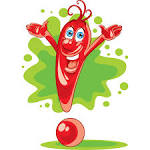 РАССМОТРЕНОНа заседании  педагогического совета  МОУ Чепоровской ООШПротокол № от«28»августа 2015 г.УТВЕРЖДАЮПриказ №  _________от « 28» августа 2015г.Директор МОУ Чепоровской ООШ_____________Л.В.ДемидоваРаздел IЦЕЛЕВОЙ  РАЗДЕЛ1.Пояснительная записка31.1Цель и задачи реализации Программы31.2Принципы и подходы к формированию Программы51.3Значимые для разработки и реализации Программы характеристики. Характеристики особенностей развития детей раннего и дошкольного возраста51.4Планируемые результаты освоения Программы – целевые ориентиры6Раздел IIСОДЕРЖАТЕЛЬНЫЙ РАЗДЕЛОбязательная часть Программы2Описание образовательной деятельности в соответствии с направлениями развития  и образования детей82.1Образовательная область «Социально-коммуникативное развитие»	122.2Образовательная область «Познавательное развитие»162.3Образовательная область «Развитие речи»212.4Образовательная область «Художественно-эстетическое развитие»252.5Образовательная область «Физическое развитие»292.6Особенности взаимодействия педагогического коллектива с семьями воспитанников38Часть, формируемая участниками образовательных отношений3. Описание вариативных форм, способов, методов и средств реализации Программы393.1Парциальные образовательные программы, соответствующие потребностям и интересам детей393.2Способы и направления поддержки детской инициативы3.4Специфика национальных, социокультурных условий, в которых осуществляется образовательнаядеятельность413.5.Сложившиеся традиции41Раздел IIIОРГАНИЗАЦИОННЫЙ РАЗДЕЛ3Моделирование воспитательно-образовательного процесса413.1Описание ежедневной организации режимных моментов413.2Учебный план473.3Особенноститрадиционных событий, праздников, мероприятий493.4Психолого-педагогическое обеспечение Программы503.5Особенности организации развивающей предметно-пространственной среды523.6Обеспечение методическими материалами и средствами обучения и воспитания. 56Образовательная область Раздел программы  Методики исследования, автор ОтветственныйРечевое развитие Развитие речиОбразовательно-методический комплекс «Рабочая программа воспитателя. Ежедневное планирование по программе «От рождения до школы» под редакцией Н.Е. Вераксы, Т.С.Комаровой, М.А.Васильевой  воспитательРечевое развитие Художественная литератураОбразовательно-методический комплекс «Рабочая программа воспитателя. Ежедневное планирование по программе «От рождения до школы» под редакцией Н.Е. Вераксы, Т.С.Комаровой, М.А.Васильевой  воспитательПознавательное развитиеФормирование элементарных математических представленийРазвитие познавательно-исследовательской деятельностиОзнакомление с предметным окружением Ознакомление с социальным миромОзнакомление с миром природыОбразовательно-методический комплекс «Рабочая программа воспитателя. Ежедневное планирование по программе «От рождения до школы» под ред. Н.Е. Вераксы, Т.С.Комаровой, М.А.Васильевой воспитательСоциально­коммуникативное развитиеСоциализация, развитие общения, нравственное воспитаниеРебенок в семье и сообществеСамообслуживание, самостоятельность, трудовое воспитаниеФормирование основ безопасностиОбразовательно-методический комплекс «Рабочая программа воспитателя. Ежедневное планирование по программе «От рождения до школы» под ред. Н.Е. Вераксы, Т.С.Комаровой, М.А.Васильевой  ВоспитательХудожественно - эстетическое развитиеПриобщение к искусствуИзобразительная деятельностьКонструктивно-модельная деятельностьМузыкальная деятельностьОбразовательно-методический комплекс «Рабочая программа воспитателя. Ежедневное планирование по программе «От рождения до школы» под ред. Н.Е. Вераксы, Т.С.Комаровой, М.А.Васильевой  ВоспитательМузыкальный руководительВоспитательМузыкальный руководительФизическая культураФормирование начальных представлений о здоровом образе жизниФизическая культураОбразовательно-методический комплекс «Рабочая программа воспитателя. Ежедневное планирование по программе «От рождения до школы» под ред. Н.Е. Вераксы, Т.С.Комаровой, М.А.Васильевой  Инструктор по физической культуреВоспитательОбразовательная областьРаздел программыРечевое развитие «Развитие речи в детском саду» «Художественная литература»Познавательное развитие«Формирование элементарных математических представлений»«Развитие познавательно-исследовательской деятельности»«Ознакомление с предметным окружением»«Ознакомление с социальным миром»«Ознакомление с миром природы»Социально-коммуникативное развитие«Социализация, развитие общения, нравственное воспитание»   «Ребенок в семье и сообществе»                                    «Самообслуживание, самостоятельность, трудовое воспитание» «Формирование основ безопасности»Художественно-эстетическое развитие«Приобщение к искусству»«Изобразительная деятельность»«Конструктивно-модельная деятельность»«Музыкальная деятельность»Физическая культура«Формирование начальных представлений о здоровом образе жизни»«Физическая культура»Основная цель: формирование основ безопасности собственной жизнедеятельности, воспитание осознанного отношения к выполнению правил безопасностиОсновная цель: формирование основ безопасности собственной жизнедеятельности, воспитание осознанного отношения к выполнению правил безопасностиОсновная цель: формирование основ безопасности собственной жизнедеятельности, воспитание осознанного отношения к выполнению правил безопасностиОсновная цель: формирование основ безопасности собственной жизнедеятельности, воспитание осознанного отношения к выполнению правил безопасностиОсновная цель: формирование основ безопасности собственной жизнедеятельности, воспитание осознанного отношения к выполнению правил безопасностиОсновная цель: формирование основ безопасности собственной жизнедеятельности, воспитание осознанного отношения к выполнению правил безопасностиОсновная цель: формирование основ безопасности собственной жизнедеятельности, воспитание осознанного отношения к выполнению правил безопасностиОсновная цель: формирование основ безопасности собственной жизнедеятельности, воспитание осознанного отношения к выполнению правил безопасностиОсновная цель: формирование основ безопасности собственной жизнедеятельности, воспитание осознанного отношения к выполнению правил безопасностиОсновная цель: формирование основ безопасности собственной жизнедеятельности, воспитание осознанного отношения к выполнению правил безопасностиОсновная цель: формирование основ безопасности собственной жизнедеятельности, воспитание осознанного отношения к выполнению правил безопасностиОсновная цель: формирование основ безопасности собственной жизнедеятельности, воспитание осознанного отношения к выполнению правил безопасностиОсновная цель: формирование основ безопасности собственной жизнедеятельности, воспитание осознанного отношения к выполнению правил безопасностиОсновная цель: формирование основ безопасности собственной жизнедеятельности, воспитание осознанного отношения к выполнению правил безопасностиОсновная цель: формирование основ безопасности собственной жизнедеятельности, воспитание осознанного отношения к выполнению правил безопасностиОсновные задачи обучения дошкольников ОБЖОсновные задачи обучения дошкольников ОБЖОсновные задачи обучения дошкольников ОБЖОсновные задачи обучения дошкольников ОБЖОсновные задачи обучения дошкольников ОБЖОсновные задачи обучения дошкольников ОБЖОсновные задачи обучения дошкольников ОБЖОсновные задачи обучения дошкольников ОБЖОсновные задачи обучения дошкольников ОБЖОсновные задачи обучения дошкольников ОБЖОсновные задачи обучения дошкольников ОБЖОсновные задачи обучения дошкольников ОБЖОсновные задачи обучения дошкольников ОБЖОсновные задачи обучения дошкольников ОБЖОсновные задачи обучения дошкольников ОБЖНаучить ребенка ориентироваться в окружающей его обстановке и уметь оценивать отдельные элементы обстановки с точки зрения «Опасно-неопасно»Научить ребенка ориентироваться в окружающей его обстановке и уметь оценивать отдельные элементы обстановки с точки зрения «Опасно-неопасно»Научить ребенка ориентироваться в окружающей его обстановке и уметь оценивать отдельные элементы обстановки с точки зрения «Опасно-неопасно»Научить ребенка ориентироваться в окружающей его обстановке и уметь оценивать отдельные элементы обстановки с точки зрения «Опасно-неопасно»Научить ребенка ориентироваться в окружающей его обстановке и уметь оценивать отдельные элементы обстановки с точки зрения «Опасно-неопасно»Научить ребенка быть внимательным, осторожным и предусмотрительным (ребенок должен понимать, к каким последствиям могут привести те или иные его поступки)Научить ребенка быть внимательным, осторожным и предусмотрительным (ребенок должен понимать, к каким последствиям могут привести те или иные его поступки)Научить ребенка быть внимательным, осторожным и предусмотрительным (ребенок должен понимать, к каким последствиям могут привести те или иные его поступки)Научить ребенка быть внимательным, осторожным и предусмотрительным (ребенок должен понимать, к каким последствиям могут привести те или иные его поступки)Научить ребенка быть внимательным, осторожным и предусмотрительным (ребенок должен понимать, к каким последствиям могут привести те или иные его поступки)Сформировать важнейшие алгоритмы восприятия и действия, которые лежат в основе безопасного поведенияСформировать важнейшие алгоритмы восприятия и действия, которые лежат в основе безопасного поведенияСформировать важнейшие алгоритмы восприятия и действия, которые лежат в основе безопасного поведенияСформировать важнейшие алгоритмы восприятия и действия, которые лежат в основе безопасного поведенияСформировать важнейшие алгоритмы восприятия и действия, которые лежат в основе безопасного поведенияЗадачи освоения опыта безопасного поведения в окружающем мире в соответствии с программой «От рождения до школы»Задачи освоения опыта безопасного поведения в окружающем мире в соответствии с программой «От рождения до школы»Задачи освоения опыта безопасного поведения в окружающем мире в соответствии с программой «От рождения до школы»Задачи освоения опыта безопасного поведения в окружающем мире в соответствии с программой «От рождения до школы»Задачи освоения опыта безопасного поведения в окружающем мире в соответствии с программой «От рождения до школы»Задачи освоения опыта безопасного поведения в окружающем мире в соответствии с программой «От рождения до школы»Задачи освоения опыта безопасного поведения в окружающем мире в соответствии с программой «От рождения до школы»Задачи освоения опыта безопасного поведения в окружающем мире в соответствии с программой «От рождения до школы»Задачи освоения опыта безопасного поведения в окружающем мире в соответствии с программой «От рождения до школы»Задачи освоения опыта безопасного поведения в окружающем мире в соответствии с программой «От рождения до школы»Задачи освоения опыта безопасного поведения в окружающем мире в соответствии с программой «От рождения до школы»Задачи освоения опыта безопасного поведения в окружающем мире в соответствии с программой «От рождения до школы»Задачи освоения опыта безопасного поведения в окружающем мире в соответствии с программой «От рождения до школы»Задачи освоения опыта безопасного поведения в окружающем мире в соответствии с программой «От рождения до школы»Задачи освоения опыта безопасного поведения в окружающем мире в соответствии с программой «От рождения до школы»Обогащение представлений детей об основных источниках и видах опасности в быту, на улице, в природе, в общении с незнакомыми людьмиОзнакомление детей с простейшими способами безопасного поведения в разнообразных опасных ситуацияхОзнакомление детей с простейшими способами безопасного поведения в разнообразных опасных ситуацияхОзнакомление детей с простейшими способами безопасного поведения в разнообразных опасных ситуацияхФормирование знаний о правилах безопасного дорожного движения в качестве пешехода и пассажира транспортного средстваФормирование знаний о правилах безопасного дорожного движения в качестве пешехода и пассажира транспортного средстваРазвитие  умений и навыков безопасного поведения у детей в разнообразных опасных ситуацияхРазвитие  умений и навыков безопасного поведения у детей в разнообразных опасных ситуацияхРазвитие  умений и навыков безопасного поведения у детей в разнообразных опасных ситуацияхЗакрепление умений и навыков безопасного поведения в условиях специально организованной и самостоятельной деятельностиЗакрепление умений и навыков безопасного поведения в условиях специально организованной и самостоятельной деятельностиРазвитие осознанности и произвольности в выполнении основных правил безопасного поведения в быту, на улице, в природе, в общении с незнакомыми людьмиРазвитие осознанности и произвольности в выполнении основных правил безопасного поведения в быту, на улице, в природе, в общении с незнакомыми людьмиРазвитие осознанности и произвольности в выполнении основных правил безопасного поведения в быту, на улице, в природе, в общении с незнакомыми людьмиФормирование осторожного и осмотрительного отношения к потенциально опасным ситуациямОсновные направления работы по ОБЖОсновные направления работы по ОБЖОсновные направления работы по ОБЖОсновные направления работы по ОБЖОсновные направления работы по ОБЖОсновные направления работы по ОБЖОсновные направления работы по ОБЖОсновные направления работы по ОБЖОсновные направления работы по ОБЖОсновные направления работы по ОБЖОсновные направления работы по ОБЖОсновные направления работы по ОБЖОсновные направления работы по ОБЖОсновные направления работы по ОБЖОсновные направления работы по ОБЖУсвоение дошкольниками первоначальных знаний о правилах безопасного поведенияУсвоение дошкольниками первоначальных знаний о правилах безопасного поведенияУсвоение дошкольниками первоначальных знаний о правилах безопасного поведенияУсвоение дошкольниками первоначальных знаний о правилах безопасного поведенияУсвоение дошкольниками первоначальных знаний о правилах безопасного поведенияФормирование у детей качественно новых двигательных навыков и бдительного восприятия окружающей обстановкиФормирование у детей качественно новых двигательных навыков и бдительного восприятия окружающей обстановкиФормирование у детей качественно новых двигательных навыков и бдительного восприятия окружающей обстановкиФормирование у детей качественно новых двигательных навыков и бдительного восприятия окружающей обстановкиФормирование у детей качественно новых двигательных навыков и бдительного восприятия окружающей обстановкиРазвитие у детей способности к предвидению возможной опасности в конкретной меняющейся ситуации и построению адекватного безопасного поведенияРазвитие у детей способности к предвидению возможной опасности в конкретной меняющейся ситуации и построению адекватного безопасного поведенияРазвитие у детей способности к предвидению возможной опасности в конкретной меняющейся ситуации и построению адекватного безопасного поведенияРазвитие у детей способности к предвидению возможной опасности в конкретной меняющейся ситуации и построению адекватного безопасного поведенияРазвитие у детей способности к предвидению возможной опасности в конкретной меняющейся ситуации и построению адекватного безопасного поведенияОсновные направления работы по освоению опыта безопасного поведения в окружающем мире в соответствии с программой «От рождения до школы»Основные направления работы по освоению опыта безопасного поведения в окружающем мире в соответствии с программой «От рождения до школы»Основные направления работы по освоению опыта безопасного поведения в окружающем мире в соответствии с программой «От рождения до школы»Основные направления работы по освоению опыта безопасного поведения в окружающем мире в соответствии с программой «От рождения до школы»Основные направления работы по освоению опыта безопасного поведения в окружающем мире в соответствии с программой «От рождения до школы»Основные направления работы по освоению опыта безопасного поведения в окружающем мире в соответствии с программой «От рождения до школы»Основные направления работы по освоению опыта безопасного поведения в окружающем мире в соответствии с программой «От рождения до школы»Основные направления работы по освоению опыта безопасного поведения в окружающем мире в соответствии с программой «От рождения до школы»Основные направления работы по освоению опыта безопасного поведения в окружающем мире в соответствии с программой «От рождения до школы»Основные направления работы по освоению опыта безопасного поведения в окружающем мире в соответствии с программой «От рождения до школы»Основные направления работы по освоению опыта безопасного поведения в окружающем мире в соответствии с программой «От рождения до школы»Основные направления работы по освоению опыта безопасного поведения в окружающем мире в соответствии с программой «От рождения до школы»Основные направления работы по освоению опыта безопасного поведения в окружающем мире в соответствии с программой «От рождения до школы»Основные направления работы по освоению опыта безопасного поведения в окружающем мире в соответствии с программой «От рождения до школы»Основные направления работы по освоению опыта безопасного поведения в окружающем мире в соответствии с программой «От рождения до школы»Ребенок и другие людиРебенок и другие людиРебенок и природаРебенок и природаРебенок и природаРебенок домаРебенок домаРебенок домаЗдоровье ребенкаЗдоровье ребенкаЭмоциональное благополучие ребенкаЭмоциональное благополучие ребенкаЭмоциональное благополучие ребенкаРебенок на улицеРебенок на улицеПринципы освоения опыта безопасного поведения в окружающем миреПринципы освоения опыта безопасного поведения в окружающем миреПринципы освоения опыта безопасного поведения в окружающем миреПринципы освоения опыта безопасного поведения в окружающем миреПринципы освоения опыта безопасного поведения в окружающем миреПринципы освоения опыта безопасного поведения в окружающем миреПринципы освоения опыта безопасного поведения в окружающем миреПринципы освоения опыта безопасного поведения в окружающем миреПринципы освоения опыта безопасного поведения в окружающем миреПринципы освоения опыта безопасного поведения в окружающем миреПринципы освоения опыта безопасного поведения в окружающем миреПринципы освоения опыта безопасного поведения в окружающем миреПринципы освоения опыта безопасного поведения в окружающем миреПринципы освоения опыта безопасного поведения в окружающем миреПринципы освоения опыта безопасного поведения в окружающем миреВажно не механическое заучивание детьми правил безопасного поведения, а воспитание у них навыков безопасного поведения в окружающей его обстановкеВажно не механическое заучивание детьми правил безопасного поведения, а воспитание у них навыков безопасного поведения в окружающей его обстановкеВажно не механическое заучивание детьми правил безопасного поведения, а воспитание у них навыков безопасного поведения в окружающей его обстановкеВоспитатели и родители не должны ограничиваться словами и показом картинок (хотя это тоже нужно).С детьми надо рассматривать и анализировать различные жизненные ситуации, если возможно, проигрывать их в реальной обстановкеВоспитатели и родители не должны ограничиваться словами и показом картинок (хотя это тоже нужно).С детьми надо рассматривать и анализировать различные жизненные ситуации, если возможно, проигрывать их в реальной обстановкеВоспитатели и родители не должны ограничиваться словами и показом картинок (хотя это тоже нужно).С детьми надо рассматривать и анализировать различные жизненные ситуации, если возможно, проигрывать их в реальной обстановкеВоспитатели и родители не должны ограничиваться словами и показом картинок (хотя это тоже нужно).С детьми надо рассматривать и анализировать различные жизненные ситуации, если возможно, проигрывать их в реальной обстановкеЗанятия проводить не только по графику или плану, а использовать каждую возможность (ежедневно), в процессе игр, прогулок и т.д.чтобы помочь детям полностью усвоить правила, обращать внимание детей на ту или иную сторону правилЗанятия проводить не только по графику или плану, а использовать каждую возможность (ежедневно), в процессе игр, прогулок и т.д.чтобы помочь детям полностью усвоить правила, обращать внимание детей на ту или иную сторону правилЗанятия проводить не только по графику или плану, а использовать каждую возможность (ежедневно), в процессе игр, прогулок и т.д.чтобы помочь детям полностью усвоить правила, обращать внимание детей на ту или иную сторону правилЗанятия проводить не только по графику или плану, а использовать каждую возможность (ежедневно), в процессе игр, прогулок и т.д.чтобы помочь детям полностью усвоить правила, обращать внимание детей на ту или иную сторону правилЗанятия проводить не только по графику или плану, а использовать каждую возможность (ежедневно), в процессе игр, прогулок и т.д.чтобы помочь детям полностью усвоить правила, обращать внимание детей на ту или иную сторону правилРазвивать качества ребенка: его координацию, внимание, наблюдательность, реакцию и т.д. Эти качества очень нужны и для безопасного поведения.Развивать качества ребенка: его координацию, внимание, наблюдательность, реакцию и т.д. Эти качества очень нужны и для безопасного поведения.Развивать качества ребенка: его координацию, внимание, наблюдательность, реакцию и т.д. Эти качества очень нужны и для безопасного поведения.Интеграция образовательных областейИнтеграция образовательных областейИнтеграция образовательных областейИнтеграция образовательных областейИнтеграция образовательных областейИнтеграция образовательных областейИнтеграция образовательных областейИнтеграция образовательных областейИнтеграция образовательных областейИнтеграция образовательных областейИнтеграция образовательных областейИнтеграция образовательных областейИнтеграция образовательных областейИнтеграция образовательных областейИнтеграция образовательных областейПознавательное развитиеПознавательное развитиеПознавательное развитиеРечевое развитиеРечевое развитиеРечевое развитиеРечевое развитиеФизическое развитиеФизическое развитиеФизическое развитиеФизическое развитиеФизическое развитиеХудожественно-эстетическое развитиеХудожественно-эстетическое развитиеХудожественно-эстетическое развитиеМетоды и приемы освоения опыта безопасного  поведения в окружающем миреМетоды и приемы освоения опыта безопасного  поведения в окружающем миреМетоды и приемы освоения опыта безопасного  поведения в окружающем миреМетоды и приемы освоения опыта безопасного  поведения в окружающем миреМетоды и приемы освоения опыта безопасного  поведения в окружающем миреМетоды и приемы освоения опыта безопасного  поведения в окружающем миреМетоды и приемы освоения опыта безопасного  поведения в окружающем миреМетоды и приемы освоения опыта безопасного  поведения в окружающем миреМетоды и приемы освоения опыта безопасного  поведения в окружающем миреМетоды и приемы освоения опыта безопасного  поведения в окружающем миреМетоды и приемы освоения опыта безопасного  поведения в окружающем миреМетоды и приемы освоения опыта безопасного  поведения в окружающем миреМетоды и приемы освоения опыта безопасного  поведения в окружающем миреМетоды и приемы освоения опыта безопасного  поведения в окружающем миреМетоды и приемы освоения опыта безопасного  поведения в окружающем миреСловесные (чтение и рассказывание художественных произведений, заучивание наизусть, рассказывание с опорой на наглядный материал).Словесные приемы (речевой образец, повторное проговаривание, объяснение, указания, оценка)Словесные (чтение и рассказывание художественных произведений, заучивание наизусть, рассказывание с опорой на наглядный материал).Словесные приемы (речевой образец, повторное проговаривание, объяснение, указания, оценка)Словесные (чтение и рассказывание художественных произведений, заучивание наизусть, рассказывание с опорой на наглядный материал).Словесные приемы (речевой образец, повторное проговаривание, объяснение, указания, оценка)Наглядные (непосредственное наблюдение и его разновидности (наблюдение в природе, экскурсии), опосредованное наблюдение (рассматривание картин, рассказывание по картинам).Наглядные приемы (показ иллюстрированного материала)Наглядные (непосредственное наблюдение и его разновидности (наблюдение в природе, экскурсии), опосредованное наблюдение (рассматривание картин, рассказывание по картинам).Наглядные приемы (показ иллюстрированного материала)Наглядные (непосредственное наблюдение и его разновидности (наблюдение в природе, экскурсии), опосредованное наблюдение (рассматривание картин, рассказывание по картинам).Наглядные приемы (показ иллюстрированного материала)Наглядные (непосредственное наблюдение и его разновидности (наблюдение в природе, экскурсии), опосредованное наблюдение (рассматривание картин, рассказывание по картинам).Наглядные приемы (показ иллюстрированного материала)Наглядные (непосредственное наблюдение и его разновидности (наблюдение в природе, экскурсии), опосредованное наблюдение (рассматривание картин, рассказывание по картинам).Наглядные приемы (показ иллюстрированного материала)Наглядные (непосредственное наблюдение и его разновидности (наблюдение в природе, экскурсии), опосредованное наблюдение (рассматривание картин, рассказывание по картинам).Наглядные приемы (показ иллюстрированного материала)Наглядные (непосредственное наблюдение и его разновидности (наблюдение в природе, экскурсии), опосредованное наблюдение (рассматривание картин, рассказывание по картинам).Наглядные приемы (показ иллюстрированного материала)Наглядные (непосредственное наблюдение и его разновидности (наблюдение в природе, экскурсии), опосредованное наблюдение (рассматривание картин, рассказывание по картинам).Наглядные приемы (показ иллюстрированного материала)Наглядные (непосредственное наблюдение и его разновидности (наблюдение в природе, экскурсии), опосредованное наблюдение (рассматривание картин, рассказывание по картинам).Наглядные приемы (показ иллюстрированного материала)Практические (дидактические игры, игры драматизации, инсценировки, дидактические упражнения).Игровые приемы (игровое сюжетно-событийное развертывание, драматизация с акцентом на эмоциональное переживание, имитационно-модулирующие игры, дидактические игры).Практические (дидактические игры, игры драматизации, инсценировки, дидактические упражнения).Игровые приемы (игровое сюжетно-событийное развертывание, драматизация с акцентом на эмоциональное переживание, имитационно-модулирующие игры, дидактические игры).Практические (дидактические игры, игры драматизации, инсценировки, дидактические упражнения).Игровые приемы (игровое сюжетно-событийное развертывание, драматизация с акцентом на эмоциональное переживание, имитационно-модулирующие игры, дидактические игры).Основная цель: формирование позитивных установок к различным видам труда и положительного отношения к труду, желания трудитьсяОсновная цель: формирование позитивных установок к различным видам труда и положительного отношения к труду, желания трудитьсяОсновная цель: формирование позитивных установок к различным видам труда и положительного отношения к труду, желания трудитьсяОсновная цель: формирование позитивных установок к различным видам труда и положительного отношения к труду, желания трудитьсяОсновная цель: формирование позитивных установок к различным видам труда и положительного отношения к труду, желания трудитьсяОсновная цель: формирование позитивных установок к различным видам труда и положительного отношения к труду, желания трудитьсяОсновная цель: формирование позитивных установок к различным видам труда и положительного отношения к труду, желания трудитьсяОсновная цель: формирование позитивных установок к различным видам труда и положительного отношения к труду, желания трудитьсяОсновная цель: формирование позитивных установок к различным видам труда и положительного отношения к труду, желания трудитьсяОсновная цель: формирование позитивных установок к различным видам труда и положительного отношения к труду, желания трудитьсяОсновная цель: формирование позитивных установок к различным видам труда и положительного отношения к труду, желания трудитьсяОсновная цель: формирование позитивных установок к различным видам труда и положительного отношения к труду, желания трудитьсяОсновная цель: формирование позитивных установок к различным видам труда и положительного отношения к труду, желания трудитьсязадачизадачизадачизадачизадачизадачизадачизадачизадачизадачизадачизадачизадачиФормировать представление о профессии на основе ознакомления с конкретными видами труда; помочь увидеть направленность труда на достижение результата и удовлетворение потребностей людейФормировать представление о профессии на основе ознакомления с конкретными видами труда; помочь увидеть направленность труда на достижение результата и удовлетворение потребностей людейФормировать представление о профессии на основе ознакомления с конкретными видами труда; помочь увидеть направленность труда на достижение результата и удовлетворение потребностей людейВоспитывать уважение и благодарность к  взрослым за их труд, заботу о детях; воспитывать ценностное отношение  к предметному миру как результату человеческого труда; накапливать опыт бережного отношения к воде, электричеству, продуктам питания, материалам для детского творчестваВоспитывать уважение и благодарность к  взрослым за их труд, заботу о детях; воспитывать ценностное отношение  к предметному миру как результату человеческого труда; накапливать опыт бережного отношения к воде, электричеству, продуктам питания, материалам для детского творчестваВоспитывать уважение и благодарность к  взрослым за их труд, заботу о детях; воспитывать ценностное отношение  к предметному миру как результату человеческого труда; накапливать опыт бережного отношения к воде, электричеству, продуктам питания, материалам для детского творчестваВоспитывать уважение и благодарность к  взрослым за их труд, заботу о детях; воспитывать ценностное отношение  к предметному миру как результату человеческого труда; накапливать опыт бережного отношения к воде, электричеству, продуктам питания, материалам для детского творчестваСпособствовать формированию осознанного способа безопасного для ребенка поведения в предметном мире; учить рассматривать предметы выделяя особенности их строения, связывая их качества и свойства с назначением, разумным способом поведения в разных видах детской деятельности.Способствовать формированию осознанного способа безопасного для ребенка поведения в предметном мире; учить рассматривать предметы выделяя особенности их строения, связывая их качества и свойства с назначением, разумным способом поведения в разных видах детской деятельности.Вовлекать детей (в объеме возрастных возможностей) в простейшие процессы хозяйственно-бытового труда – от постановки цели получения результата труда и уборки рабочего места; развивать самостоятельность, умение контролировать качество результатов своего труда (не осталось ли грязи, насухо ли вытерто)Вовлекать детей (в объеме возрастных возможностей) в простейшие процессы хозяйственно-бытового труда – от постановки цели получения результата труда и уборки рабочего места; развивать самостоятельность, умение контролировать качество результатов своего труда (не осталось ли грязи, насухо ли вытерто)Вовлекать детей (в объеме возрастных возможностей) в простейшие процессы хозяйственно-бытового труда – от постановки цели получения результата труда и уборки рабочего места; развивать самостоятельность, умение контролировать качество результатов своего труда (не осталось ли грязи, насухо ли вытерто)Способствовать  развитию самостоятельности желание брать на себя повседневные трудовые обязанности, включаться в повседневные трудовые дела в условиях детского сада и семьи; воспитывать эмоциональную отзывчивость, сопереживание, добросовестное и ответственное отношение к делу, товарищество и другие личностные качества.Основные направления работы в соответствии с программой «От рождения до школы»Основные направления работы в соответствии с программой «От рождения до школы»Основные направления работы в соответствии с программой «От рождения до школы»Основные направления работы в соответствии с программой «От рождения до школы»Основные направления работы в соответствии с программой «От рождения до школы»Основные направления работы в соответствии с программой «От рождения до школы»Основные направления работы в соответствии с программой «От рождения до школы»Основные направления работы в соответствии с программой «От рождения до школы»Основные направления работы в соответствии с программой «От рождения до школы»Основные направления работы в соответствии с программой «От рождения до школы»Основные направления работы в соответствии с программой «От рождения до школы»Основные направления работы в соответствии с программой «От рождения до школы»Основные направления работы в соответствии с программой «От рождения до школы»Труд взрослых и рукотворный мирТруд взрослых и рукотворный мирТруд взрослых и рукотворный мирТруд взрослых и рукотворный мирТруд взрослых и рукотворный мирТруд взрослых и рукотворный мирТруд взрослых и рукотворный мирСамообслуживание  и детский трудСамообслуживание  и детский трудСамообслуживание  и детский трудСамообслуживание  и детский трудСамообслуживание  и детский трудСамообслуживание  и детский трудПринципы Принципы Принципы Принципы Принципы Принципы Принципы Принципы Принципы Принципы Принципы Принципы Принципы Сознательность и активностиНаглядности Наглядности Наглядности Систематичностии последователь-ностиСистематичностии последователь-ностиПрочности Прочности Доступности Доступности Научности Связи теории с практикойСвязи теории с практикойИнтеграция образовательных областейИнтеграция образовательных областейИнтеграция образовательных областейИнтеграция образовательных областейИнтеграция образовательных областейИнтеграция образовательных областейИнтеграция образовательных областейИнтеграция образовательных областейИнтеграция образовательных областейИнтеграция образовательных областейИнтеграция образовательных областейИнтеграция образовательных областейИнтеграция образовательных областейПознавательное развитиеПознавательное развитиеРечевое развитие Речевое развитие Речевое развитие Речевое развитие Художественно-эстетическое развитиеХудожественно-эстетическое развитиеХудожественно-эстетическое развитиеХудожественно-эстетическое развитиеФизическое развитиеФизическое развитиеФизическое развитиеМетоды и приемыМетоды и приемыМетоды и приемыМетоды и приемыМетоды и приемыМетоды и приемыМетоды и приемыМетоды и приемыМетоды и приемыМетоды и приемыМетоды и приемыМетоды и приемыМетоды и приемыСловесные методы загадки, чтение художественной литературы, побуждающих детей к самообслуживанию. Беседы о профессиях взрослых с использованием игровых персонажей и наглядности («Расскажем Почемучке, кто работает в детском саду»)Словесные приемы (проговаривание, объяснение, указания, оценка действий)Словесные методы загадки, чтение художественной литературы, побуждающих детей к самообслуживанию. Беседы о профессиях взрослых с использованием игровых персонажей и наглядности («Расскажем Почемучке, кто работает в детском саду»)Словесные приемы (проговаривание, объяснение, указания, оценка действий)Словесные методы загадки, чтение художественной литературы, побуждающих детей к самообслуживанию. Беседы о профессиях взрослых с использованием игровых персонажей и наглядности («Расскажем Почемучке, кто работает в детском саду»)Словесные приемы (проговаривание, объяснение, указания, оценка действий)Словесные методы загадки, чтение художественной литературы, побуждающих детей к самообслуживанию. Беседы о профессиях взрослых с использованием игровых персонажей и наглядности («Расскажем Почемучке, кто работает в детском саду»)Словесные приемы (проговаривание, объяснение, указания, оценка действий)Словесные методы загадки, чтение художественной литературы, побуждающих детей к самообслуживанию. Беседы о профессиях взрослых с использованием игровых персонажей и наглядности («Расскажем Почемучке, кто работает в детском саду»)Словесные приемы (проговаривание, объяснение, указания, оценка действий)Наглядные методы: наблюдение за хозяйственно-бытовым трудом. Наблюдение фрагментов конкретных видов труда по созданию взрослым предметов из разных материалов. Рассматривание  картин и иллюстраций о профессиях взрослых, предметов, инструментов, материалов как компонентов трудового процесса.Наглядные методы: наблюдение за хозяйственно-бытовым трудом. Наблюдение фрагментов конкретных видов труда по созданию взрослым предметов из разных материалов. Рассматривание  картин и иллюстраций о профессиях взрослых, предметов, инструментов, материалов как компонентов трудового процесса.Наглядные методы: наблюдение за хозяйственно-бытовым трудом. Наблюдение фрагментов конкретных видов труда по созданию взрослым предметов из разных материалов. Рассматривание  картин и иллюстраций о профессиях взрослых, предметов, инструментов, материалов как компонентов трудового процесса.Наглядные методы: наблюдение за хозяйственно-бытовым трудом. Наблюдение фрагментов конкретных видов труда по созданию взрослым предметов из разных материалов. Рассматривание  картин и иллюстраций о профессиях взрослых, предметов, инструментов, материалов как компонентов трудового процесса.Практические методыДидактические игры, моделирующие структуру трудового процесса: цель и мотив труда, предмет труда, инструменты и оборудование, трудовые действия, результат труда.Создание коллекций родовых понятий («Мир игрушек», «Мир одежды и обуви», «Мир посуды», «Мир инструментов»).Игровые ситуации на обучение детей процессам хозяйственно-бытового труда «Научим Почемучку мыть чашку, сервировать стол, вытирать пыль, стирать салфетку»). Сюжетно-ролевые игры, позволяющие детям отражать в игре мир взрослых.Организация жизненных игровых ситуаций, позволяющих детям накапливать опыт безопасного и экономически целесообразного поведения.Дежурства, коллективный труд, трудовые поручения в условиях детского сада и семейного воспитания.Практические методыДидактические игры, моделирующие структуру трудового процесса: цель и мотив труда, предмет труда, инструменты и оборудование, трудовые действия, результат труда.Создание коллекций родовых понятий («Мир игрушек», «Мир одежды и обуви», «Мир посуды», «Мир инструментов»).Игровые ситуации на обучение детей процессам хозяйственно-бытового труда «Научим Почемучку мыть чашку, сервировать стол, вытирать пыль, стирать салфетку»). Сюжетно-ролевые игры, позволяющие детям отражать в игре мир взрослых.Организация жизненных игровых ситуаций, позволяющих детям накапливать опыт безопасного и экономически целесообразного поведения.Дежурства, коллективный труд, трудовые поручения в условиях детского сада и семейного воспитания.Практические методыДидактические игры, моделирующие структуру трудового процесса: цель и мотив труда, предмет труда, инструменты и оборудование, трудовые действия, результат труда.Создание коллекций родовых понятий («Мир игрушек», «Мир одежды и обуви», «Мир посуды», «Мир инструментов»).Игровые ситуации на обучение детей процессам хозяйственно-бытового труда «Научим Почемучку мыть чашку, сервировать стол, вытирать пыль, стирать салфетку»). Сюжетно-ролевые игры, позволяющие детям отражать в игре мир взрослых.Организация жизненных игровых ситуаций, позволяющих детям накапливать опыт безопасного и экономически целесообразного поведения.Дежурства, коллективный труд, трудовые поручения в условиях детского сада и семейного воспитания.Практические методыДидактические игры, моделирующие структуру трудового процесса: цель и мотив труда, предмет труда, инструменты и оборудование, трудовые действия, результат труда.Создание коллекций родовых понятий («Мир игрушек», «Мир одежды и обуви», «Мир посуды», «Мир инструментов»).Игровые ситуации на обучение детей процессам хозяйственно-бытового труда «Научим Почемучку мыть чашку, сервировать стол, вытирать пыль, стирать салфетку»). Сюжетно-ролевые игры, позволяющие детям отражать в игре мир взрослых.Организация жизненных игровых ситуаций, позволяющих детям накапливать опыт безопасного и экономически целесообразного поведения.Дежурства, коллективный труд, трудовые поручения в условиях детского сада и семейного воспитания.Основная цель: развитие у детей познавательных, интеллектуальных интересовОсновная цель: развитие у детей познавательных, интеллектуальных интересовОсновная цель: развитие у детей познавательных, интеллектуальных интересовОсновная цель: развитие у детей познавательных, интеллектуальных интересовОсновная цель: развитие у детей познавательных, интеллектуальных интересовОсновная цель: развитие у детей познавательных, интеллектуальных интересовЗадачи Задачи Задачи Задачи Задачи Задачи Обогащать сенсорный опыт детей, совершенствовать восприятие ими окружающих предметов с опорой на разные органы чувств, знакомить с новыми способами обследования.Привлекать детей к обследованию предметов, выделению их качественных особенностей, поддерживать способность замечать не только ярко представленные в предмете свойства, но и менее заметные, скрытые: устанавливать связи между качествами предмета и его назначением.Привлекать детей к обследованию предметов, выделению их качественных особенностей, поддерживать способность замечать не только ярко представленные в предмете свойства, но и менее заметные, скрытые: устанавливать связи между качествами предмета и его назначением.Способствовать освоению ребенком соответствующего словаря: самостоятельно называть признаки и качества, действия обследования, понимать значение слов «форма», «размер», «цвет», «материал».Способствовать освоению ребенком соответствующего словаря: самостоятельно называть признаки и качества, действия обследования, понимать значение слов «форма», «размер», «цвет», «материал».Формировать умение соотносить признаки предметов с освоенными эталонами (трава зеленая, яблоко крупное, похоже на шар, крыша треугольная, карандаш деревянный, елка высокая).Основные направления работыОсновные направления работыОсновные направления работыОсновные направления работыОсновные направления работыОсновные направления работыСвойства и отношенияСвойства и отношенияСвойства и отношенияПоследовательность действийПоследовательность действийПоследовательность действийПринципы познанияПринципы познанияПринципы познанияПринципы познанияПринципы познанияПринципы познанияФормирование математических представлений на основе перцептивных (ручных) действий детей, накопления чувственного опыта и его осмысленияИспользование разнообразного и разнопланового дидактического материала, позволяющего обобщить понятия «число», «множество», «форма»Использование разнообразного и разнопланового дидактического материала, позволяющего обобщить понятия «число», «множество», «форма»Стимулирование активной речевой деятельности детей, речевое сопровождение перцептивных действий.Стимулирование активной речевой деятельности детей, речевое сопровождение перцептивных действий.Возможность сочетания самостоятельной деятельности детей и их разнообразного взаимодействия при освоении математических понятийИнтеграция образовательных областейИнтеграция образовательных областейИнтеграция образовательных областейИнтеграция образовательных областейИнтеграция образовательных областейИнтеграция образовательных областейФизическое развитиеСоциально-коммуникативное развитиеСоциально-коммуникативное развитиеРечевое развитиеРечевое развитиеХудожественно-эстетическое развитиеМетоды и приемы познанияМетоды и приемы познанияМетоды и приемы познанияМетоды и приемы познанияМетоды и приемы познанияМетоды и приемы познанияСловесные методы: рассказ, беседа, описание, указание и объяснение, вопросы детям, ответы детей. Пояснения, указания, разъяснения используются при демонстрации способа действия и в ходе выполнения самостоятельных работ.Словесные методы: рассказ, беседа, описание, указание и объяснение, вопросы детям, ответы детей. Пояснения, указания, разъяснения используются при демонстрации способа действия и в ходе выполнения самостоятельных работ.Наглядные методы: рассматривание игрушек и картин.Наглядные приемы: показ иллюстрированного материала, показ реальных предметов, картин.Наглядные методы: рассматривание игрушек и картин.Наглядные приемы: показ иллюстрированного материала, показ реальных предметов, картин.Практические методы:  дидактические игры и дидактические упражнения.Игровые приемы: сюрпризные моменты, персонажи, имитация, дидактические игры и упражнения, подвижные игры.Практические методы:  дидактические игры и дидактические упражнения.Игровые приемы: сюрпризные моменты, персонажи, имитация, дидактические игры и упражнения, подвижные игры.Основная цель:формирование  первичных представлений о многообразии предметного окружения, установление причинно-следственные связи между миром предметов и природным миромОсновная цель:формирование  первичных представлений о многообразии предметного окружения, установление причинно-следственные связи между миром предметов и природным миромОсновная цель:формирование  первичных представлений о многообразии предметного окружения, установление причинно-следственные связи между миром предметов и природным миромОсновная цель:формирование  первичных представлений о многообразии предметного окружения, установление причинно-следственные связи между миром предметов и природным миромОсновная цель:формирование  первичных представлений о многообразии предметного окружения, установление причинно-следственные связи между миром предметов и природным миромОсновная цель:формирование  первичных представлений о многообразии предметного окружения, установление причинно-следственные связи между миром предметов и природным миромОсновная цель:формирование  первичных представлений о многообразии предметного окружения, установление причинно-следственные связи между миром предметов и природным миромОсновная цель:формирование  первичных представлений о многообразии предметного окружения, установление причинно-следственные связи между миром предметов и природным миромОсновная цель:формирование  первичных представлений о многообразии предметного окружения, установление причинно-следственные связи между миром предметов и природным миромОсновная цель:формирование  первичных представлений о многообразии предметного окружения, установление причинно-следственные связи между миром предметов и природным миромОсновная цель:формирование  первичных представлений о многообразии предметного окружения, установление причинно-следственные связи между миром предметов и природным миромОсновная цель:формирование  первичных представлений о многообразии предметного окружения, установление причинно-следственные связи между миром предметов и природным миромОсновная цель:формирование  первичных представлений о многообразии предметного окружения, установление причинно-следственные связи между миром предметов и природным миромОсновная цель:формирование  первичных представлений о многообразии предметного окружения, установление причинно-следственные связи между миром предметов и природным миромОсновная цель:формирование  первичных представлений о многообразии предметного окружения, установление причинно-следственные связи между миром предметов и природным миромОсновная цель:формирование  первичных представлений о многообразии предметного окружения, установление причинно-следственные связи между миром предметов и природным миромОсновная цель:формирование  первичных представлений о многообразии предметного окружения, установление причинно-следственные связи между миром предметов и природным миромЗадачи Задачи Задачи Задачи Задачи Задачи Задачи Задачи Задачи Задачи Задачи Задачи Задачи Задачи Задачи Задачи Задачи Создавать условия для расширения представлений детей об объектах окружающего мира.Создавать условия для расширения представлений детей об объектах окружающего мира.Создавать условия для расширения представлений детей об объектах окружающего мира.Создавать условия для расширения представлений детей об объектах окружающего мира.Расширять знания об общественном транспорте.Расширять знания об общественном транспорте.Расширять знания об общественном транспорте.Расширять знания об общественном транспорте.Продолжать знакомить детей с признаками предметов, побуждать определять их цвет, форму, величину, вес.Продолжать знакомить детей с признаками предметов, побуждать определять их цвет, форму, величину, вес.Рассказывать о материалах из которых сделаны предметы, об их свойствах и качествах.Рассказывать о материалах из которых сделаны предметы, об их свойствах и качествах.Рассказывать о материалах из которых сделаны предметы, об их свойствах и качествах.Рассказывать о материалах из которых сделаны предметы, об их свойствах и качествах.Рассказывать о материалах из которых сделаны предметы, об их свойствах и качествах.Объяснять целесообразность изготовления предмета из определенного материала(корпус машины из металла, шины из резины).Формировать элементарные представления об изменении видов человеческого труда и быта на примере истории игрушки и предметов обихода).Основные направления работы Основные направления работы Основные направления работы Основные направления работы Основные направления работы Основные направления работы Основные направления работы Основные направления работы Основные направления работы Основные направления работы Основные направления работы Основные направления работы Основные направления работы Основные направления работы Основные направления работы Основные направления работы Основные направления работы Общественный транспортОбщественный транспортПризнаки предметовПризнаки предметовПризнаки предметовПризнаки предметовПризнаки предметовСвойства и качества материаловСвойства и качества материаловСвойства и качества материаловСвойства и качества материаловСвойства и качества материаловТруд и быт человекаТруд и быт человекаТруд и быт человекаТруд и быт человекаТруд и быт человекаПринципы Принципы Принципы Принципы Принципы Принципы Принципы Принципы Принципы Принципы Принципы Принципы Принципы Принципы Принципы Принципы Принципы Принцип развивающего образованияПринцип научной обоснованности и практической применимостиПринцип научной обоснованности и практической применимостиПринцип научной обоснованности и практической применимостиПринцип научной обоснованности и практической применимостиПринцип научной обоснованности и практической применимостиПринцип полноты, необходимости и достаточностиПринцип полноты, необходимости и достаточностиПринцип полноты, необходимости и достаточностиПринцип единства воспитательных, развивающих и обучающих целей и задач.Принцип единства воспитательных, развивающих и обучающих целей и задач.Принцип интеграции образова-тельных областейПринцип интеграции образова-тельных областейПринцип интеграции образова-тельных областейПредусматривать решение программных образовательных задач в совместной и самостоятельной деятельностиПредусматривать решение программных образовательных задач в совместной и самостоятельной деятельностиПредусматривать решение программных образовательных задач в совместной и самостоятельной деятельностиИнтеграция образовательных областейИнтеграция образовательных областейИнтеграция образовательных областейИнтеграция образовательных областейИнтеграция образовательных областейИнтеграция образовательных областейИнтеграция образовательных областейИнтеграция образовательных областейИнтеграция образовательных областейИнтеграция образовательных областейИнтеграция образовательных областейИнтеграция образовательных областейИнтеграция образовательных областейИнтеграция образовательных областейИнтеграция образовательных областейИнтеграция образовательных областейИнтеграция образовательных областей Социально-коммуникативное развитие Социально-коммуникативное развитие Социально-коммуникативное развитиеРазвитие речиРазвитие речиРазвитие речиРазвитие речиРазвитие речиРазвитие речиФизическое развитиеФизическое развитиеФизическое развитиеФизическое развитиеФизическое развитиеХудожественно-эстетическое развитиеХудожественно-эстетическое развитиеХудожественно-эстетическое развитиеМетоды и приемы познавательного развитияМетоды и приемы познавательного развитияМетоды и приемы познавательного развитияМетоды и приемы познавательного развитияМетоды и приемы познавательного развитияМетоды и приемы познавательного развитияМетоды и приемы познавательного развитияМетоды и приемы познавательного развитияМетоды и приемы познавательного развитияМетоды и приемы познавательного развитияМетоды и приемы познавательного развитияМетоды и приемы познавательного развитияМетоды и приемы познавательного развитияМетоды и приемы познавательного развитияМетоды и приемы познавательного развитияМетоды и приемы познавательного развитияМетоды и приемы познавательного развитияСловесные методы (чтение художественной литературы, стихов, сказок).Словесные приемы (речевой образец, объяснение, указание, вопрос).Словесные методы (чтение художественной литературы, стихов, сказок).Словесные приемы (речевой образец, объяснение, указание, вопрос).Словесные методы (чтение художественной литературы, стихов, сказок).Словесные приемы (речевой образец, объяснение, указание, вопрос).Словесные методы (чтение художественной литературы, стихов, сказок).Словесные приемы (речевой образец, объяснение, указание, вопрос).Словесные методы (чтение художественной литературы, стихов, сказок).Словесные приемы (речевой образец, объяснение, указание, вопрос).Наглядные методы (непосредственное наблюдение) опосредованное наблюдение (изобразительная наглядность:  рассматривание игрушек и сюжетных картинок, иллюстраций в целях обогащения представлений об объектах). Наглядные приемы (показ иллюстрированного материала).Наглядные методы (непосредственное наблюдение) опосредованное наблюдение (изобразительная наглядность:  рассматривание игрушек и сюжетных картинок, иллюстраций в целях обогащения представлений об объектах). Наглядные приемы (показ иллюстрированного материала).Наглядные методы (непосредственное наблюдение) опосредованное наблюдение (изобразительная наглядность:  рассматривание игрушек и сюжетных картинок, иллюстраций в целях обогащения представлений об объектах). Наглядные приемы (показ иллюстрированного материала).Наглядные методы (непосредственное наблюдение) опосредованное наблюдение (изобразительная наглядность:  рассматривание игрушек и сюжетных картинок, иллюстраций в целях обогащения представлений об объектах). Наглядные приемы (показ иллюстрированного материала).Наглядные методы (непосредственное наблюдение) опосредованное наблюдение (изобразительная наглядность:  рассматривание игрушек и сюжетных картинок, иллюстраций в целях обогащения представлений об объектах). Наглядные приемы (показ иллюстрированного материала).Наглядные методы (непосредственное наблюдение) опосредованное наблюдение (изобразительная наглядность:  рассматривание игрушек и сюжетных картинок, иллюстраций в целях обогащения представлений об объектах). Наглядные приемы (показ иллюстрированного материала).Наглядные методы (непосредственное наблюдение) опосредованное наблюдение (изобразительная наглядность:  рассматривание игрушек и сюжетных картинок, иллюстраций в целях обогащения представлений об объектах). Наглядные приемы (показ иллюстрированного материала).Наглядные методы (непосредственное наблюдение) опосредованное наблюдение (изобразительная наглядность:  рассматривание игрушек и сюжетных картинок, иллюстраций в целях обогащения представлений об объектах). Наглядные приемы (показ иллюстрированного материала).Практические методы (развивающие практические и игровые ситуации, дидактические игры).Игровые приемы (сюжетные игры).Практические методы (развивающие практические и игровые ситуации, дидактические игры).Игровые приемы (сюжетные игры).Практические методы (развивающие практические и игровые ситуации, дидактические игры).Игровые приемы (сюжетные игры).Практические методы (развивающие практические и игровые ситуации, дидактические игры).Игровые приемы (сюжетные игры).Основная цель: освоение первоначальных представлений социального характера и включение детей в систему социальных отношений.Основная цель: освоение первоначальных представлений социального характера и включение детей в систему социальных отношений.Основная цель: освоение первоначальных представлений социального характера и включение детей в систему социальных отношений.Основная цель: освоение первоначальных представлений социального характера и включение детей в систему социальных отношений.Основная цель: освоение первоначальных представлений социального характера и включение детей в систему социальных отношений.Основная цель: освоение первоначальных представлений социального характера и включение детей в систему социальных отношений.Основная цель: освоение первоначальных представлений социального характера и включение детей в систему социальных отношений.Основная цель: освоение первоначальных представлений социального характера и включение детей в систему социальных отношений.Основная цель: освоение первоначальных представлений социального характера и включение детей в систему социальных отношений.Основная цель: освоение первоначальных представлений социального характера и включение детей в систему социальных отношений.Основная цель: освоение первоначальных представлений социального характера и включение детей в систему социальных отношений.Основная цель: освоение первоначальных представлений социального характера и включение детей в систему социальных отношений.Основная цель: освоение первоначальных представлений социального характера и включение детей в систему социальных отношений.Основная цель: освоение первоначальных представлений социального характера и включение детей в систему социальных отношений.Основная цель: освоение первоначальных представлений социального характера и включение детей в систему социальных отношений.Основная цель: освоение первоначальных представлений социального характера и включение детей в систему социальных отношений.Основная цель: освоение первоначальных представлений социального характера и включение детей в систему социальных отношений.Основная цель: освоение первоначальных представлений социального характера и включение детей в систему социальных отношений.Основная цель: освоение первоначальных представлений социального характера и включение детей в систему социальных отношений.Задачи Задачи Задачи Задачи Задачи Задачи Задачи Задачи Задачи Задачи Задачи Задачи Задачи Задачи Задачи Задачи Задачи Задачи Задачи Воспитывать доброжелательное отношение к взрослым и детям.Развивать эмоциональную отзывчивость.Развивать эмоциональную отзывчивость.Развивать эмоциональную отзывчивость.Развивать эмоциональную отзывчивость.Развивать эмоциональную отзывчивость.Воспитывать культуру общения с взрослыми и сверстниками.Воспитывать культуру общения с взрослыми и сверстниками.Воспитывать культуру общения с взрослыми и сверстниками.Развивать стремление к совместным играм.Развивать стремление к совместным играм.Обогащать социальные представления о людях – взрослых и детей.Обогащать социальные представления о людях – взрослых и детей.Обогащать социальные представления о людях – взрослых и детей.Обогащать социальные представления о людях – взрослых и детей.Обогащать социальные представления о людях – взрослых и детей.Развивать интерес к родному городу и стране.Развивать интерес к родному городу и стране.Развивать у детей уверенность, стремление к самостоятельности, жизнерадостность, привязанность к семье, к воспитателю, желание осваивать новые знания.Основные направления работы Основные направления работы Основные направления работы Основные направления работы Основные направления работы Основные направления работы Основные направления работы Основные направления работы Основные направления работы Основные направления работы Основные направления работы Основные направления работы Основные направления работы Основные направления работы Основные направления работы Основные направления работы Основные направления работы Основные направления работы Основные направления работы Люди (взрослые и дети)Люди (взрослые и дети)Люди (взрослые и дети)СемьяСемьяСемьяСемьяСемьяПравила культуры поведения, общения с взрослыми и сверстникамиПравила культуры поведения, общения с взрослыми и сверстникамиПравила культуры поведения, общения с взрослыми и сверстникамиПравила культуры поведения, общения с взрослыми и сверстникамиПравила культуры поведения, общения с взрослыми и сверстникамиРодной городРодной городРодной городРодной городМоя странаМоя странаПринципы Принципы Принципы Принципы Принципы Принципы Принципы Принципы Принципы Принципы Принципы Принципы Принципы Принципы Принципы Принципы Принципы Принципы Принципы Принцип развивающего образованияПринцип развивающего образованияПринцип научной обоснованности и практической применимостиПринцип научной обоснованности и практической применимостиПринцип научной обоснованности и практической применимостиПринцип научной обоснованности и практической применимостиПринцип научной обоснованности и практической применимостиПринцип полноты, необходимости и достаточностиПринцип полноты, необходимости и достаточностиПринцип полноты, необходимости и достаточностиПринцип единства воспитательных, развивающих и обучающих целей и задач.Принцип единства воспитательных, развивающих и обучающих целей и задач.Принцип интеграции образова-тельных областейПринцип интеграции образова-тельных областейПринцип интеграции образова-тельных областейПредусматривать решение программных образовательных задач в совместной и самостоятельной деятельностиПредусматривать решение программных образовательных задач в совместной и самостоятельной деятельностиПредусматривать решение программных образовательных задач в совместной и самостоятельной деятельностиПредусматривать решение программных образовательных задач в совместной и самостоятельной деятельностиИнтеграция образовательных областейИнтеграция образовательных областейИнтеграция образовательных областейИнтеграция образовательных областейИнтеграция образовательных областейИнтеграция образовательных областейИнтеграция образовательных областейИнтеграция образовательных областейИнтеграция образовательных областейИнтеграция образовательных областейИнтеграция образовательных областейИнтеграция образовательных областейИнтеграция образовательных областейИнтеграция образовательных областейИнтеграция образовательных областейИнтеграция образовательных областейИнтеграция образовательных областейИнтеграция образовательных областейИнтеграция образовательных областейСоциально-коммуникативное развитиеСоциально-коммуникативное развитиеСоциально-коммуникативное развитиеСоциально-коммуникативное развитиеРазвитие речиРазвитие речиРазвитие речиРазвитие речиРазвитие речиРазвитие речиФизическое развитиеФизическое развитиеФизическое развитиеФизическое развитиеФизическое развитиеХудожественно-эстетическое развитиеХудожественно-эстетическое развитиеХудожественно-эстетическое развитиеХудожественно-эстетическое развитиеМетоды и приемы познавательного развитияМетоды и приемы познавательного развитияМетоды и приемы познавательного развитияМетоды и приемы познавательного развитияМетоды и приемы познавательного развитияМетоды и приемы познавательного развитияМетоды и приемы познавательного развитияМетоды и приемы познавательного развитияМетоды и приемы познавательного развитияМетоды и приемы познавательного развитияМетоды и приемы познавательного развитияМетоды и приемы познавательного развитияМетоды и приемы познавательного развитияМетоды и приемы познавательного развитияМетоды и приемы познавательного развитияМетоды и приемы познавательного развитияМетоды и приемы познавательного развитияМетоды и приемы познавательного развитияМетоды и приемы познавательного развитияСловесные методы (чтение художественной литературы, стихов, потешек, сказок).Словесные приемы(речевой образец, объяснение, указание, вопрос).Словесные методы (чтение художественной литературы, стихов, потешек, сказок).Словесные приемы(речевой образец, объяснение, указание, вопрос).Словесные методы (чтение художественной литературы, стихов, потешек, сказок).Словесные приемы(речевой образец, объяснение, указание, вопрос).Словесные методы (чтение художественной литературы, стихов, потешек, сказок).Словесные приемы(речевой образец, объяснение, указание, вопрос).Словесные методы (чтение художественной литературы, стихов, потешек, сказок).Словесные приемы(речевой образец, объяснение, указание, вопрос).Наглядные методы (непосредственное наблюдение) опосредованное наблюдение (изобразительная наглядность:  рассматривание игрушек и сюжетных картинок, иллюстраций в целях обогащения социальных представлений о людях). Наглядные приемы (показ иллюстрированного материала).Наглядные методы (непосредственное наблюдение) опосредованное наблюдение (изобразительная наглядность:  рассматривание игрушек и сюжетных картинок, иллюстраций в целях обогащения социальных представлений о людях). Наглядные приемы (показ иллюстрированного материала).Наглядные методы (непосредственное наблюдение) опосредованное наблюдение (изобразительная наглядность:  рассматривание игрушек и сюжетных картинок, иллюстраций в целях обогащения социальных представлений о людях). Наглядные приемы (показ иллюстрированного материала).Наглядные методы (непосредственное наблюдение) опосредованное наблюдение (изобразительная наглядность:  рассматривание игрушек и сюжетных картинок, иллюстраций в целях обогащения социальных представлений о людях). Наглядные приемы (показ иллюстрированного материала).Наглядные методы (непосредственное наблюдение) опосредованное наблюдение (изобразительная наглядность:  рассматривание игрушек и сюжетных картинок, иллюстраций в целях обогащения социальных представлений о людях). Наглядные приемы (показ иллюстрированного материала).Наглядные методы (непосредственное наблюдение) опосредованное наблюдение (изобразительная наглядность:  рассматривание игрушек и сюжетных картинок, иллюстраций в целях обогащения социальных представлений о людях). Наглядные приемы (показ иллюстрированного материала).Наглядные методы (непосредственное наблюдение) опосредованное наблюдение (изобразительная наглядность:  рассматривание игрушек и сюжетных картинок, иллюстраций в целях обогащения социальных представлений о людях). Наглядные приемы (показ иллюстрированного материала).Наглядные методы (непосредственное наблюдение) опосредованное наблюдение (изобразительная наглядность:  рассматривание игрушек и сюжетных картинок, иллюстраций в целях обогащения социальных представлений о людях). Наглядные приемы (показ иллюстрированного материала).Наглядные методы (непосредственное наблюдение) опосредованное наблюдение (изобразительная наглядность:  рассматривание игрушек и сюжетных картинок, иллюстраций в целях обогащения социальных представлений о людях). Наглядные приемы (показ иллюстрированного материала).Практические методы (развивающие практические и игровые ситуации, дидактические игры, образные игры – имитации, театрализованные игры, хороводные игры).Игровые приемы (сюжетные игры, режиссерские игры).Практические методы (развивающие практические и игровые ситуации, дидактические игры, образные игры – имитации, театрализованные игры, хороводные игры).Игровые приемы (сюжетные игры, режиссерские игры).Практические методы (развивающие практические и игровые ситуации, дидактические игры, образные игры – имитации, театрализованные игры, хороводные игры).Игровые приемы (сюжетные игры, режиссерские игры).Практические методы (развивающие практические и игровые ситуации, дидактические игры, образные игры – имитации, театрализованные игры, хороводные игры).Игровые приемы (сюжетные игры, режиссерские игры).Практические методы (развивающие практические и игровые ситуации, дидактические игры, образные игры – имитации, театрализованные игры, хороводные игры).Игровые приемы (сюжетные игры, режиссерские игры).Основная цель: развитие у детей познавательных, интеллектуальных интересовОсновная цель: развитие у детей познавательных, интеллектуальных интересовОсновная цель: развитие у детей познавательных, интеллектуальных интересовОсновная цель: развитие у детей познавательных, интеллектуальных интересовОсновная цель: развитие у детей познавательных, интеллектуальных интересовОсновная цель: развитие у детей познавательных, интеллектуальных интересовОсновная цель: развитие у детей познавательных, интеллектуальных интересовОсновная цель: развитие у детей познавательных, интеллектуальных интересовОсновная цель: развитие у детей познавательных, интеллектуальных интересовОсновная цель: развитие у детей познавательных, интеллектуальных интересовОсновная цель: развитие у детей познавательных, интеллектуальных интересовОсновная цель: развитие у детей познавательных, интеллектуальных интересовОсновная цель: развитие у детей познавательных, интеллектуальных интересовОсновная цель: развитие у детей познавательных, интеллектуальных интересовОсновная цель: развитие у детей познавательных, интеллектуальных интересовОсновная цель: развитие у детей познавательных, интеллектуальных интересовОсновная цель: развитие у детей познавательных, интеллектуальных интересовОсновная цель: развитие у детей познавательных, интеллектуальных интересовОсновная цель: развитие у детей познавательных, интеллектуальных интересовЗадачи Задачи Задачи Задачи Задачи Задачи Задачи Задачи Задачи Задачи Задачи Задачи Задачи Задачи Задачи Задачи Задачи Задачи Задачи Способствовать дальнейшему познанию ребенкои мира природы, открывая для него новые растения, животных, людей, признаки живых организмов, объекты неживой природы, свойства природных материалов (воды, глины, почвы и других).Способствовать дальнейшему познанию ребенкои мира природы, открывая для него новые растения, животных, людей, признаки живых организмов, объекты неживой природы, свойства природных материалов (воды, глины, почвы и других).Способствовать дальнейшему познанию ребенкои мира природы, открывая для него новые растения, животных, людей, признаки живых организмов, объекты неживой природы, свойства природных материалов (воды, глины, почвы и других).В процессе познавательно-исследовательской деятельности развивать интерес и активность дошкольников, обогащать опыт исследовательских действий, удовлетворять детскую пытливость.В процессе познавательно-исследовательской деятельности развивать интерес и активность дошкольников, обогащать опыт исследовательских действий, удовлетворять детскую пытливость.В процессе познавательно-исследовательской деятельности развивать интерес и активность дошкольников, обогащать опыт исследовательских действий, удовлетворять детскую пытливость.В процессе познавательно-исследовательской деятельности развивать интерес и активность дошкольников, обогащать опыт исследовательских действий, удовлетворять детскую пытливость.В процессе познавательно-исследовательской деятельности развивать интерес и активность дошкольников, обогащать опыт исследовательских действий, удовлетворять детскую пытливость.В процессе познавательно-исследовательской деятельности развивать интерес и активность дошкольников, обогащать опыт исследовательских действий, удовлетворять детскую пытливость.Поддерживать свободный разговор ребенка со взрослыми, сверстниками по поводу результатов собственных впечатлений, поощрять обращения с вопросами и предложениями по проверке суждений и предположений в ходе экспериментирования.Поддерживать свободный разговор ребенка со взрослыми, сверстниками по поводу результатов собственных впечатлений, поощрять обращения с вопросами и предложениями по проверке суждений и предположений в ходе экспериментирования.Поддерживать свободный разговор ребенка со взрослыми, сверстниками по поводу результатов собственных впечатлений, поощрять обращения с вопросами и предложениями по проверке суждений и предположений в ходе экспериментирования.Поддерживать свободный разговор ребенка со взрослыми, сверстниками по поводу результатов собственных впечатлений, поощрять обращения с вопросами и предложениями по проверке суждений и предположений в ходе экспериментирования.Поддерживать свободный разговор ребенка со взрослыми, сверстниками по поводу результатов собственных впечатлений, поощрять обращения с вопросами и предложениями по проверке суждений и предположений в ходе экспериментирования.Поддерживать свободный разговор ребенка со взрослыми, сверстниками по поводу результатов собственных впечатлений, поощрять обращения с вопросами и предложениями по проверке суждений и предположений в ходе экспериментирования.Способствовать активному освоению несложных способов ухода за растениями и животными живущими рядом.Способствовать активному освоению несложных способов ухода за растениями и животными живущими рядом.Способствовать активному освоению несложных способов ухода за растениями и животными живущими рядом.Способствовать активному освоению несложных способов ухода за растениями и животными живущими рядом.Основные направления работы по познавательному развитию в дошкольном учрежденииОсновные направления работы по познавательному развитию в дошкольном учрежденииОсновные направления работы по познавательному развитию в дошкольном учрежденииОсновные направления работы по познавательному развитию в дошкольном учрежденииОсновные направления работы по познавательному развитию в дошкольном учрежденииОсновные направления работы по познавательному развитию в дошкольном учрежденииОсновные направления работы по познавательному развитию в дошкольном учрежденииОсновные направления работы по познавательному развитию в дошкольном учрежденииОсновные направления работы по познавательному развитию в дошкольном учрежденииОсновные направления работы по познавательному развитию в дошкольном учрежденииОсновные направления работы по познавательному развитию в дошкольном учрежденииОсновные направления работы по познавательному развитию в дошкольном учрежденииОсновные направления работы по познавательному развитию в дошкольном учрежденииОсновные направления работы по познавательному развитию в дошкольном учрежденииОсновные направления работы по познавательному развитию в дошкольном учрежденииОсновные направления работы по познавательному развитию в дошкольном учрежденииОсновные направления работы по познавательному развитию в дошкольном учрежденииОсновные направления работы по познавательному развитию в дошкольном учрежденииОсновные направления работы по познавательному развитию в дошкольном учрежденииЖивая природаЖивая природаНеживая природа, жизнь растений и животных в среде обитания.Неживая природа, жизнь растений и животных в среде обитания.Неживая природа, жизнь растений и животных в среде обитания.Неживая природа, жизнь растений и животных в среде обитания.Неживая природа, жизнь растений и животных в среде обитания.Рост животных и растений.Рост животных и растений.Рост животных и растений.Рост животных и растений.Рост животных и растений.Рост животных и растений.Места произрастания и обитания растений и животных.Места произрастания и обитания растений и животных.Места произрастания и обитания растений и животных.Человек Человек Человек Принципы познавательного развитияПринципы познавательного развитияПринципы познавательного развитияПринципы познавательного развитияПринципы познавательного развитияПринципы познавательного развитияПринципы познавательного развитияПринципы познавательного развитияПринципы познавательного развитияПринципы познавательного развитияПринципы познавательного развитияПринципы познавательного развитияПринципы познавательного развитияПринципы познавательного развитияПринципы познавательного развитияПринципы познавательного развитияПринципы познавательного развитияПринципы познавательного развитияПринципы познавательного развитияПринцип сознательности и активностиПринцип сознательности и активностиПринцип наглядностиПринцип наглядностиПринцип наглядностиПринцип наглядностиПринцип систематичности и последовательностиПринцип систематичности и последовательностиПринцип систематичности и последовательностиПринцип систематичности и последовательностиПринцип прочностиПринцип прочностиПринцип научностиПринцип научностиПринцип доступностиПринцип доступностиПринцип доступностиПринцип доступностиПринцип связи теории с практикойИнтеграция образовательных областейИнтеграция образовательных областейИнтеграция образовательных областейИнтеграция образовательных областейИнтеграция образовательных областейИнтеграция образовательных областейИнтеграция образовательных областейИнтеграция образовательных областейИнтеграция образовательных областейИнтеграция образовательных областейИнтеграция образовательных областейИнтеграция образовательных областейИнтеграция образовательных областейИнтеграция образовательных областейИнтеграция образовательных областейИнтеграция образовательных областейИнтеграция образовательных областейИнтеграция образовательных областейИнтеграция образовательных областейКоммуникативное развитиеКоммуникативное развитиеКоммуникативное развитиеКоммуникативное развитиеСоциально-коммуникативное развитиеСоциально-коммуникативное развитиеСоциально-коммуникативное развитиеСоциально-коммуникативное развитиеСоциально-коммуникативное развитиеСоциально-коммуникативное развитиеХудожественно-эстетическое развитиеХудожественно-эстетическое развитиеХудожественно-эстетическое развитиеХудожественно-эстетическое развитиеФизическое развитиеФизическое развитиеФизическое развитиеФизическое развитиеФизическое развитиеМетоды и приемы познавательного развитияМетоды и приемы познавательного развитияМетоды и приемы познавательного развитияМетоды и приемы познавательного развитияМетоды и приемы познавательного развитияМетоды и приемы познавательного развитияМетоды и приемы познавательного развитияМетоды и приемы познавательного развитияМетоды и приемы познавательного развитияМетоды и приемы познавательного развитияМетоды и приемы познавательного развитияМетоды и приемы познавательного развитияМетоды и приемы познавательного развитияМетоды и приемы познавательного развитияМетоды и приемы познавательного развитияМетоды и приемы познавательного развитияМетоды и приемы познавательного развитияМетоды и приемы познавательного развитияМетоды и приемы познавательного развитияСовместные с взрослыми наблюдения (выявление сенсорных признаков объектов природы-цвет, величина, форма)Игры-экспериментирования с водой, песком, глиной, камешками и т.д.Игры-экспериментирования с водой, песком, глиной, камешками и т.д.Игры-экспериментирования с водой, песком, глиной, камешками и т.д.Игры-экспериментирования с водой, песком, глиной, камешками и т.д.Наблюдения за трудом взрослого в природе и посильное участие детей.Наблюдения за трудом взрослого в природе и посильное участие детей.Наблюдения за трудом взрослого в природе и посильное участие детей.Использование иллюстративно-наглядного материала, дидактических игр с игрушками, изображающими животных, картинками, природным материалом.Использование иллюстративно-наглядного материала, дидактических игр с игрушками, изображающими животных, картинками, природным материалом.Использование иллюстративно-наглядного материала, дидактических игр с игрушками, изображающими животных, картинками, природным материалом.Образные игры - имитации (игровые ситуации с использованием игрушек, персонажей кукольного и пальчикового театра).Образные игры - имитации (игровые ситуации с использованием игрушек, персонажей кукольного и пальчикового театра).Образные игры - имитации (игровые ситуации с использованием игрушек, персонажей кукольного и пальчикового театра).Образные игры - имитации (игровые ситуации с использованием игрушек, персонажей кукольного и пальчикового театра).Продуктивная деятельностьПродуктивная деятельностьЧтение детской природоведческой художественной литературы.Чтение детской природоведческой художественной литературы.Задачи речевого развитияЗадачи речевого развитияЗадачи речевого развитияЗадачи речевого развитияЗадачи речевого развитияЗадачи речевого развитияЗадачи речевого развитияЗадачи речевого развитияЗадачи речевого развитияЗадачи речевого развитияЗадачи речевого развитияЗадачи речевого развитияЗадачи речевого развитияЗадачи речевого развитияЗадачи речевого развитияЗадачи речевого развитияЗадачи речевого развитияЗадачи речевого развитияСтимулировать развитие инициативности и самостоятельности ребенка в речевом общении со взрослыми и сверстниками, использование в практике общения элементов описательных монологов и объяснительной речиСтимулировать развитие инициативности и самостоятельности ребенка в речевом общении со взрослыми и сверстниками, использование в практике общения элементов описательных монологов и объяснительной речиСтимулировать развитие инициативности и самостоятельности ребенка в речевом общении со взрослыми и сверстниками, использование в практике общения элементов описательных монологов и объяснительной речиСтимулировать развитие инициативности и самостоятельности ребенка в речевом общении со взрослыми и сверстниками, использование в практике общения элементов описательных монологов и объяснительной речиСтимулировать развитие инициативности и самостоятельности ребенка в речевом общении со взрослыми и сверстниками, использование в практике общения элементов описательных монологов и объяснительной речиСтимулировать развитие инициативности и самостоятельности ребенка в речевом общении со взрослыми и сверстниками, использование в практике общения элементов описательных монологов и объяснительной речиРазвивать потребность в деловом и интеллектуальном общении со взрослыми.Развивать потребность в деловом и интеллектуальном общении со взрослыми.Развивать потребность в деловом и интеллектуальном общении со взрослыми.Развивать потребность в деловом и интеллектуальном общении со взрослыми.Развивать ситуативно-деловое общение со сверстниками во всех видах деятельности.Развивать ситуативно-деловое общение со сверстниками во всех видах деятельности.Развивать ситуативно-деловое общение со сверстниками во всех видах деятельности.Развивать ситуативно-деловое общение со сверстниками во всех видах деятельности.Развивать ситуативно-деловое общение со сверстниками во всех видах деятельности.Развивать умение воспринимать и понимать эмоции собеседника и активно реагировать на них.Развивать умение воспринимать и понимать эмоции собеседника и активно реагировать на них.Развивать умение воспринимать и понимать эмоции собеседника и активно реагировать на них.Основные направления работы по развитию речи детейОсновные направления работы по развитию речи детейОсновные направления работы по развитию речи детейОсновные направления работы по развитию речи детейОсновные направления работы по развитию речи детейОсновные направления работы по развитию речи детейОсновные направления работы по развитию речи детейОсновные направления работы по развитию речи детейОсновные направления работы по развитию речи детейОсновные направления работы по развитию речи детейОсновные направления работы по развитию речи детейОсновные направления работы по развитию речи детейОсновные направления работы по развитию речи детейОсновные направления работы по развитию речи детейОсновные направления работы по развитию речи детейОсновные направления работы по развитию речи детейОсновные направления работы по развитию речи детейОсновные направления работы по развитию речи детейРазвивать связную монологическую речь (учить детей составлять описательные рассказы о предметах и объектах, описательные рассказы по картинкам).Развивать связную монологическую речь (учить детей составлять описательные рассказы о предметах и объектах, описательные рассказы по картинкам).Развивать диалогическую речь (учить формулировать вопросы, при ответах на вопросы использовать элементы объяснительной речи).Развивать диалогическую речь (учить формулировать вопросы, при ответах на вопросы использовать элементы объяснительной речи).Развивать диалогическую речь (учить формулировать вопросы, при ответах на вопросы использовать элементы объяснительной речи).Развивать диалогическую речь (учить формулировать вопросы, при ответах на вопросы использовать элементы объяснительной речи).Развивать диалогическую речь (учить формулировать вопросы, при ответах на вопросы использовать элементы объяснительной речи).Развивать словарь детей посредством знакомства детей со свойствами и качествами объектов, предметов и материалов и выполнения обследовательских действий.Развивать словарь детей посредством знакомства детей со свойствами и качествами объектов, предметов и материалов и выполнения обследовательских действий.Развивать звуковую культуру речи (умение чистого произношения сложных звуков родного языка – правильного словопроизношения) Подготовка к обучению грамоте (звукового анализа)Развивать звуковую культуру речи (умение чистого произношения сложных звуков родного языка – правильного словопроизношения) Подготовка к обучению грамоте (звукового анализа)Развивать звуковую культуру речи (умение чистого произношения сложных звуков родного языка – правильного словопроизношения) Подготовка к обучению грамоте (звукового анализа)Развитие грамматически правильной речи (самостоятельное использование в речи простых предложений, системой окончаний существительных ,прилагательных, глаголов для правильного оформления речевого высказывании).Развитие грамматически правильной речи (самостоятельное использование в речи простых предложений, системой окончаний существительных ,прилагательных, глаголов для правильного оформления речевого высказывании).Развитие грамматически правильной речи (самостоятельное использование в речи простых предложений, системой окончаний существительных ,прилагательных, глаголов для правильного оформления речевого высказывании).Развитие грамматически правильной речи (самостоятельное использование в речи простых предложений, системой окончаний существительных ,прилагательных, глаголов для правильного оформления речевого высказывании).Развитие грамматически правильной речи (самостоятельное использование в речи простых предложений, системой окончаний существительных ,прилагательных, глаголов для правильного оформления речевого высказывании).Практическое овладение нормами речи (освоение правил речевого этикета).Принципы развития речиПринципы развития речиПринципы развития речиПринципы развития речиПринципы развития речиПринципы развития речиПринципы развития речиПринципы развития речиПринципы развития речиПринципы развития речиПринципы развития речиПринципы развития речиПринципы развития речиПринципы развития речиПринципы развития речиПринципы развития речиПринципы развития речиПринципы развития речиПринцип взаимосвязи сенсорного, умственного и речевого развития.Принцип взаимосвязи работы над различными сторонами речи.Принцип взаимосвязи работы над различными сторонами речи.Принцип взаимосвязи работы над различными сторонами речи.Принцип взаимосвязи работы над различными сторонами речи.Принцип коммуникативно-деятельностного подхода к развитию речи.Принцип коммуникативно-деятельностного подхода к развитию речи.Принцип коммуникативно-деятельностного подхода к развитию речи.Принцип обогащения мотивации речевой деятельностиПринцип обогащения мотивации речевой деятельностиПринцип обогащения мотивации речевой деятельностиПринцип развития языкового чутьяПринцип развития языкового чутьяПринцип развития языкового чутьяПринцип обеспечения активной языковой практикиПринцип обеспечения активной языковой практикиПринцип формирования элементарного осознания явлений языка.Принцип формирования элементарного осознания явлений языка.Интеграция образовательных областейИнтеграция образовательных областейИнтеграция образовательных областейИнтеграция образовательных областейИнтеграция образовательных областейИнтеграция образовательных областейИнтеграция образовательных областейИнтеграция образовательных областейИнтеграция образовательных областейИнтеграция образовательных областейИнтеграция образовательных областейИнтеграция образовательных областейИнтеграция образовательных областейИнтеграция образовательных областейИнтеграция образовательных областейИнтеграция образовательных областейИнтеграция образовательных областейИнтеграция образовательных областейСоциально-коммуникативное развитиеСоциально-коммуникативное развитиеСоциально-коммуникативное развитиеПознавательное развитиеПознавательное развитиеПознавательное развитиеПознавательное развитиеПознавательное развитиеФизическое развитиеФизическое развитиеФизическое развитиеФизическое развитиеФизическое развитиеФизическое развитиеХудожественно-эстетическое развитиеХудожественно-эстетическое развитиеХудожественно-эстетическое развитиеХудожественно-эстетическое развитиеМетоды и приемы познавательного развитияМетоды и приемы познавательного развитияМетоды и приемы познавательного развитияМетоды и приемы познавательного развитияМетоды и приемы познавательного развитияМетоды и приемы познавательного развитияМетоды и приемы познавательного развитияМетоды и приемы познавательного развитияМетоды и приемы познавательного развитияМетоды и приемы познавательного развитияМетоды и приемы познавательного развитияМетоды и приемы познавательного развитияМетоды и приемы познавательного развитияМетоды и приемы познавательного развитияМетоды и приемы познавательного развитияМетоды и приемы познавательного развитияМетоды и приемы познавательного развитияМетоды и приемы познавательного развитияСловесные методы: (чтение и рассказывание художественных произведений, заучивание наизусть, пересказ, обобщающая беседа, рассказывание без опоры на наглядный материал из личного опыта, творческое рассказывание). Словесные приемы (речевой образец, повторное проговаривание, объяснение, указания, оценка детской речи, вопрос).Словесные методы: (чтение и рассказывание художественных произведений, заучивание наизусть, пересказ, обобщающая беседа, рассказывание без опоры на наглядный материал из личного опыта, творческое рассказывание). Словесные приемы (речевой образец, повторное проговаривание, объяснение, указания, оценка детской речи, вопрос).Словесные методы: (чтение и рассказывание художественных произведений, заучивание наизусть, пересказ, обобщающая беседа, рассказывание без опоры на наглядный материал из личного опыта, творческое рассказывание). Словесные приемы (речевой образец, повторное проговаривание, объяснение, указания, оценка детской речи, вопрос).Словесные методы: (чтение и рассказывание художественных произведений, заучивание наизусть, пересказ, обобщающая беседа, рассказывание без опоры на наглядный материал из личного опыта, творческое рассказывание). Словесные приемы (речевой образец, повторное проговаривание, объяснение, указания, оценка детской речи, вопрос).Наглядные методы: (непосредственное наблюдение и его разновидности (наблюдение в природе, экскурсии), опосредованное наблюдение (изобразительная наглядность: рассматривание игрушек и картин, рассказывание по игрушкам и картинам).Наглядные приемы (показ иллюстрированного материала, показ положения органов артикуляции при обучении правильному звукопроизношению)Наглядные методы: (непосредственное наблюдение и его разновидности (наблюдение в природе, экскурсии), опосредованное наблюдение (изобразительная наглядность: рассматривание игрушек и картин, рассказывание по игрушкам и картинам).Наглядные приемы (показ иллюстрированного материала, показ положения органов артикуляции при обучении правильному звукопроизношению)Наглядные методы: (непосредственное наблюдение и его разновидности (наблюдение в природе, экскурсии), опосредованное наблюдение (изобразительная наглядность: рассматривание игрушек и картин, рассказывание по игрушкам и картинам).Наглядные приемы (показ иллюстрированного материала, показ положения органов артикуляции при обучении правильному звукопроизношению)Наглядные методы: (непосредственное наблюдение и его разновидности (наблюдение в природе, экскурсии), опосредованное наблюдение (изобразительная наглядность: рассматривание игрушек и картин, рассказывание по игрушкам и картинам).Наглядные приемы (показ иллюстрированного материала, показ положения органов артикуляции при обучении правильному звукопроизношению)Наглядные методы: (непосредственное наблюдение и его разновидности (наблюдение в природе, экскурсии), опосредованное наблюдение (изобразительная наглядность: рассматривание игрушек и картин, рассказывание по игрушкам и картинам).Наглядные приемы (показ иллюстрированного материала, показ положения органов артикуляции при обучении правильному звукопроизношению)Наглядные методы: (непосредственное наблюдение и его разновидности (наблюдение в природе, экскурсии), опосредованное наблюдение (изобразительная наглядность: рассматривание игрушек и картин, рассказывание по игрушкам и картинам).Наглядные приемы (показ иллюстрированного материала, показ положения органов артикуляции при обучении правильному звукопроизношению)Наглядные методы: (непосредственное наблюдение и его разновидности (наблюдение в природе, экскурсии), опосредованное наблюдение (изобразительная наглядность: рассматривание игрушек и картин, рассказывание по игрушкам и картинам).Наглядные приемы (показ иллюстрированного материала, показ положения органов артикуляции при обучении правильному звукопроизношению)Наглядные методы: (непосредственное наблюдение и его разновидности (наблюдение в природе, экскурсии), опосредованное наблюдение (изобразительная наглядность: рассматривание игрушек и картин, рассказывание по игрушкам и картинам).Наглядные приемы (показ иллюстрированного материала, показ положения органов артикуляции при обучении правильному звукопроизношению)Наглядные методы: (непосредственное наблюдение и его разновидности (наблюдение в природе, экскурсии), опосредованное наблюдение (изобразительная наглядность: рассматривание игрушек и картин, рассказывание по игрушкам и картинам).Наглядные приемы (показ иллюстрированного материала, показ положения органов артикуляции при обучении правильному звукопроизношению)Практические методы: (дидактические игры, игры-драматизации, инсценировки, дидактические упражнения, пластические этюды, хороводные игры). Игровые приемы (игровое сюжетно-событийное развертывание, игровые проблемно-практические ситуации, игра-драматизация с акцентом на эмоциональное переживание, имитационно-моделирующие игры, ролевые обучающие игры, дидактические игры).Практические методы: (дидактические игры, игры-драматизации, инсценировки, дидактические упражнения, пластические этюды, хороводные игры). Игровые приемы (игровое сюжетно-событийное развертывание, игровые проблемно-практические ситуации, игра-драматизация с акцентом на эмоциональное переживание, имитационно-моделирующие игры, ролевые обучающие игры, дидактические игры).Практические методы: (дидактические игры, игры-драматизации, инсценировки, дидактические упражнения, пластические этюды, хороводные игры). Игровые приемы (игровое сюжетно-событийное развертывание, игровые проблемно-практические ситуации, игра-драматизация с акцентом на эмоциональное переживание, имитационно-моделирующие игры, ролевые обучающие игры, дидактические игры).Практические методы: (дидактические игры, игры-драматизации, инсценировки, дидактические упражнения, пластические этюды, хороводные игры). Игровые приемы (игровое сюжетно-событийное развертывание, игровые проблемно-практические ситуации, игра-драматизация с акцентом на эмоциональное переживание, имитационно-моделирующие игры, ролевые обучающие игры, дидактические игры).Практические методы: (дидактические игры, игры-драматизации, инсценировки, дидактические упражнения, пластические этюды, хороводные игры). Игровые приемы (игровое сюжетно-событийное развертывание, игровые проблемно-практические ситуации, игра-драматизация с акцентом на эмоциональное переживание, имитационно-моделирующие игры, ролевые обучающие игры, дидактические игры).Основная цель:воспитание интереса и любви к чтению, развитие литературной речиОсновная цель:воспитание интереса и любви к чтению, развитие литературной речиОсновная цель:воспитание интереса и любви к чтению, развитие литературной речиОсновная цель:воспитание интереса и любви к чтению, развитие литературной речиОсновная цель:воспитание интереса и любви к чтению, развитие литературной речиОсновная цель:воспитание интереса и любви к чтению, развитие литературной речиОсновная цель:воспитание интереса и любви к чтению, развитие литературной речиОсновная цель:воспитание интереса и любви к чтению, развитие литературной речиОсновная цель:воспитание интереса и любви к чтению, развитие литературной речиОсновная цель:воспитание интереса и любви к чтению, развитие литературной речиОсновная цель:воспитание интереса и любви к чтению, развитие литературной речиОсновная цель:воспитание интереса и любви к чтению, развитие литературной речиЗадачи приобщения к художественной литературеЗадачи приобщения к художественной литературеЗадачи приобщения к художественной литературеЗадачи приобщения к художественной литературеЗадачи приобщения к художественной литературеЗадачи приобщения к художественной литературеЗадачи приобщения к художественной литературеЗадачи приобщения к художественной литературеЗадачи приобщения к художественной литературеЗадачи приобщения к художественной литературеЗадачи приобщения к художественной литературеЗадачи приобщения к художественной литературеВоспитание желания к постоянному общению с книгой в совместной со взрослым и самостоятельной деятельностиВоспитание желания к постоянному общению с книгой в совместной со взрослым и самостоятельной деятельностиВоспитание желания к постоянному общению с книгой в совместной со взрослым и самостоятельной деятельностиРасширение «читательского» опыта (опыт слушания) за счет разных жанров фольклора (прибаутки, загадки, , небылицы, сказки о животных и волшебные), литературной прозы (сказки, рассказы) и поэзии (стихи, авторские загадки, веселые детские сказки в стихах).Расширение «читательского» опыта (опыт слушания) за счет разных жанров фольклора (прибаутки, загадки, , небылицы, сказки о животных и волшебные), литературной прозы (сказки, рассказы) и поэзии (стихи, авторские загадки, веселые детские сказки в стихах).Расширение «читательского» опыта (опыт слушания) за счет разных жанров фольклора (прибаутки, загадки, , небылицы, сказки о животных и волшебные), литературной прозы (сказки, рассказы) и поэзии (стихи, авторские загадки, веселые детские сказки в стихах).Расширение «читательского» опыта (опыт слушания) за счет разных жанров фольклора (прибаутки, загадки, , небылицы, сказки о животных и волшебные), литературной прозы (сказки, рассказы) и поэзии (стихи, авторские загадки, веселые детские сказки в стихах).Развитие способности к целостному восприятию текста, умение выявлять основное содержание, устанавливать временные последовательные и простые причинные связи.Развитие способности к целостному восприятию текста, умение выявлять основное содержание, устанавливать временные последовательные и простые причинные связи.Развитие способности к целостному восприятию текста, умение выявлять основное содержание, устанавливать временные последовательные и простые причинные связи.Развитие способности к целостному восприятию текста, умение выявлять основное содержание, устанавливать временные последовательные и простые причинные связи.Развитие умений пересказывать сказки и рассказы ( в том числе по частям, по ролям), выразительно рассказывать наизусть потешки и прибаутки, стихи и поэтические сказки )и их фрагменты), придумывать поэтические рифмы, короткие описательные загадки, участвовать в литературных играх со звукоподражаниями, рифмами и словами на основе художественного слова.Основные направления работы по развитию речи детейОсновные направления работы по развитию речи детейОсновные направления работы по развитию речи детейОсновные направления работы по развитию речи детейОсновные направления работы по развитию речи детейОсновные направления работы по развитию речи детейОсновные направления работы по развитию речи детейОсновные направления работы по развитию речи детейОсновные направления работы по развитию речи детейОсновные направления работы по развитию речи детейОсновные направления работы по развитию речи детейОсновные направления работы по развитию речи детейРасширяем читательские интересы детейРасширяем читательские интересы детейРасширяем читательские интересы детейРасширяем читательские интересы детейПомогаем правильному восприятию литературного текста.Помогаем правильному восприятию литературного текста.Помогаем правильному восприятию литературного текста.Помогаем правильному восприятию литературного текста.Организуем творческую деятельность на основе литературного текста.Организуем творческую деятельность на основе литературного текста.Организуем творческую деятельность на основе литературного текста.Организуем творческую деятельность на основе литературного текста.Принципы организации работыПринципы организации работыПринципы организации работыПринципы организации работыПринципы организации работыПринципы организации работыПринципы организации работыПринципы организации работыПринципы организации работыПринципы организации работыПринципы организации работыПринципы организации работыЕжедневное чтение детям вслух является обязательным и рассматривается как традицияЕжедневное чтение детям вслух является обязательным и рассматривается как традицияВ отборе художественных текстов учитываются предпочтения педагогов и особенности детей, а так же способность книги конкурировать с видеотехникой не только на уровне содержания, но и на уровне зрительного рядаВ отборе художественных текстов учитываются предпочтения педагогов и особенности детей, а так же способность книги конкурировать с видеотехникой не только на уровне содержания, но и на уровне зрительного рядаВ отборе художественных текстов учитываются предпочтения педагогов и особенности детей, а так же способность книги конкурировать с видеотехникой не только на уровне содержания, но и на уровне зрительного рядаВ отборе художественных текстов учитываются предпочтения педагогов и особенности детей, а так же способность книги конкурировать с видеотехникой не только на уровне содержания, но и на уровне зрительного рядаВ отборе художественных текстов учитываются предпочтения педагогов и особенности детей, а так же способность книги конкурировать с видеотехникой не только на уровне содержания, но и на уровне зрительного рядаРазработка на основе произведений художественной литературы детско-родительских проектов с включением различных видов деятельности: игровой, продуктивной, коммуникативной, познавательно- исследовательской. В процессе реализации проектов создаются целостные продукты в виде книг-самоделок, выставок изобразительного творчества, макетов, плакатов, карт и схем, сценариев викторин, досугов, детско-родительских праздников и др.Разработка на основе произведений художественной литературы детско-родительских проектов с включением различных видов деятельности: игровой, продуктивной, коммуникативной, познавательно- исследовательской. В процессе реализации проектов создаются целостные продукты в виде книг-самоделок, выставок изобразительного творчества, макетов, плакатов, карт и схем, сценариев викторин, досугов, детско-родительских праздников и др.Разработка на основе произведений художественной литературы детско-родительских проектов с включением различных видов деятельности: игровой, продуктивной, коммуникативной, познавательно- исследовательской. В процессе реализации проектов создаются целостные продукты в виде книг-самоделок, выставок изобразительного творчества, макетов, плакатов, карт и схем, сценариев викторин, досугов, детско-родительских праздников и др.Разработка на основе произведений художественной литературы детско-родительских проектов с включением различных видов деятельности: игровой, продуктивной, коммуникативной, познавательно- исследовательской. В процессе реализации проектов создаются целостные продукты в виде книг-самоделок, выставок изобразительного творчества, макетов, плакатов, карт и схем, сценариев викторин, досугов, детско-родительских праздников и др.Отказ от обучающих занятий по ознакомлению с художественной литературой в пользу свободного не принудительного чтения.Интеграция образовательных областейИнтеграция образовательных областейИнтеграция образовательных областейИнтеграция образовательных областейИнтеграция образовательных областейИнтеграция образовательных областейИнтеграция образовательных областейИнтеграция образовательных областейИнтеграция образовательных областейИнтеграция образовательных областейИнтеграция образовательных областейИнтеграция образовательных областейСоциально-коммуникативное развитиеПознавательное развитие Познавательное развитие Познавательное развитие Познавательное развитие Познавательное развитие Физическое развитие (Физическое развитие (Физическое развитие (Физическое развитие (Художественно-эстетическое развитиеХудожественно-эстетическое развитиеМетоды и приемы познавательного развитияМетоды и приемы познавательного развитияМетоды и приемы познавательного развитияМетоды и приемы познавательного развитияМетоды и приемы познавательного развитияМетоды и приемы познавательного развитияМетоды и приемы познавательного развитияМетоды и приемы познавательного развитияМетоды и приемы познавательного развитияМетоды и приемы познавательного развитияМетоды и приемы познавательного развитияМетоды и приемы познавательного развитияСловесные методы: (чтение и рассказывание художественных произведений, заучивание наизусть, пересказ, обобщающая беседа, рассказывание без опоры на наглядный материал из личного опыта, творческое рассказывание). Словесные приемы (речевой образец, повторное проговаривание, объяснение, указания, оценка детской речи, вопрос).Словесные методы: (чтение и рассказывание художественных произведений, заучивание наизусть, пересказ, обобщающая беседа, рассказывание без опоры на наглядный материал из личного опыта, творческое рассказывание). Словесные приемы (речевой образец, повторное проговаривание, объяснение, указания, оценка детской речи, вопрос).Словесные методы: (чтение и рассказывание художественных произведений, заучивание наизусть, пересказ, обобщающая беседа, рассказывание без опоры на наглядный материал из личного опыта, творческое рассказывание). Словесные приемы (речевой образец, повторное проговаривание, объяснение, указания, оценка детской речи, вопрос).Словесные методы: (чтение и рассказывание художественных произведений, заучивание наизусть, пересказ, обобщающая беседа, рассказывание без опоры на наглядный материал из личного опыта, творческое рассказывание). Словесные приемы (речевой образец, повторное проговаривание, объяснение, указания, оценка детской речи, вопрос).Словесные методы: (чтение и рассказывание художественных произведений, заучивание наизусть, пересказ, обобщающая беседа, рассказывание без опоры на наглядный материал из личного опыта, творческое рассказывание). Словесные приемы (речевой образец, повторное проговаривание, объяснение, указания, оценка детской речи, вопрос).Наглядные методы: (непосредственное наблюдение и его разновидности (наблюдение в природе, экскурсии), опосредованное наблюдение (изобразительная наглядность:рассматривание игрушек и картин, рассказывание по игрушкам и картинам).Наглядные приемы (показ иллюстрированного материала, показ положения органов артикуляции при обучении правильному звукопроизношению)Наглядные методы: (непосредственное наблюдение и его разновидности (наблюдение в природе, экскурсии), опосредованное наблюдение (изобразительная наглядность:рассматривание игрушек и картин, рассказывание по игрушкам и картинам).Наглядные приемы (показ иллюстрированного материала, показ положения органов артикуляции при обучении правильному звукопроизношению)Наглядные методы: (непосредственное наблюдение и его разновидности (наблюдение в природе, экскурсии), опосредованное наблюдение (изобразительная наглядность:рассматривание игрушек и картин, рассказывание по игрушкам и картинам).Наглядные приемы (показ иллюстрированного материала, показ положения органов артикуляции при обучении правильному звукопроизношению)Наглядные методы: (непосредственное наблюдение и его разновидности (наблюдение в природе, экскурсии), опосредованное наблюдение (изобразительная наглядность:рассматривание игрушек и картин, рассказывание по игрушкам и картинам).Наглядные приемы (показ иллюстрированного материала, показ положения органов артикуляции при обучении правильному звукопроизношению)Практические методы: (дидактические игры, игры-драматизации, инсценировки, дидактические упражнения, пластические этюды, хороводные игры). Игровые приемы (игровое сюжетно-событийное развертывание, игровые проблемно-практические ситуации, игра-драматизация с акцентом на эмоциональное переживание, имитационно-моделирующие игры, ролевые обучающие игры, дидактические игры).Практические методы: (дидактические игры, игры-драматизации, инсценировки, дидактические упражнения, пластические этюды, хороводные игры). Игровые приемы (игровое сюжетно-событийное развертывание, игровые проблемно-практические ситуации, игра-драматизация с акцентом на эмоциональное переживание, имитационно-моделирующие игры, ролевые обучающие игры, дидактические игры).Практические методы: (дидактические игры, игры-драматизации, инсценировки, дидактические упражнения, пластические этюды, хороводные игры). Игровые приемы (игровое сюжетно-событийное развертывание, игровые проблемно-практические ситуации, игра-драматизация с акцентом на эмоциональное переживание, имитационно-моделирующие игры, ролевые обучающие игры, дидактические игры).Основная цель:формирование эстетического восприятия окружающей действительности, удовлетворение потребности детей в самовыраженииОсновная цель:формирование эстетического восприятия окружающей действительности, удовлетворение потребности детей в самовыраженииОсновная цель:формирование эстетического восприятия окружающей действительности, удовлетворение потребности детей в самовыраженииОсновная цель:формирование эстетического восприятия окружающей действительности, удовлетворение потребности детей в самовыраженииОсновная цель:формирование эстетического восприятия окружающей действительности, удовлетворение потребности детей в самовыраженииОсновная цель:формирование эстетического восприятия окружающей действительности, удовлетворение потребности детей в самовыраженииОсновная цель:формирование эстетического восприятия окружающей действительности, удовлетворение потребности детей в самовыраженииОсновная цель:формирование эстетического восприятия окружающей действительности, удовлетворение потребности детей в самовыраженииОсновная цель:формирование эстетического восприятия окружающей действительности, удовлетворение потребности детей в самовыраженииОсновная цель:формирование эстетического восприятия окружающей действительности, удовлетворение потребности детей в самовыраженииОсновная цель:формирование эстетического восприятия окружающей действительности, удовлетворение потребности детей в самовыраженииОсновная цель:формирование эстетического восприятия окружающей действительности, удовлетворение потребности детей в самовыраженииОсновная цель:формирование эстетического восприятия окружающей действительности, удовлетворение потребности детей в самовыраженииОсновная цель:формирование эстетического восприятия окружающей действительности, удовлетворение потребности детей в самовыраженииОсновная цель:формирование эстетического восприятия окружающей действительности, удовлетворение потребности детей в самовыраженииОсновная цель:формирование эстетического восприятия окружающей действительности, удовлетворение потребности детей в самовыраженииЗадачиЗадачиЗадачиЗадачиЗадачиЗадачиЗадачиЗадачиЗадачиЗадачиЗадачиЗадачиЗадачиЗадачиЗадачиЗадачиВоспитывать эмоционально-эстетические чувства, формировать умение откликаться на проявление прекрасного в предметах, явлениях окружающего мира, замечать красоту окружающих предметов, объектов природы.Воспитывать эмоционально-эстетические чувства, формировать умение откликаться на проявление прекрасного в предметах, явлениях окружающего мира, замечать красоту окружающих предметов, объектов природы.Формировать образные представления о доступных предметах и явлениях, развивать умения изображать их в собственной действительности.Формировать образные представления о доступных предметах и явлениях, развивать умения изображать их в собственной действительности.Формировать образные представления о доступных предметах и явлениях, развивать умения изображать их в собственной действительности.Формировать образные представления о доступных предметах и явлениях, развивать умения изображать их в собственной действительности.Формировать образные представления о доступных предметах и явлениях, развивать умения изображать их в собственной действительности.Развивать художественное восприятие произведений искусства, умение последовательно рассматривать образ, эмоционально откликаться на изображение, соотносить увиденное с собственным опытом.Развивать художественное восприятие произведений искусства, умение последовательно рассматривать образ, эмоционально откликаться на изображение, соотносить увиденное с собственным опытом.Развивать художественное восприятие произведений искусства, умение последовательно рассматривать образ, эмоционально откликаться на изображение, соотносить увиденное с собственным опытом.Развивать художественное восприятие произведений искусства, умение последовательно рассматривать образ, эмоционально откликаться на изображение, соотносить увиденное с собственным опытом.Формировать умения и навыки собственной изобразительной, декоративной, конструктивной деятельности (развитие изобразительно-выразительных умений, освоение изобразительных техник, формирование технических умений).Формировать умения и навыки собственной изобразительной, декоративной, конструктивной деятельности (развитие изобразительно-выразительных умений, освоение изобразительных техник, формирование технических умений).Формировать умения и навыки собственной изобразительной, декоративной, конструктивной деятельности (развитие изобразительно-выразительных умений, освоение изобразительных техник, формирование технических умений).Формировать умения и навыки собственной изобразительной, декоративной, конструктивной деятельности (развитие изобразительно-выразительных умений, освоение изобразительных техник, формирование технических умений).Поощрять желание детей воплощать в процесс создания образа собственные впечатления, переживания; поддерживать творческое начало в собственной изобразительной деятельности.Основные направления работыОсновные направления работыОсновные направления работыОсновные направления работыОсновные направления работыОсновные направления работыОсновные направления работыОсновные направления работыОсновные направления работыОсновные направления работыОсновные направления работыОсновные направления работыОсновные направления работыОсновные направления работыОсновные направления работыОсновные направления работы Приобщение к изобразительному искусству Приобщение к изобразительному искусству Приобщение к изобразительному искусству Приобщение к изобразительному искусству Приобщение к изобразительному искусству Приобщение к изобразительному искусству Приобщение к изобразительному искусствуРазвитие изобразительной деятельности и детского творчестваРазвитие изобразительной деятельности и детского творчестваРазвитие изобразительной деятельности и детского творчестваРазвитие изобразительной деятельности и детского творчестваРазвитие изобразительной деятельности и детского творчестваРазвитие изобразительной деятельности и детского творчестваРазвитие изобразительной деятельности и детского творчестваРазвитие изобразительной деятельности и детского творчестваРазвитие изобразительной деятельности и детского творчества Приобщение к изобразительному искусству Приобщение к изобразительному искусству Приобщение к изобразительному искусству Приобщение к изобразительному искусству Приобщение к изобразительному искусству Приобщение к изобразительному искусству Приобщение к изобразительному искусствуИзобразительно-выразительные уменияИзобразительно-выразительные уменияИзобразительно-выразительные уменияИзобразительно-выразительные уменияИзобразительно-выразительные уменияИзобразительно-выразительные уменияИзобразительно-выразительные уменияИзобразительно-выразительные уменияИзобразительно-выразительные умения Приобщение к изобразительному искусству Приобщение к изобразительному искусству Приобщение к изобразительному искусству Приобщение к изобразительному искусству Приобщение к изобразительному искусству Приобщение к изобразительному искусству Приобщение к изобразительному искусствуТехнические уменияТехнические уменияТехнические уменияТехнические уменияТехнические уменияТехнические уменияТехнические уменияТехнические уменияТехнические умения Приобщение к изобразительному искусству Приобщение к изобразительному искусству Приобщение к изобразительному искусству Приобщение к изобразительному искусству Приобщение к изобразительному искусству Приобщение к изобразительному искусству Приобщение к изобразительному искусствуВ аппликацииВ аппликацииВ рисованииВ рисованииВ рисованииКонструировании из готовых геометрических форм.Конструирование из бумагиКонструировании из готовых геометрических форм.Конструирование из бумагиСоздание объемного образа в лепкеСоздание объемного образа в лепкеПринципы Принципы Принципы Принципы Принципы Принципы Принципы Принципы Принципы Принципы Принципы Принципы Принципы Принципы Принципы Принципы Принцип последовательности и систематичностиПринцип доступности материалаПринцип доступности материалаПринцип доступности материалаПринцип доступности материалаПринцип построения программного материала от простого к сложномуПринцип построения программного материала от простого к сложномуПринцип построения программного материала от простого к сложномуПринцип повторности материалаПринцип повторности материалаПринцип активизации у детей проявления интереса к прекрасному в окружающем мире.Принцип активизации у детей проявления интереса к прекрасному в окружающем мире.Принцип активизации у детей проявления интереса к прекрасному в окружающем мире.Принцип активизации у детей проявления интереса к прекрасному в окружающем мире.Принцип формирования интереса детей к народному искусству.Принцип формирования интереса детей к народному искусству.Интеграция образовательных областейИнтеграция образовательных областейИнтеграция образовательных областейИнтеграция образовательных областейИнтеграция образовательных областейИнтеграция образовательных областейИнтеграция образовательных областейИнтеграция образовательных областейИнтеграция образовательных областейИнтеграция образовательных областейИнтеграция образовательных областейИнтеграция образовательных областейИнтеграция образовательных областейИнтеграция образовательных областейИнтеграция образовательных областейИнтеграция образовательных областейСоциально-коммуникативное развитиеСоциально-коммуникативное развитиеСоциально-коммуникативное развитиеПознавательное развитие Познавательное развитие Познавательное развитие Речевое развитиеРечевое развитиеРечевое развитиеРечевое развитиеРечевое развитиеХудожественно-эстетическое развитиеХудожественно-эстетическое развитиеХудожественно-эстетическое развитиеМузыка Музыка Методы и приемы художественного творчестваМетоды и приемы художественного творчестваМетоды и приемы художественного творчестваМетоды и приемы художественного творчестваМетоды и приемы художественного творчестваМетоды и приемы художественного творчестваМетоды и приемы художественного творчестваМетоды и приемы художественного творчестваМетоды и приемы художественного творчестваМетоды и приемы художественного творчестваМетоды и приемы художественного творчестваМетоды и приемы художественного творчестваМетоды и приемы художественного творчестваМетоды и приемы художественного творчестваМетоды и приемы художественного творчестваМетоды и приемы художественного творчестваСловесные методы: (чтение и рассказывание художественных произведений, обобщающая беседа в начале НОД, использование художественной литературы, короткие стихотворения, отрывки из художественных  произведений, загадки, потешки, сказки; Использование синтеза искусств и интеграции видов деятельности – составление рассказа по картине, придумывание истории, загадки, рассматривание сюжета, подбор музыкального сопровождения, звуков к образу («озвученные картинки»).объяснение, вопрос).Словесные приемы (указания и пояснения воспитателя в процессе НОД, помощь, объяснение, вопрос).Словесные методы: (чтение и рассказывание художественных произведений, обобщающая беседа в начале НОД, использование художественной литературы, короткие стихотворения, отрывки из художественных  произведений, загадки, потешки, сказки; Использование синтеза искусств и интеграции видов деятельности – составление рассказа по картине, придумывание истории, загадки, рассматривание сюжета, подбор музыкального сопровождения, звуков к образу («озвученные картинки»).объяснение, вопрос).Словесные приемы (указания и пояснения воспитателя в процессе НОД, помощь, объяснение, вопрос).Словесные методы: (чтение и рассказывание художественных произведений, обобщающая беседа в начале НОД, использование художественной литературы, короткие стихотворения, отрывки из художественных  произведений, загадки, потешки, сказки; Использование синтеза искусств и интеграции видов деятельности – составление рассказа по картине, придумывание истории, загадки, рассматривание сюжета, подбор музыкального сопровождения, звуков к образу («озвученные картинки»).объяснение, вопрос).Словесные приемы (указания и пояснения воспитателя в процессе НОД, помощь, объяснение, вопрос).Словесные методы: (чтение и рассказывание художественных произведений, обобщающая беседа в начале НОД, использование художественной литературы, короткие стихотворения, отрывки из художественных  произведений, загадки, потешки, сказки; Использование синтеза искусств и интеграции видов деятельности – составление рассказа по картине, придумывание истории, загадки, рассматривание сюжета, подбор музыкального сопровождения, звуков к образу («озвученные картинки»).объяснение, вопрос).Словесные приемы (указания и пояснения воспитателя в процессе НОД, помощь, объяснение, вопрос).Наглядные методы: (создание ситуации упражняемости, для чего в уголке творчества следует предусмотреть варианты раскрасок, заготовки (листы с нанесенным рисунком или его частью), детские журналы с творческими заданиями; размещение на видном месте «полуготовых материалов» (листов разной формы и цвета для рисования и аппликации, заготовок с нанесенными фигурами, «незавершенных композиций» - художественный материал для индивидуальной и коллективной работы); использование так называемых пооперационных карт (карт или схем сложения) в процессе лепки, аппликации, конструирования.В уголке творчества необходимо расположить «сенсорные наборы» (коллекции лоскута или картона разных цветов и оттенков, формы, фактуры) модели с изображением разнообразных форм, фигур, линий, модель «Радуга» (или ее вариант), наборы образных и интересных игрушек разного размера, материала для обследования, рассматривания и обыгрывания). Наглядные приемы (показ иллюстрированного материала, Рассматривание ярких книг с иллюстрациями к русским народным сказкам, стихам, в процессе чтения которых педагог обращает внимание детей на изображенный эпизод, выразительность образа, использует интересные описания, сравнения, ассоциации  с детским опытом.Рассматривание, обсуждение, обыгрывание разнообразных эстетически привлекательных предметов (предметы народных промыслов, интересные фотографии, заготовки, например деревянные ложки, одноразовые тарелочки для росписи), элементов росписи (альбомы, листы) , а также «проектирование» с их помощью фрагментов среды (кукольного уголка).Наглядные методы: (создание ситуации упражняемости, для чего в уголке творчества следует предусмотреть варианты раскрасок, заготовки (листы с нанесенным рисунком или его частью), детские журналы с творческими заданиями; размещение на видном месте «полуготовых материалов» (листов разной формы и цвета для рисования и аппликации, заготовок с нанесенными фигурами, «незавершенных композиций» - художественный материал для индивидуальной и коллективной работы); использование так называемых пооперационных карт (карт или схем сложения) в процессе лепки, аппликации, конструирования.В уголке творчества необходимо расположить «сенсорные наборы» (коллекции лоскута или картона разных цветов и оттенков, формы, фактуры) модели с изображением разнообразных форм, фигур, линий, модель «Радуга» (или ее вариант), наборы образных и интересных игрушек разного размера, материала для обследования, рассматривания и обыгрывания). Наглядные приемы (показ иллюстрированного материала, Рассматривание ярких книг с иллюстрациями к русским народным сказкам, стихам, в процессе чтения которых педагог обращает внимание детей на изображенный эпизод, выразительность образа, использует интересные описания, сравнения, ассоциации  с детским опытом.Рассматривание, обсуждение, обыгрывание разнообразных эстетически привлекательных предметов (предметы народных промыслов, интересные фотографии, заготовки, например деревянные ложки, одноразовые тарелочки для росписи), элементов росписи (альбомы, листы) , а также «проектирование» с их помощью фрагментов среды (кукольного уголка).Наглядные методы: (создание ситуации упражняемости, для чего в уголке творчества следует предусмотреть варианты раскрасок, заготовки (листы с нанесенным рисунком или его частью), детские журналы с творческими заданиями; размещение на видном месте «полуготовых материалов» (листов разной формы и цвета для рисования и аппликации, заготовок с нанесенными фигурами, «незавершенных композиций» - художественный материал для индивидуальной и коллективной работы); использование так называемых пооперационных карт (карт или схем сложения) в процессе лепки, аппликации, конструирования.В уголке творчества необходимо расположить «сенсорные наборы» (коллекции лоскута или картона разных цветов и оттенков, формы, фактуры) модели с изображением разнообразных форм, фигур, линий, модель «Радуга» (или ее вариант), наборы образных и интересных игрушек разного размера, материала для обследования, рассматривания и обыгрывания). Наглядные приемы (показ иллюстрированного материала, Рассматривание ярких книг с иллюстрациями к русским народным сказкам, стихам, в процессе чтения которых педагог обращает внимание детей на изображенный эпизод, выразительность образа, использует интересные описания, сравнения, ассоциации  с детским опытом.Рассматривание, обсуждение, обыгрывание разнообразных эстетически привлекательных предметов (предметы народных промыслов, интересные фотографии, заготовки, например деревянные ложки, одноразовые тарелочки для росписи), элементов росписи (альбомы, листы) , а также «проектирование» с их помощью фрагментов среды (кукольного уголка).Наглядные методы: (создание ситуации упражняемости, для чего в уголке творчества следует предусмотреть варианты раскрасок, заготовки (листы с нанесенным рисунком или его частью), детские журналы с творческими заданиями; размещение на видном месте «полуготовых материалов» (листов разной формы и цвета для рисования и аппликации, заготовок с нанесенными фигурами, «незавершенных композиций» - художественный материал для индивидуальной и коллективной работы); использование так называемых пооперационных карт (карт или схем сложения) в процессе лепки, аппликации, конструирования.В уголке творчества необходимо расположить «сенсорные наборы» (коллекции лоскута или картона разных цветов и оттенков, формы, фактуры) модели с изображением разнообразных форм, фигур, линий, модель «Радуга» (или ее вариант), наборы образных и интересных игрушек разного размера, материала для обследования, рассматривания и обыгрывания). Наглядные приемы (показ иллюстрированного материала, Рассматривание ярких книг с иллюстрациями к русским народным сказкам, стихам, в процессе чтения которых педагог обращает внимание детей на изображенный эпизод, выразительность образа, использует интересные описания, сравнения, ассоциации  с детским опытом.Рассматривание, обсуждение, обыгрывание разнообразных эстетически привлекательных предметов (предметы народных промыслов, интересные фотографии, заготовки, например деревянные ложки, одноразовые тарелочки для росписи), элементов росписи (альбомы, листы) , а также «проектирование» с их помощью фрагментов среды (кукольного уголка).Наглядные методы: (создание ситуации упражняемости, для чего в уголке творчества следует предусмотреть варианты раскрасок, заготовки (листы с нанесенным рисунком или его частью), детские журналы с творческими заданиями; размещение на видном месте «полуготовых материалов» (листов разной формы и цвета для рисования и аппликации, заготовок с нанесенными фигурами, «незавершенных композиций» - художественный материал для индивидуальной и коллективной работы); использование так называемых пооперационных карт (карт или схем сложения) в процессе лепки, аппликации, конструирования.В уголке творчества необходимо расположить «сенсорные наборы» (коллекции лоскута или картона разных цветов и оттенков, формы, фактуры) модели с изображением разнообразных форм, фигур, линий, модель «Радуга» (или ее вариант), наборы образных и интересных игрушек разного размера, материала для обследования, рассматривания и обыгрывания). Наглядные приемы (показ иллюстрированного материала, Рассматривание ярких книг с иллюстрациями к русским народным сказкам, стихам, в процессе чтения которых педагог обращает внимание детей на изображенный эпизод, выразительность образа, использует интересные описания, сравнения, ассоциации  с детским опытом.Рассматривание, обсуждение, обыгрывание разнообразных эстетически привлекательных предметов (предметы народных промыслов, интересные фотографии, заготовки, например деревянные ложки, одноразовые тарелочки для росписи), элементов росписи (альбомы, листы) , а также «проектирование» с их помощью фрагментов среды (кукольного уголка).Наглядные методы: (создание ситуации упражняемости, для чего в уголке творчества следует предусмотреть варианты раскрасок, заготовки (листы с нанесенным рисунком или его частью), детские журналы с творческими заданиями; размещение на видном месте «полуготовых материалов» (листов разной формы и цвета для рисования и аппликации, заготовок с нанесенными фигурами, «незавершенных композиций» - художественный материал для индивидуальной и коллективной работы); использование так называемых пооперационных карт (карт или схем сложения) в процессе лепки, аппликации, конструирования.В уголке творчества необходимо расположить «сенсорные наборы» (коллекции лоскута или картона разных цветов и оттенков, формы, фактуры) модели с изображением разнообразных форм, фигур, линий, модель «Радуга» (или ее вариант), наборы образных и интересных игрушек разного размера, материала для обследования, рассматривания и обыгрывания). Наглядные приемы (показ иллюстрированного материала, Рассматривание ярких книг с иллюстрациями к русским народным сказкам, стихам, в процессе чтения которых педагог обращает внимание детей на изображенный эпизод, выразительность образа, использует интересные описания, сравнения, ассоциации  с детским опытом.Рассматривание, обсуждение, обыгрывание разнообразных эстетически привлекательных предметов (предметы народных промыслов, интересные фотографии, заготовки, например деревянные ложки, одноразовые тарелочки для росписи), элементов росписи (альбомы, листы) , а также «проектирование» с их помощью фрагментов среды (кукольного уголка).Наглядные методы: (создание ситуации упражняемости, для чего в уголке творчества следует предусмотреть варианты раскрасок, заготовки (листы с нанесенным рисунком или его частью), детские журналы с творческими заданиями; размещение на видном месте «полуготовых материалов» (листов разной формы и цвета для рисования и аппликации, заготовок с нанесенными фигурами, «незавершенных композиций» - художественный материал для индивидуальной и коллективной работы); использование так называемых пооперационных карт (карт или схем сложения) в процессе лепки, аппликации, конструирования.В уголке творчества необходимо расположить «сенсорные наборы» (коллекции лоскута или картона разных цветов и оттенков, формы, фактуры) модели с изображением разнообразных форм, фигур, линий, модель «Радуга» (или ее вариант), наборы образных и интересных игрушек разного размера, материала для обследования, рассматривания и обыгрывания). Наглядные приемы (показ иллюстрированного материала, Рассматривание ярких книг с иллюстрациями к русским народным сказкам, стихам, в процессе чтения которых педагог обращает внимание детей на изображенный эпизод, выразительность образа, использует интересные описания, сравнения, ассоциации  с детским опытом.Рассматривание, обсуждение, обыгрывание разнообразных эстетически привлекательных предметов (предметы народных промыслов, интересные фотографии, заготовки, например деревянные ложки, одноразовые тарелочки для росписи), элементов росписи (альбомы, листы) , а также «проектирование» с их помощью фрагментов среды (кукольного уголка).Наглядные методы: (создание ситуации упражняемости, для чего в уголке творчества следует предусмотреть варианты раскрасок, заготовки (листы с нанесенным рисунком или его частью), детские журналы с творческими заданиями; размещение на видном месте «полуготовых материалов» (листов разной формы и цвета для рисования и аппликации, заготовок с нанесенными фигурами, «незавершенных композиций» - художественный материал для индивидуальной и коллективной работы); использование так называемых пооперационных карт (карт или схем сложения) в процессе лепки, аппликации, конструирования.В уголке творчества необходимо расположить «сенсорные наборы» (коллекции лоскута или картона разных цветов и оттенков, формы, фактуры) модели с изображением разнообразных форм, фигур, линий, модель «Радуга» (или ее вариант), наборы образных и интересных игрушек разного размера, материала для обследования, рассматривания и обыгрывания). Наглядные приемы (показ иллюстрированного материала, Рассматривание ярких книг с иллюстрациями к русским народным сказкам, стихам, в процессе чтения которых педагог обращает внимание детей на изображенный эпизод, выразительность образа, использует интересные описания, сравнения, ассоциации  с детским опытом.Рассматривание, обсуждение, обыгрывание разнообразных эстетически привлекательных предметов (предметы народных промыслов, интересные фотографии, заготовки, например деревянные ложки, одноразовые тарелочки для росписи), элементов росписи (альбомы, листы) , а также «проектирование» с их помощью фрагментов среды (кукольного уголка).Наглядные методы: (создание ситуации упражняемости, для чего в уголке творчества следует предусмотреть варианты раскрасок, заготовки (листы с нанесенным рисунком или его частью), детские журналы с творческими заданиями; размещение на видном месте «полуготовых материалов» (листов разной формы и цвета для рисования и аппликации, заготовок с нанесенными фигурами, «незавершенных композиций» - художественный материал для индивидуальной и коллективной работы); использование так называемых пооперационных карт (карт или схем сложения) в процессе лепки, аппликации, конструирования.В уголке творчества необходимо расположить «сенсорные наборы» (коллекции лоскута или картона разных цветов и оттенков, формы, фактуры) модели с изображением разнообразных форм, фигур, линий, модель «Радуга» (или ее вариант), наборы образных и интересных игрушек разного размера, материала для обследования, рассматривания и обыгрывания). Наглядные приемы (показ иллюстрированного материала, Рассматривание ярких книг с иллюстрациями к русским народным сказкам, стихам, в процессе чтения которых педагог обращает внимание детей на изображенный эпизод, выразительность образа, использует интересные описания, сравнения, ассоциации  с детским опытом.Рассматривание, обсуждение, обыгрывание разнообразных эстетически привлекательных предметов (предметы народных промыслов, интересные фотографии, заготовки, например деревянные ложки, одноразовые тарелочки для росписи), элементов росписи (альбомы, листы) , а также «проектирование» с их помощью фрагментов среды (кукольного уголка).Практические методы: (экспериментирование с изобразительными материалами («Во что можно превратить отпечаток ладошки?», «Можно ли рисовать вишневым соком, (помадой)?», « Какие бывают линии?»), использование сочетаний уже освоенных детьми техник и материалов  (дорисовать гуашевый рисунок цветными фломастерами, к рисунку добавить элементы аппликации (ватные шарики, кусочки смятой бумаги, соль, песок, конфетти), в рисовании) отпечатки ладони, предметов, картофельных штампов), в лепке (цветное тесто, влажная вата и т.п.)Игровые приемы (настольно-печатные игры для развития умений различать, сравнивать узоры, элементы, формы («Народные промыслы», «Найди формы», «Подбери цвета»), разнообразные пазлы. Упражнения и игры, направленные на развитие творческих  и эстетических способностей: «не дорисованные картинки», «Превратим предметы в героев сказок», «На что похоже?». Упражнения  и игры, способствующие обогащению сенсорного опыта, развитию обследовательских действий, аналитических умений, освоению сенсорных эталонов, что является важным в данной возрастной группе. Практические методы: (экспериментирование с изобразительными материалами («Во что можно превратить отпечаток ладошки?», «Можно ли рисовать вишневым соком, (помадой)?», « Какие бывают линии?»), использование сочетаний уже освоенных детьми техник и материалов  (дорисовать гуашевый рисунок цветными фломастерами, к рисунку добавить элементы аппликации (ватные шарики, кусочки смятой бумаги, соль, песок, конфетти), в рисовании) отпечатки ладони, предметов, картофельных штампов), в лепке (цветное тесто, влажная вата и т.п.)Игровые приемы (настольно-печатные игры для развития умений различать, сравнивать узоры, элементы, формы («Народные промыслы», «Найди формы», «Подбери цвета»), разнообразные пазлы. Упражнения и игры, направленные на развитие творческих  и эстетических способностей: «не дорисованные картинки», «Превратим предметы в героев сказок», «На что похоже?». Упражнения  и игры, способствующие обогащению сенсорного опыта, развитию обследовательских действий, аналитических умений, освоению сенсорных эталонов, что является важным в данной возрастной группе. Практические методы: (экспериментирование с изобразительными материалами («Во что можно превратить отпечаток ладошки?», «Можно ли рисовать вишневым соком, (помадой)?», « Какие бывают линии?»), использование сочетаний уже освоенных детьми техник и материалов  (дорисовать гуашевый рисунок цветными фломастерами, к рисунку добавить элементы аппликации (ватные шарики, кусочки смятой бумаги, соль, песок, конфетти), в рисовании) отпечатки ладони, предметов, картофельных штампов), в лепке (цветное тесто, влажная вата и т.п.)Игровые приемы (настольно-печатные игры для развития умений различать, сравнивать узоры, элементы, формы («Народные промыслы», «Найди формы», «Подбери цвета»), разнообразные пазлы. Упражнения и игры, направленные на развитие творческих  и эстетических способностей: «не дорисованные картинки», «Превратим предметы в героев сказок», «На что похоже?». Упражнения  и игры, способствующие обогащению сенсорного опыта, развитию обследовательских действий, аналитических умений, освоению сенсорных эталонов, что является важным в данной возрастной группе. Основная цель: развитие музыкальности детей и их способности эмоционально воспринимать музыкуОсновная цель: развитие музыкальности детей и их способности эмоционально воспринимать музыкуОсновная цель: развитие музыкальности детей и их способности эмоционально воспринимать музыкуОсновная цель: развитие музыкальности детей и их способности эмоционально воспринимать музыкуОсновная цель: развитие музыкальности детей и их способности эмоционально воспринимать музыкуОсновная цель: развитие музыкальности детей и их способности эмоционально воспринимать музыкуОсновная цель: развитие музыкальности детей и их способности эмоционально воспринимать музыкуОсновная цель: развитие музыкальности детей и их способности эмоционально воспринимать музыкуОсновная цель: развитие музыкальности детей и их способности эмоционально воспринимать музыкуОсновная цель: развитие музыкальности детей и их способности эмоционально воспринимать музыкуОсновная цель: развитие музыкальности детей и их способности эмоционально воспринимать музыкуОсновная цель: развитие музыкальности детей и их способности эмоционально воспринимать музыкуОсновная цель: развитие музыкальности детей и их способности эмоционально воспринимать музыкуОсновная цель: развитие музыкальности детей и их способности эмоционально воспринимать музыкуОсновная цель: развитие музыкальности детей и их способности эмоционально воспринимать музыкуОсновная цель: развитие музыкальности детей и их способности эмоционально воспринимать музыкуОсновная цель: развитие музыкальности детей и их способности эмоционально воспринимать музыкуЗадачи в области музыкального восприятия – слушания - интерпретацииЗадачи в области музыкального восприятия – слушания - интерпретацииЗадачи в области музыкального восприятия – слушания - интерпретацииЗадачи в области музыкального восприятия – слушания - интерпретацииЗадачи в области музыкального восприятия – слушания - интерпретацииЗадачи в области музыкального восприятия – слушания - интерпретацииЗадачи в области музыкального восприятия – слушания - интерпретацииЗадачи в области музыкального восприятия – слушания - интерпретацииЗадачи в области музыкального восприятия – слушания - интерпретацииЗадачи в области музыкального восприятия – слушания - интерпретацииЗадачи в области музыкального восприятия – слушания - интерпретацииЗадачи в области музыкального восприятия – слушания - интерпретацииЗадачи в области музыкального восприятия – слушания - интерпретацииЗадачи в области музыкального восприятия – слушания - интерпретацииЗадачи в области музыкального восприятия – слушания - интерпретацииЗадачи в области музыкального восприятия – слушания - интерпретацииЗадачи в области музыкального восприятия – слушания - интерпретацииВоспитывать слушательскую культуру детей, развивать умение понимать и интерпретировать выразительные средства музыки.Воспитывать слушательскую культуру детей, развивать умение понимать и интерпретировать выразительные средства музыки.Воспитывать слушательскую культуру детей, развивать умение понимать и интерпретировать выразительные средства музыки.Воспитывать слушательскую культуру детей, развивать умение понимать и интерпретировать выразительные средства музыки.Воспитывать слушательскую культуру детей, развивать умение понимать и интерпретировать выразительные средства музыки.Воспитывать слушательскую культуру детей, развивать умение понимать и интерпретировать выразительные средства музыки.Воспитывать слушательскую культуру детей, развивать умение понимать и интерпретировать выразительные средства музыки.Развивать умения дертей общаться и сообщать о себе, своем настроении с помощью музыки.Развивать умения дертей общаться и сообщать о себе, своем настроении с помощью музыки.Развивать умения дертей общаться и сообщать о себе, своем настроении с помощью музыки.Развивать умения дертей общаться и сообщать о себе, своем настроении с помощью музыки.Развивать умения дертей общаться и сообщать о себе, своем настроении с помощью музыки.Развивать умения дертей общаться и сообщать о себе, своем настроении с помощью музыки.Развивать умения дертей общаться и сообщать о себе, своем настроении с помощью музыки.развивать у дошкольников музыкальный слух- интонационный, мелодический, гармонический, ладовый, способствовать освоению детьми элементарной музыкальной грамоты.развивать у дошкольников музыкальный слух- интонационный, мелодический, гармонический, ладовый, способствовать освоению детьми элементарной музыкальной грамоты.развивать у дошкольников музыкальный слух- интонационный, мелодический, гармонический, ладовый, способствовать освоению детьми элементарной музыкальной грамоты.Задачи в области музыкального исполнительства-импровизации-творчестваЗадачи в области музыкального исполнительства-импровизации-творчестваЗадачи в области музыкального исполнительства-импровизации-творчестваЗадачи в области музыкального исполнительства-импровизации-творчестваЗадачи в области музыкального исполнительства-импровизации-творчестваЗадачи в области музыкального исполнительства-импровизации-творчестваЗадачи в области музыкального исполнительства-импровизации-творчестваЗадачи в области музыкального исполнительства-импровизации-творчестваЗадачи в области музыкального исполнительства-импровизации-творчестваЗадачи в области музыкального исполнительства-импровизации-творчестваЗадачи в области музыкального исполнительства-импровизации-творчестваЗадачи в области музыкального исполнительства-импровизации-творчестваЗадачи в области музыкального исполнительства-импровизации-творчестваЗадачи в области музыкального исполнительства-импровизации-творчестваЗадачи в области музыкального исполнительства-импровизации-творчестваЗадачи в области музыкального исполнительства-импровизации-творчестваЗадачи в области музыкального исполнительства-импровизации-творчестваРазвивать у детей координацию слуха и голоса, способствовать приобретению ими певческих навыков.Развивать у детей координацию слуха и голоса, способствовать приобретению ими певческих навыков.Развивать у детей координацию слуха и голоса, способствовать приобретению ими певческих навыков.Развивать у детей координацию слуха и голоса, способствовать приобретению ими певческих навыков.Развивать у детей координацию слуха и голоса, способствовать приобретению ими певческих навыков.Способствовать освоению детьми приемов игры на детских музыкальных инструментах.Способствовать освоению детьми приемов игры на детских музыкальных инструментах.Способствовать освоению детьми приемов игры на детских музыкальных инструментах.Способствовать освоению детьми приемов игры на детских музыкальных инструментах.Способствовать освоению элементов танца и ритмопластики для создания музыкальных двигательных образов в играх и драматизациях.Способствовать освоению элементов танца и ритмопластики для создания музыкальных двигательных образов в играх и драматизациях.Способствовать освоению элементов танца и ритмопластики для создания музыкальных двигательных образов в играх и драматизациях.Способствовать освоению элементов танца и ритмопластики для создания музыкальных двигательных образов в играх и драматизациях.Способствовать освоению элементов танца и ритмопластики для создания музыкальных двигательных образов в играх и драматизациях.Стимулировать желание ребенка самостоятельно заниматься музыкальной деятельностью.Стимулировать желание ребенка самостоятельно заниматься музыкальной деятельностью.Стимулировать желание ребенка самостоятельно заниматься музыкальной деятельностью.Основные направления работыОсновные направления работыОсновные направления работыОсновные направления работыОсновные направления работыОсновные направления работыОсновные направления работыОсновные направления работыОсновные направления работыОсновные направления работыОсновные направления работыОсновные направления работыОсновные направления работыОсновные направления работыОсновные направления работыОсновные направления работыОсновные направления работыСлушание Пение Пение Пение Музыкально-ритмические движенияМузыкально-ритмические движенияМузыкально-ритмические движенияМузыкально-ритмические движенияМузыкально-ритмические движенияМузыкально-ритмические движенияИгра на детских музыкальных инструментахИгра на детских музыкальных инструментахИгра на детских музыкальных инструментахИгра на детских музыкальных инструментахИгра на детских музыкальных инструментахРазвитие творчества: песенного, музыкально-игрового, танцевальногоРазвитие творчества: песенного, музыкально-игрового, танцевальногоПринципы Принципы Принципы Принципы Принципы Принципы Принципы Принципы Принципы Принципы Принципы Принципы Принципы Принципы Принципы Принципы Принципы Принцип создания непринужден-ной обстановки, в которой ребенок чувствует себя комфортно, раскрепощенно.Принцип создания непринужден-ной обстановки, в которой ребенок чувствует себя комфортно, раскрепощенно.Принцип создания непринужден-ной обстановки, в которой ребенок чувствует себя комфортно, раскрепощенно.Принцип целостного подхода в решении педагогических задач.Принцип целостного подхода в решении педагогических задач.Принцип целостного подхода в решении педагогических задач.Принцип последовательности, предусматривающий усложнение поставленных задач по всем разделам музыкального воспитания.Принцип последовательности, предусматривающий усложнение поставленных задач по всем разделам музыкального воспитания.Принцип последовательности, предусматривающий усложнение поставленных задач по всем разделам музыкального воспитания.Принцип последовательности, предусматривающий усложнение поставленных задач по всем разделам музыкального воспитания.Принцип соотношения музыкального материала с природным, народным  и частично историческим календарем.Принцип соотношения музыкального материала с природным, народным  и частично историческим календарем.Принцип партнерства, благодаря которому группа детей, музыкальный руководитель и воспитатель становятся единым целым.Принцип партнерства, благодаря которому группа детей, музыкальный руководитель и воспитатель становятся единым целым.Принцип партнерства, благодаря которому группа детей, музыкальный руководитель и воспитатель становятся единым целым.Принцип партнерства, благодаря которому группа детей, музыкальный руководитель и воспитатель становятся единым целым.Принцип положительной оценки деятельности детей, что способствует еще более высокой активности, эмоциональной отдаче, хорошему настроению и желанию дальнейшего участия в творчестве.Интеграция образовательных областейИнтеграция образовательных областейИнтеграция образовательных областейИнтеграция образовательных областейИнтеграция образовательных областейИнтеграция образовательных областейИнтеграция образовательных областейИнтеграция образовательных областейИнтеграция образовательных областейИнтеграция образовательных областейИнтеграция образовательных областейИнтеграция образовательных областейИнтеграция образовательных областейИнтеграция образовательных областейИнтеграция образовательных областейИнтеграция образовательных областейИнтеграция образовательных областейСоциально-коммуникативное развитиеСоциально-коммуникативное развитиеСоциально-коммуникативное развитиеСоциально-коммуникативное развитиеСоциально-коммуникативное развитиеПознавательное развитие Познавательное развитие Познавательное развитие Познавательное развитие Познавательное развитие Речевое развитиеРечевое развитиеРечевое развитиеФизическое развитиеФизическое развитиеФизическое развитиеФизическое развитиеМетоды и приемы Методы и приемы Методы и приемы Методы и приемы Методы и приемы Методы и приемы Методы и приемы Методы и приемы Методы и приемы Методы и приемы Методы и приемы Методы и приемы Методы и приемы Методы и приемы Методы и приемы Методы и приемы Методы и приемы Наглядный:сопровождение музыкального ряда изобразитель-ным, показ движений.Наглядный:сопровождение музыкального ряда изобразитель-ным, показ движений.Словесный: беседы о различных музыкальных жанрахСловесный: беседы о различных музыкальных жанрахСловесный: беседы о различных музыкальных жанрахСловесно-слуховой: пениеСловесно-слуховой: пениеСловесно-слуховой: пениеСлуховой: слушание музыки.Слуховой: слушание музыки.Слуховой: слушание музыки.Игровой: музыкальные игры.Игровой: музыкальные игры.Игровой: музыкальные игры.Игровой: музыкальные игры.Игровой: музыкальные игры.Практический: разучивание песен, танцев, воспроизведение мелодий.Основная цель: формирование начальных представлений о здоровом образе жизниОсновная цель: формирование начальных представлений о здоровом образе жизниОсновная цель: формирование начальных представлений о здоровом образе жизниОсновная цель: формирование начальных представлений о здоровом образе жизниОсновная цель: формирование начальных представлений о здоровом образе жизниОсновная цель: формирование начальных представлений о здоровом образе жизниОсновная цель: формирование начальных представлений о здоровом образе жизниОсновная цель: формирование начальных представлений о здоровом образе жизниОсновная цель: формирование начальных представлений о здоровом образе жизниОсновная цель: формирование начальных представлений о здоровом образе жизниОсновная цель: формирование начальных представлений о здоровом образе жизниОсновная цель: формирование начальных представлений о здоровом образе жизниОсновная цель: формирование начальных представлений о здоровом образе жизниОсновная цель: формирование начальных представлений о здоровом образе жизниОсновная цель: формирование начальных представлений о здоровом образе жизниЗадачиЗадачиЗадачиЗадачиЗадачиЗадачиЗадачиЗадачиЗадачиЗадачиЗадачиЗадачиЗадачиЗадачиЗадачиРазвиватьпредставления о человеке (себе, сверстнике и взрослом), обособенностяхздоровья иусловиях егосохранения: режим,закаливание,физкультура и пр.Способствоватьстановлениюинтереса детейк правиламздоровьесбе-регающего поведенияСпособствоватьстановлениюинтереса детейк правиламздоровьесбе-регающего поведенияСпособствоватьстановлениюинтереса детейк правиламздоровьесбе-регающего поведенияСпособствоватьстановлениюинтереса детейк правиламздоровьесбе-регающего поведенияСпособствоватьстановлениюинтереса детейк правиламздоровьесбе-регающего поведенияСпособствоватьстановлениюинтереса детейк правиламздоровьесбе-регающего поведенияСпособствовать сохранениюи укреплению физического ипсихического здоровьядетей: закаливание, участие вфизкультурных праздниках идосугах, утреннейгимнастике, подвижныхиграх на свежем воздухе,соблюдение двигательногорежима.Способствовать сохранениюи укреплению физического ипсихического здоровьядетей: закаливание, участие вфизкультурных праздниках идосугах, утреннейгимнастике, подвижныхиграх на свежем воздухе,соблюдение двигательногорежима.Развивать умениясамостоятельно и правильносовершать процессыумывания, мытья рук;самостоятельно следить засвоим внешним видом;соблюдать культуруповедения за столом;самостоятельно одеваться ираздеваться, ухаживать засвоими вещами (вещамиличного пользования).Развивать умениясамостоятельно и правильносовершать процессыумывания, мытья рук;самостоятельно следить засвоим внешним видом;соблюдать культуруповедения за столом;самостоятельно одеваться ираздеваться, ухаживать засвоими вещами (вещамиличного пользования).Развивать умениясамостоятельно и правильносовершать процессыумывания, мытья рук;самостоятельно следить засвоим внешним видом;соблюдать культуруповедения за столом;самостоятельно одеваться ираздеваться, ухаживать засвоими вещами (вещамиличного пользования).Воспитывать желаниеразрешать проблемныеигровые ситуации,связанные с охранойздоровья; умение оказыватьэлементарную поддержку ипомощь, если кто-тозаболел, плохо себячувствует.Воспитывать желаниеразрешать проблемныеигровые ситуации,связанные с охранойздоровья; умение оказыватьэлементарную поддержку ипомощь, если кто-тозаболел, плохо себячувствует.Развивать умениясамостоятельнопереносить в игруправилаздоровьесберегающего поведения.Основные направления работыОсновные направления работыОсновные направления работыОсновные направления работыОсновные направления работыОсновные направления работыОсновные направления работыОсновные направления работыОсновные направления работыОсновные направления работыОсновные направления работыОсновные направления работыОсновные направления работыОсновные направления работыОсновные направления работыРазвитие представления о себе и сверстникеРазвитие представления о себе и сверстникеРазвитие представления о себе и сверстникеРазвитие представления о себе и сверстникеПредставление о здоровом образе жизни и правилах безопасного поведения.Представление о здоровом образе жизни и правилах безопасного поведения.Представление о здоровом образе жизни и правилах безопасного поведения.Представление о здоровом образе жизни и правилах безопасного поведения.Представление о здоровом образе жизни и правилах безопасного поведения.Представление о здоровом образе жизни и правилах безопасного поведения.Представление о здоровом образе жизни и правилах безопасного поведения.Воспитаниенавыковкультурно-гигиеническихВоспитаниенавыковкультурно-гигиеническихВоспитаниенавыковкультурно-гигиеническихВоспитаниенавыковкультурно-гигиеническихПринципы Принципы Принципы Принципы Принципы Принципы Принципы Принципы Принципы Принципы Принципы Принципы Принципы Принципы Принципы Развивающего образования Развивающего образования Научной обоснован-ности и практичес-кой применимостиНаучной обоснован-ности и практичес-кой применимостиНаучной обоснован-ности и практичес-кой применимостиНаучной обоснован-ности и практичес-кой применимостиЕдинство воспитательных развивающих и обучающих задач и целейЕдинство воспитательных развивающих и обучающих задач и целейИнтеграция образовательных областейИнтеграция образовательных областейРешение программных задач в совместной деятельности взрослого и детей и самостоятельной деятельности детейРешение программных задач в совместной деятельности взрослого и детей и самостоятельной деятельности детейРешение программных задач в совместной деятельности взрослого и детей и самостоятельной деятельности детейПостроениеобразователь-ного процесса наадекватных формахработы с детьми.Построениеобразователь-ного процесса наадекватных формахработы с детьми.Интеграция образовательных областейИнтеграция образовательных областейИнтеграция образовательных областейИнтеграция образовательных областейИнтеграция образовательных областейИнтеграция образовательных областейИнтеграция образовательных областейИнтеграция образовательных областейИнтеграция образовательных областейИнтеграция образовательных областейИнтеграция образовательных областейИнтеграция образовательных областейИнтеграция образовательных областейИнтеграция образовательных областейИнтеграция образовательных областей Физическая культура  Физическая культура  Физическая культура Социально-коммуникативное развитиеСоциально-коммуникативное развитиеСоциально-коммуникативное развитиеСоциально-коммуникативное развитиеСоциально-коммуникативное развитиеПознавательно-речевое развитиеПознавательно-речевое развитиеПознавательно-речевое развитиеПознавательно-речевое развитиеХудожественно-эстетическое развитие Художественно-эстетическое развитие Художественно-эстетическое развитие Методы и приемы Методы и приемы Методы и приемы Методы и приемы Методы и приемы Методы и приемы Методы и приемы Методы и приемы Методы и приемы Методы и приемы Методы и приемы Методы и приемы Методы и приемы Методы и приемы Методы и приемы Словесные методы:  (чтение и рассказываниехудожественных произведений, обобщающая беседа, рассказывание с опорой на наглядный материал)Словесные приемы (повторное проговаривание,объяснение, указания)Словесные методы:  (чтение и рассказываниехудожественных произведений, обобщающая беседа, рассказывание с опорой на наглядный материал)Словесные приемы (повторное проговаривание,объяснение, указания)Словесные методы:  (чтение и рассказываниехудожественных произведений, обобщающая беседа, рассказывание с опорой на наглядный материал)Словесные приемы (повторное проговаривание,объяснение, указания)Словесные методы:  (чтение и рассказываниехудожественных произведений, обобщающая беседа, рассказывание с опорой на наглядный материал)Словесные приемы (повторное проговаривание,объяснение, указания)Словесные методы:  (чтение и рассказываниехудожественных произведений, обобщающая беседа, рассказывание с опорой на наглядный материал)Словесные приемы (повторное проговаривание,объяснение, указания)Наглядные методы (непосредственное наблюдение, деятельность репродуктивного характера (показ-повтор за взрослым, пример сверстников, поощрение): рассматривание картин, рассказывание по картинам)Наглядные приемы (показ иллюстрированного материала, беседы с привлечением наглядности)Наглядные методы (непосредственное наблюдение, деятельность репродуктивного характера (показ-повтор за взрослым, пример сверстников, поощрение): рассматривание картин, рассказывание по картинам)Наглядные приемы (показ иллюстрированного материала, беседы с привлечением наглядности)Наглядные методы (непосредственное наблюдение, деятельность репродуктивного характера (показ-повтор за взрослым, пример сверстников, поощрение): рассматривание картин, рассказывание по картинам)Наглядные приемы (показ иллюстрированного материала, беседы с привлечением наглядности)Наглядные методы (непосредственное наблюдение, деятельность репродуктивного характера (показ-повтор за взрослым, пример сверстников, поощрение): рассматривание картин, рассказывание по картинам)Наглядные приемы (показ иллюстрированного материала, беседы с привлечением наглядности)Наглядные методы (непосредственное наблюдение, деятельность репродуктивного характера (показ-повтор за взрослым, пример сверстников, поощрение): рассматривание картин, рассказывание по картинам)Наглядные приемы (показ иллюстрированного материала, беседы с привлечением наглядности)Практические методы:(дидактические игры, игры-драматизации, дидактические упражнения, пластические этюды, хороводные игры)Игровые приемы (игровое сюжетно-событийное развертывание, игровые проблемно-практические ситуации, имитационно-моделирующие игры,ролевые обучающие игры, дидактические игры, игры-путешествия предметного характера)Практические методы:(дидактические игры, игры-драматизации, дидактические упражнения, пластические этюды, хороводные игры)Игровые приемы (игровое сюжетно-событийное развертывание, игровые проблемно-практические ситуации, имитационно-моделирующие игры,ролевые обучающие игры, дидактические игры, игры-путешествия предметного характера)Практические методы:(дидактические игры, игры-драматизации, дидактические упражнения, пластические этюды, хороводные игры)Игровые приемы (игровое сюжетно-событийное развертывание, игровые проблемно-практические ситуации, имитационно-моделирующие игры,ролевые обучающие игры, дидактические игры, игры-путешествия предметного характера)Практические методы:(дидактические игры, игры-драматизации, дидактические упражнения, пластические этюды, хороводные игры)Игровые приемы (игровое сюжетно-событийное развертывание, игровые проблемно-практические ситуации, имитационно-моделирующие игры,ролевые обучающие игры, дидактические игры, игры-путешествия предметного характера)Практические методы:(дидактические игры, игры-драматизации, дидактические упражнения, пластические этюды, хороводные игры)Игровые приемы (игровое сюжетно-событийное развертывание, игровые проблемно-практические ситуации, имитационно-моделирующие игры,ролевые обучающие игры, дидактические игры, игры-путешествия предметного характера)Основная цель: сохранение, укрепление и охрана здоровья детей, повышение физической работоспособности, формирование потребности в ежедневной двигательной активностиОсновная цель: сохранение, укрепление и охрана здоровья детей, повышение физической работоспособности, формирование потребности в ежедневной двигательной активностиОсновная цель: сохранение, укрепление и охрана здоровья детей, повышение физической работоспособности, формирование потребности в ежедневной двигательной активностиОсновная цель: сохранение, укрепление и охрана здоровья детей, повышение физической работоспособности, формирование потребности в ежедневной двигательной активностиОсновная цель: сохранение, укрепление и охрана здоровья детей, повышение физической работоспособности, формирование потребности в ежедневной двигательной активностиОсновная цель: сохранение, укрепление и охрана здоровья детей, повышение физической работоспособности, формирование потребности в ежедневной двигательной активностиОсновная цель: сохранение, укрепление и охрана здоровья детей, повышение физической работоспособности, формирование потребности в ежедневной двигательной активностиОсновная цель: сохранение, укрепление и охрана здоровья детей, повышение физической работоспособности, формирование потребности в ежедневной двигательной активностиОсновная цель: сохранение, укрепление и охрана здоровья детей, повышение физической работоспособности, формирование потребности в ежедневной двигательной активностиОсновная цель: сохранение, укрепление и охрана здоровья детей, повышение физической работоспособности, формирование потребности в ежедневной двигательной активностиОсновная цель: сохранение, укрепление и охрана здоровья детей, повышение физической работоспособности, формирование потребности в ежедневной двигательной активностиЗадачи физического развитияЗадачи физического развитияЗадачи физического развитияЗадачи физического развитияЗадачи физического развитияЗадачи физического развитияЗадачи физического развитияЗадачи физического развитияЗадачи физического развитияЗадачи физического развитияЗадачи физического развитияСодействоватьгармоничномуфизическомуразвитиюдетей.Способствовать становлению и обогащению двигательного опыта: выполнению основных движений, общеразвивающих упражнений, участию в подвижных играх.Способствовать становлению и обогащению двигательного опыта: выполнению основных движений, общеразвивающих упражнений, участию в подвижных играх.Способствовать становлению и обогащению двигательного опыта: выполнению основных движений, общеразвивающих упражнений, участию в подвижных играх.Способствовать становлению и обогащению двигательного опыта: выполнению основных движений, общеразвивающих упражнений, участию в подвижных играх.Развивать у детей умение согласовывать свои действия с движениями других: начинать и заканчивать упражнения одновременно, соблюдать предложенный темп; самостоятельно выполнять простейшие построения и перестроения, уверенно, в соответствии с указаниями воспитателя.Развивать у детей умение согласовывать свои действия с движениями других: начинать и заканчивать упражнения одновременно, соблюдать предложенный темп; самостоятельно выполнять простейшие построения и перестроения, уверенно, в соответствии с указаниями воспитателя.Развивать у детей физические качества: быстроту, координацию, скоростно­силовые качества, реакцию на сигналы и действие в соответствии с ними;содействовать развитию общей выносливости, силы, гибкости.Развивать у детей физические качества: быстроту, координацию, скоростно­силовые качества, реакцию на сигналы и действие в соответствии с ними;содействовать развитию общей выносливости, силы, гибкости.Развивать у детей физические качества: быстроту, координацию, скоростно­силовые качества, реакцию на сигналы и действие в соответствии с ними;содействовать развитию общей выносливости, силы, гибкости.Развивать у детей потребность в двигательной активности, интерес к физическим упражнениям.Основные направления работыОсновные направления работыОсновные направления работыОсновные направления работыОсновные направления работыОсновные направления работыОсновные направления работыОсновные направления работыОсновные направления работыОсновные направления работыОсновные направления работыПриобретение детьми опыта в двигательной деятельностиПриобретение детьми опыта в двигательной деятельностиПриобретение детьми опыта в двигательной деятельностиСтановление целенаправленности и саморегуляции в двигательной сфере.Становление целенаправленности и саморегуляции в двигательной сфере.Становление целенаправленности и саморегуляции в двигательной сфере.Становление целенаправленности и саморегуляции в двигательной сфере.Становление целенаправленности и саморегуляции в двигательной сфере.Становление ценностей здорового образа жизни, овладение его элементарными нормами и правилами.Становление ценностей здорового образа жизни, овладение его элементарными нормами и правилами.Становление ценностей здорового образа жизни, овладение его элементарными нормами и правилами.Принципы развития движенийПринципы развития движенийПринципы развития движенийПринципы развития движенийПринципы развития движенийПринципы развития движенийПринципы развития движенийПринципы развития движенийПринципы развития движенийПринципы развития движенийПринципы развития движенийДидактические: систематичность и последовательность, развивающее обучение, доступность, воспитывающее обучение, учет индивидуальных особенностей, сознательность и активность ребенка, наглядность.Дидактические: систематичность и последовательность, развивающее обучение, доступность, воспитывающее обучение, учет индивидуальных особенностей, сознательность и активность ребенка, наглядность.Дидактические: систематичность и последовательность, развивающее обучение, доступность, воспитывающее обучение, учет индивидуальных особенностей, сознательность и активность ребенка, наглядность.Специальные: непрерывность, последовательность наращивания тренирующих воздействий, цикличность.Специальные: непрерывность, последовательность наращивания тренирующих воздействий, цикличность.Специальные: непрерывность, последовательность наращивания тренирующих воздействий, цикличность.Специальные: непрерывность, последовательность наращивания тренирующих воздействий, цикличность.Специальные: непрерывность, последовательность наращивания тренирующих воздействий, цикличность.Гигиенические: сбалансированность нагрузок, рациональность чередования деятельности и отдыха, возрастная адекватность, оздоровительная направленность всего образовательного процесса, осуществление личностно-ориентированного обучения и воспитания.Гигиенические: сбалансированность нагрузок, рациональность чередования деятельности и отдыха, возрастная адекватность, оздоровительная направленность всего образовательного процесса, осуществление личностно-ориентированного обучения и воспитания.Гигиенические: сбалансированность нагрузок, рациональность чередования деятельности и отдыха, возрастная адекватность, оздоровительная направленность всего образовательного процесса, осуществление личностно-ориентированного обучения и воспитания.Интеграция образовательных областейИнтеграция образовательных областейИнтеграция образовательных областейИнтеграция образовательных областейИнтеграция образовательных областейИнтеграция образовательных областейИнтеграция образовательных областейИнтеграция образовательных областейИнтеграция образовательных областейИнтеграция образовательных областейИнтеграция образовательных областейСоциально-коммуникативное развитиеСоциально-коммуникативное развитиеПознавательное развитие Познавательное развитие Познавательное развитие Познавательное развитие Речевое развитиеРечевое развитиеРечевое развитиеХудожественно-эстетическое развитие Художественно-эстетическое развитие Методы и приемы Методы и приемы Методы и приемы Методы и приемы Методы и приемы Методы и приемы Методы и приемы Методы и приемы Методы и приемы Методы и приемы Методы и приемы Словесные методы: объяснения, пояснения, указания; подача команд, распоряжений, сигналов; вопросы к детям; образный сюжетный рассказ, беседа; словесная инструкция.Словесные методы: объяснения, пояснения, указания; подача команд, распоряжений, сигналов; вопросы к детям; образный сюжетный рассказ, беседа; словесная инструкция.Словесные методы: объяснения, пояснения, указания; подача команд, распоряжений, сигналов; вопросы к детям; образный сюжетный рассказ, беседа; словесная инструкция.Словесные методы: объяснения, пояснения, указания; подача команд, распоряжений, сигналов; вопросы к детям; образный сюжетный рассказ, беседа; словесная инструкция.Наглядно-зрительные приемы:(показ физических упражнений, использование наглядных пособий, имитации, зрительные ориентиры).Наглядно-слуховые приемы:(музыка, песни).Тактильно-мышечные приемы:(непосредственная помощь воспитателя)Наглядно-зрительные приемы:(показ физических упражнений, использование наглядных пособий, имитации, зрительные ориентиры).Наглядно-слуховые приемы:(музыка, песни).Тактильно-мышечные приемы:(непосредственная помощь воспитателя)Наглядно-зрительные приемы:(показ физических упражнений, использование наглядных пособий, имитации, зрительные ориентиры).Наглядно-слуховые приемы:(музыка, песни).Тактильно-мышечные приемы:(непосредственная помощь воспитателя)Наглядно-зрительные приемы:(показ физических упражнений, использование наглядных пособий, имитации, зрительные ориентиры).Наглядно-слуховые приемы:(музыка, песни).Тактильно-мышечные приемы:(непосредственная помощь воспитателя)Наглядно-зрительные приемы:(показ физических упражнений, использование наглядных пособий, имитации, зрительные ориентиры).Наглядно-слуховые приемы:(музыка, песни).Тактильно-мышечные приемы:(непосредственная помощь воспитателя)Практические методы:повторение упражнений без изменений и с изменениями; проведение упражнений в игровой форме, проведение упражнений в соревновательной форме.Практические методы:повторение упражнений без изменений и с изменениями; проведение упражнений в игровой форме, проведение упражнений в соревновательной форме.№ п/пМероприятияГруппаПериодичностьОтветственныйОтветственныйОтветственныйI.Отслеживание динамикиI.Отслеживание динамикиI.Отслеживание динамикиI.Отслеживание динамикиI.Отслеживание динамикиI.Отслеживание динамикиI.Отслеживание динамики1.Диспансеризация Разновозратная1 раз в годСпециалисты детской поликлиники, /фельдшерСпециалисты детской поликлиники, /фельдшерСпециалисты детской поликлиники, /фельдшер2.Антропометрические измерения  Все 2 раза в год фельдшерфельдшерфельдшерII. Двигательная деятельностьII. Двигательная деятельностьII. Двигательная деятельностьII. Двигательная деятельностьII. Двигательная деятельностьII. Двигательная деятельностьII. Двигательная деятельность1.Утренняя  гимнастикаразновозрастнаяежедневно воспитатель группы воспитатель группы воспитатель группы2 Физическая культура в зале-на воздухеразновозрастная2 раза в неделю1 раз в неделюИнструктор по физической культуре  воспитатель группы.Инструктор по физической культуре  воспитатель группы.Инструктор по физической культуре  воспитатель группы.3.Подвижные игры и упражнения на улице разновозрастнаяЕжедневно воспитатель группы воспитатель группы воспитатель группы4.Физические  упражнения Все2 раза в неделювоспитатель группывоспитатель группы5.Спортивные игры                 Все2 раза в неделювоспитатель группы6.Физкультурный праздникВсе 1 раз в годвоспитатель группывоспитатель группывоспитатель группывоспитатель группыIII. Профилактические мероприятияIII. Профилактические мероприятияIII. Профилактические мероприятияIII. Профилактические мероприятияIII. Профилактические мероприятияIII. Профилактические мероприятияIII. Профилактические мероприятияIII. Профилактические мероприятия1.Витаминотерапия Все 2 раза в годфельдшерфельдшерфельдшерфельдшер2.Профилактика гриппа и простудных заболеваний (режимы проветривания, утренние фильтры, работа с родителями)ВсеВ неблагоприятные периоды (осень-весна) возникновения инфекциифельдшерфельдшерфельдшерфельдшер3.Профилактические прививки ВсеПо плануфельдшерфельдшерфельдшерфельдшер7.Организация и контроль питания детей Все ЕжедневнозавхоззавхоззавхоззавхозIV. Формы оздоровленияIV. Формы оздоровленияIV. Формы оздоровленияIV. Формы оздоровленияIV. Формы оздоровленияIV. Формы оздоровленияIV. Формы оздоровленияIV. Формы оздоровления1.Облегченная одежда детей Все В течение днявоспитатель группывоспитатель группывоспитатель группывоспитатель группы2.Гимнастика для глазВсе Ежедневновоспитатель группывоспитатель группывоспитатель группывоспитатель группы3.Пальчиковая гимнастика Все Ежедневновоспитатель группывоспитатель группывоспитатель группывоспитатель группы4.Динамические паузы Все Ежедневновоспитатель группывоспитатель группывоспитатель группывоспитатель группы5.Привитие культурно гигиенических навыковВсе Ежедневновоспитатель группывоспитатель группывоспитатель группывоспитатель группыМодель двигательного режима детей группы ОРН среднего и старшего  дошкольного возрастаМодель двигательного режима детей группы ОРН среднего и старшего  дошкольного возрастаФормы работыОсобенности организацииСамостоятельная двигательная деятельностьЕжедневно, характер и продолжительность зависят от  индивидуальных потребностей детей.Занятия по физической культуре2 раза в неделю, 20 минут в физкультурном зале.Утренняя гимнастика;Подвижные игры 6-8 минутЕжедневно на прогулкефизкультурные праздники1 раз в годИндивидуальная работа по развитию движений на прогулкеЕжедневно во время прогулкиФизкультурная минутка2-3 минуты, по мере необходимости, в зависимости от вида и содержания деятельности№ п/пРежимные моментыГКП  (разновозрастная группа кратковременного пребывания  4-5 лет4-6 лет6-7 лет1.Прием детей. Самостоятельная игровая деятельность. Индивидуальная работа с детьми.9.00-9.152.Утренняя гимнастика (разминка)9.15-9.303.Подготовка к завтраку, завтрак9.30-10.004.Игры, подготовка к занятиям. Занятие 1                                                                           Занятие 2                                          Занятие 3                                               10.00-10.10 10.10-10.35                                10.45-11.10 11.20-11.45  Перерыв между занятиями 10 мин.                              10.10-10.2510.45-10.5511.20-11.3510.10-10.3010.45-11.0511.20-11.4010.10-10.3510.45-11.1011.20-11.455.Игры, подготовка к прогулке.Прогулка 11.45-12.0012.15-12.456.Возвращение с прогулки,  игры. Подготовка к обеду12.45-13.007.Обед 13.00-13.208.Ролевые игры, чтение детской литературы, просмотр сказок, мультфильмов13.20-13.50.9.Уход детей домой13.50-14.00Образовательная областьРежимные моментыГруппа кратковременного пребывания4-5     лет                    5-6 лет                           6-7 летИнтеграция всех областей 1. Прием детей, визуальный осмотр; самостоятельная деятельность детей; организованная образовательная деятельность, индивидуальная работа с детьми. Взаимодействие с семьями воспитанников по реализации ООП.9.00-9.15Физическое развитие -  Утренняя  гимнастика9.15-9.30Социально-коммуникативное развитие2. Подготовка к завтраку.  Образовательная деятельность в ходе режимных моментов9.30-9.40Завтрак9.40-10.00Интеграция всех областей3. Подготовка к непосредственно образовательной деятельности- Самостоятельная деятельность детей 10.00-10.10 Интеграция всех областей4. Организованная непосредственно  образовательная деятельность1 занятие2 занятие3 занятиеПерерыв между занятиями 10 минут10.10-11.4510.10-10.2510.45-10.55  11.20-11.35           10.10-10.3010.45-11.05 11.20-11.40                         10.10-10.3510.10-10.3511.20-11.45Социально-коммуникативное развитие5. Подготовка к прогулке11.45-12.15Физическое развитие Интеграция всех образовательных областей6. Прогулка12.15-12.45Социально-коммуникативное развитие7. Возвращение с прогулки: формирование навыков самообслуживания     12.45-12.55Социально-коммуникативное развитие                                Подготовка к обеду 12.55-13.00Социально-коммуникативное развитие8. Обед 13.00-13.20Интеграция всех образовательных областей9.Ролевые игры, чтение детской литературы, просмотр сказок, мультфильмов.Образовательная деятельность в ходе режимных моментов13.20-13.5010. Уход детей домой13.50-14.00№ п/пВозрастная группа4-5 лет5-6лет6-7 лет1.Длительность занятий.15 мин.20 мин.25 мин.2.Общее количество занятий в день3333.Количество часов непосредственно образовательной деятельности в неделю3ч.45мин5ч.00мин6ч.15минОбразоват. областьОбразоват. областьВиды образоват. деят- тиВиды образоват. деят- ти4-54-54-55-65-65-66-7Образоват. областьОбразоват. областьВиды образоват. деят- тиВиды образоват. деят- тиВ мес.В годВ годВ мес.В мес.В годВ месс.В годПознавате развитиеПознавате развитиеОзнакомление с окружающим миром. Экологическое воспитаниеОзнакомление с окружающим миром. Экологическое воспитание221716171622221716221716Познавате развитиеПознавате развитиеФормирование элементарных математических представленийФормирование элементарных математических представлений433334433433Речевое развитиеРечевое развитиеРазвитие речиРазвитие речи4( +худ..л-ра)33334(+ худ. литература)4(+ худ. литература)334 (+ худ. л-ра)33Речевое развитиеРечевое развитиеОбучение грамотеОбучение грамоте4333344                33433Худ-но – эстетическое развитиеХуд-но – эстетическое развитиеКонструирование Конструирование 2(чередуются саппликацией17172(чередуются с аппликацией)2(чередуются с аппликацией)172(чередуются саппликацией17Худ-но – эстетическое развитиеХуд-но – эстетическое развитиеРисование Рисование 2 черед..с лепкой16162         черед. с лепкой2         черед. с лепкой162 черед. с лепкой16Худ-но – эстетическое развитиеХуд-но – эстетическое развитиеАппликация Аппликация 2 (черед.с конструир)        16      162 (черед. с конструир.)2 (черед. с конструир.)162 (черед.с конструир)   16Худ-но – эстетическое развитиеХуд-но – эстетическое развитиеХудож-ный трудХудож-ный труд             --                               -                               ---              --Речевое развитиеРечевое развитиеЧтение худож-ной лит-рыЧтение худож-ной лит-ры 433334433     433Физическое развитиеФизическое развитиеФизическая культураФизическая культура  864648864      864Худ-но – эстетическое развитиеХуд-но – эстетическое развитиеМузыка Музыка 433334433     433Количество занятий в неделю1515  15  15  15№ЦентрыПредназначение.1Центр художественного чтения. БиблиотекаВлияние на развитие:развивать естественное стремление ребенка к постоянному речевому общению , способствуя развитию уверенной связной речи и обогащению словаря-чтению и рассматриванию книг, открыток, фотографий-развитию диалогической и связной речи-обогащению словаря и пониманию смысла слов, словообразования-развитию звуковой культуры речи-развитию опыта слухового восприятия речи, слушания литературных текстов в устном виде и в звукозаписи-развитию интереса к грамотности и письму, ненасильственной подготовке к школьном у обучению2Игротека Влияние на развитиеразвивают активную и пассивную речь;-помогают детям разобраться во взаимоотношениях людей и освоить модели поведения;-способствуют развитию всех пяти чувств;-увязывают между собой различные представления;-учат решению проблем;-стимулируют творческое начало, креативность;-развивают самооценку и самоуважение;-учат способам выражения эмоций и чувств;развивают общую и тонкую моторику3ЦентрпознанияВлияние на развитиеРазвитие математических представлений и навыков счета-Развитие речи: пополнение словарного запаса, развитие связной и конечно диалогической речи, ведь в процессе своей работы дети задают вопросы и отвечают на них, пересказывают последовательность своих действий-Развитие социальных навыков: развиваются умения договариваться и решать различные возникающие проблемы-Общее интеллектуальное и личностное развитие: развитию памяти и внимания к важной работе, умению сосредоточиться, стремлению достичь нужного результата (целеустремленность), развитию креативности, умению соотносить задумку с результатом.4Центр двигательной активностиВлияние на развитие:-обогащать сенсорный опыт детей,- развивать координацию движений, ловкость;- развивать общую и тонкую моторику;- развивать физические качества5.Центр уединенияВлияние на развитие-умение размышлять, сопоставлять, формулировать вопросы , делать собственные выводы;-обогащение эмоциональных переживаний ребенка;6Центр науки иестествознанияВлияние на развитие:-развитие представлений о физических качествах предметов и явлений;-развитие тактильной чувствительности пальцев рук;-формирование элементарных математических представлений и форме, размерах, объем е, величинах, времени, о причине и следствии;-развитие восприятия различных цветов, вкусов, запахов;-развитие речи и других коммуникативных навыков;-умение размышлять, сопоставлять, формулировать вопросы , делать собственные выводы;-обогащение эмоциональных переживаний ребенка;-обеспечение социального развития детей в процессе учебного взаимодействия.Перечень программ итехнологийТехнологии ипособияПримерная основная общеобразовательная программа дошкольного образования «От рождения до школы»» (Н.И. Веракса, М.А.Васильева, Т.П.Комарова), 2014г.ФГОС ДО«Планирование на каждый день» по программе «От рождения до школы» под редакцией Н.И.Вераксы, М.А.Васильевой,Т.П.Комаровой (сентябрь-ноябрь, декабрь-февраль, март-май)  Для старшей и подготовительной группы Волгоград Изд.»Учитель» 2015г. ФГОС ДО «Комплексные занятия по программе «От рождения до школы» под редакцией Н.И.Вераксы.М.А.Васильевой,Т.П.Комаровой (Для старшей и подготовительной группы) Волгоград Изд. «Учитель 2015г.1) Л.И.Пензулаева «Физкультурные занятия с детьми 3-4 лет» Программа «Воспитание и обучение в детском саду» конспекты занятий,2009г.2) Л.И.Пензулаева «Физкультурные занятия в детском саду» -средняя группа, конспекты занятий. Изд.Мозаика-Синтез 2009г.3) Е.А.Сочеванова «Подвижные игры с бегом» для детей 4-7 лет Санкт-Петербург Детство-Пресс 2009г.4) Е.А.Сочеванова «Комплексы утренней гимнастики» для детей 3-4 лет Изд. «Детство-Пресс» ,Санкт-Петербург5)Л.Н.Фатеева «Физкультминутки и игры младших школьников» Ярославль 2001г.Перечень программи технологийПримерная основная общеобразовательная программа дошкольного образования «От рождения до школы»» (Н.И. Веракса, М.А.Васильева, Т.П.Комарова), 2014г.Гаврина С.Е.,Кутявина Н.В. Академия развития. Безопасность вашего малыша «Академия развития»1997г..Т.И.Гризик «Я и мир вокруг» серия «Скоро в школу»Москва «Просвещение»2006г.А.Дорофеева «Школа семи громов» - Я вырасту здоровым.Москва 2008г.Д.Денисов «Школа семи гномов» - Как перейти дорогу.Москва 2007г.Перечень пособий1.К.Ю.Белая,Е.Ю.Колобаева,А.А.Фомина (Программа «Московская семья-компетентные родители»Школьная пресса 2010г «Особый ребенок – особое отношение»2. Н.Л.Шестерина Дидактический материал серии «Я – человек» Внимание!Опасно!Правила безопасного поведения ребенка. Изд «Школьная пресса» 2007г.3. Л.В.Загик,Т.А.Куликова, Т.А.Маркова и др.»Воспитателю о работе с семьей» Пособие для воспитателя детского сада Москва «Просвещение» 1989г.4. С.М.Мартынов «Здоровье ребенка в ваших руках» Москва «Просвещение 1991г.5. А.Белоножкина «Обеспечение безопасности жизнедеятельности» Комплект плакатов по правилам дорожного движения Москва «АВАНТАЖ»Перечень программ итехнологий Примерная основная общеобразовательная программа дошкольного образования «От рождения до школы»» (Н.И. Веракса, М.А.Васильева, Т.П.Комарова), 2014г. С.А.Козлова «Я- человек» Программа социального развития ребенка М.: Школьная Пресса, 2010г..Перечень пособийи технологий1.»Играя-обучаюсь, развиваюсь» Е.П.Арнаутова,К.Ю.Белая Программа «Московская семья-компетентные родители» В помощь воспитателям ДОУ в работе с родителями(выпуск6) Москва, «Школьная пресса, 2010г.2.С.Н.Николаева «Экологическая тетрадь для дошкольников» Серия «Скоро в школу» Москва, Просвещение, 2003г.3.О.А.Соломенникова «Занятия по формированию элементарных экологических предсталлений» Планы и конспекты занятий по программе «Воспитание и обучение в детском саду» Изд.Мозаика-Синтез Москва 2009г.4, Л.В.Кокуева «Воспитание дошкольников через приобщение к природе» Методическое пособие  М.Изд.АРКТИ 2005г.5, Л.А.Венгер,О.М.Дьяченко,Р.И.Говорова,Л.И.Цеханская  «Игры и упражнения по развитию умственных способностей у детей дошкольного возраста» Москва «Просвещение»1989г.6, Н.Е.Веракса,А.Н.Веракса «Проектная деятельность дошкольников» Пособие для педагогов дошкольных учреждений по программе «Воспитание и обучение в детском саду» Изд.Мозаика-Синтез Москва 2008г.7. Н.А.Короткова «Организация познавательно-исследовательской деятельности детей старшего дошкольного возраста»(Пособие для воспитателей детского сада) Москва 2002г.8. Н.С.Галицина,И.Б.Сенновская»Проектный метод в деятельности дошкольного учреждения»(Пособие для руководителей и практических работников ДОУ)Изд.АРКТИ Москва 2004г.9. Н.В.Додокина, Е.С.Евдокимова «Семейный театр в детском саду» Для работы с детьми 3-7 лет.Библиотека Программы воспитания  и обучения в детском саду. Изд.Мозаика-Синтез Москва 2008г.10.В.И.Петрова,Т.Д.Стульчик «Этические беседы с детьми 4-7 лет» Пособие для педагогов и методистов.Изд.Мозаика-Синтез Москва 2007г.11. Е.К.Ривина «Знакомим дошкольников с семьей и родословной» Для работы с детьми 2-7 лет.Изд.Мозаика-Синтез Москва 2008г.12.В.П.Новикова,Л.И.Тихонова «Геометрическая мозаика в интегрированных занятиях» Методическое пособие(Игровые занятия с детьми в детском саду и начальной школе) Изд.Мозаика-Синтез Москва 2007г.13.Географический атлас «Мир и человек» (Главное управление геодезии и картографии при Совете Министров СССР) Москва 1988г.14. А.А.Вахрушев,Е.Е.Кочемасова, И.В.Маслова,Ю.И.Наумова «Здравствуй, мир!» Пособие для старших дошколььников Москва 2010г.15.А.Дорофеева «Школа семи гномов»: «Уроки грамоты», «Тайны природы» М.»Просвещение» 2008г.16. О.М.Дьяченко,Т.В.Лавреньтьева «Психическое развитие дошкольников» Москва «Педагогика» 1984г.17. З.А.Репина , В.И.Буйко «Уроки логопедии»Екатеринбург Изд. «ЛИТУР» 2002г.18. Г.А.Быстрова,Э.А.Сизова,.А.Шуйская «Логопедия в диалогах»Санкт-Петербург Изд. «КАРО» 2004г.Перечень программ итехнологийПримерная основная общеобразовательная программа дошкольного образования «От рождения до школы»» (Н.И. Веракса, М.А.Васильева, Т.П.Комарова), 2014г.Перечень пособийи технологий1, Л.В.Куцакова «Творим и мастерим» (Ручной труд в детском саду и дома) Пособие для педагогов и родителей, для занятий с детьми 4-7 лет. Библиотека программы «Воспитание и обучение вдетском саду» Изд.Мозаика-Синтез Москва 2007г.2. Л.В.Куцакова «Занятия по конструированию из строительного материала» в средней группе детского сада. Планы и конспекты занятий .(Библиотека программы воспитания и обучения в детском саду) Изд.Мозаика-Синтез Москва 2009г.3. Л.В.Куцакова «Занятия по конструированию из строительного материала» в подготовительной к школе группе детского сада.Планы и конспекты занятий (Библиотека программы воспитания и обучения в детском саду) Изд.Мозаика-Синтез Москва 2008г.4.С.В..Машкова,Г.Н.Суздалева,Л.А.Егорова,И.К.Березняк,Т.А.Макаренко,Л.П.Магомедова«Познавательно-исследовательские занятия с детьми 5-7 лет на экологической тропе5. О.В.Тихомирова,Н.В.Бородкина,Я.С.Соловьев «Проектно-исследовательская деятельность дошкольников и младших школьников как инструмент реализации ФГОС»6. О.А.Скоролупова Занятия с детьми старшего дошкольного возраста по теме «Вода», Москва 2006г.7. Ю.Дорожин «География для малышей» (Школа семи гномов) Москва 2008г.Перечень программ итехнологийПримерная основная общеобразовательная программа дошкольного образования «От рождения до школы»» (Н.И. Веракса, М.А.Васильева, Т.П.Комарова), 2014г.Перечень пособий(развитие речи,математика)1)Е.И.Соколова «Развиваем логику» Для детей от 5 лет. Программа «Светлячок»ООО «Издательство «Эксмо» 2013г2)Гаврина С.Е.,Кутявина Н.Л.,ТопорковаИ.Г.,ЩербининаС.В.Рабочая тетрадь дошкольника «Математика для малышей» серия «Мои первые тетрадки», «Тренируем руку» рабочая тетрадь, ООО»Издательство «Росмэн-Пресс» 2004г.3) Т.И.Ерофеева «В кругу друзей математики» для детей 5-6 лет, программа «Из детства-в отрочество»4) Н.Ю.Кудрявцева «Определяю время» «Дошкольное воспитание и обучение- приложение к журналу «Воспитание школьников» выпуск 152, 2007г,изд. «Школьная пресса».5) Н.Ю.Кудрявцева «Изучаю форму и величину предмета» «Дошкольное воспитание и обучение- приложение к журналу «Воспитание школьников» выпуск 159, 2007гизд»Школьная пресса»6)Т.И.Ерофеева «Математика для групп кратковременного пребывания детей старшего возраста в детском саду» Пособие для воспитателей детского сада. Москва 2003г.7) Ю.Дорожин «Логика мышления»  («Школа семи гномов») М.2008г.8) Р.С.Буре «Нарисуй, подумай, угадай» Тетрадь для развития с детьми 5-6 лет Изд. «Ювента» Москва 2001г.9) Е.А.Казинцева, И.В.Помиранцева, Т.А.Терпак «Формирование математических представлений»(Конспекты занятий в подготовительной группе)10) Т.И.Ерофеева «Знакомство с математикой» Серия «Скоро в школу» Москва «Просвещение» 2006г.11) Т.В.Сорокина,С.В.Пятак  «Изучаем фигуры»(Ломоносовская школа) Изд.ЭКСМО 2012г.12) Ж.Кац «Необычная математика»(Тетрадь логических заданий) Москва Изд.МЦНМВ 2014г. 13) В.П.Новикова «Математика в детском саду»Рабочие тетради для детей 4-5 лет. 5-6 лет, 6-7 лет. М.Мозаика-Синтез 2008г.14) Е.В.Соловьева «Учимся считать: в мире чисел»  Серия «Скоро в школу» для старшего дошкольного возраста.М.»Просвещение» 2005г.15) А.Дорофеева «Счет, форма, величина» Серия «Школа семи гномов» Москва, 2008г.16) Ю.Дорожин «Время,пространство» Серия «Школа семи гномов» Москва 2008г.17) Т.И.Ерофеева «В кругу друзей математики» Серия «Из детства в отрочество» Москва «Просвещение» 2005г.18) Е.И.Соколова «Считаем до 10» Серия «Готовимся к школе»М. ООО»Атберг» 2004г.                                 «Считаем до 20» Серия «Светлячок» Москва ЭКСМО 2013 г.19) Е.И.Соколова «Учимся считать до 10» («Детский сад: день за днем») для детей 5-6 лет Практическое приложение Изд.ООО «Академия Холдинг» 2002г.20) О.М.Дьяченко, Е.Л.Агаева «Чего на свете не бывает» Занимательные игры для детей от 3 до 6 лет. Москва «Просвещение» 1991г.Перечень программ итехнологий(конструирование)1. Куцакова Л.В. Конструирование и ручной труд в детском саду: Программа и конспекты занятий. М.,20072. Куцакова Л.В. Занятия по конструированию из строительного материала. М.2006.3. Парамонова Л.А.Развивающие занятия с детьми 3-4, 4.Разделы «конструктивная деятельность включены в следующие программы:Примерная основная общеобразовательная программа дошкольного образования «От рождения до школы»» (Н.И. Веракса, М.А.Васильева, Т.П.Комарова), 2014г. – - Развитие (основные положения).- М., 1995.- Одаренный ребенок (основные положения).- М., 1995.- Радуга. Программа воспитания и обучения детей в детском саду. - М., 1991-1993.Перечень пособий1. Куцакова Л.В. Творим и мастерим. Ручной труд: Пособие для педагогов и родителей. - М., 2007.2. Парамонова Л.А. Теория и методика творческого конструирования в детском саду: Учебное пособие для студентов высших педагогических заведений. - М., 2002. Перечень программ итехнологийПримерная основная общеобразовательная программа дошкольного образования «От рождения до школы»» (Н.И. Веракса, М.А.Васильева, Т.П.Комарова), 2014г. –Перечень пособий итехнологий1. Т.З.Адамяннц «Добрая книга»для чтения с детьми старшего дошкольного возраста. Москва «Просвещение»2007г.2, Т.И.Петрова, Е.С.Петрова «Игры и занятия по развитию речи дошкольников»(Программа  «Я-человек») методическое пособие часть 1,2М. «Школьная пресса» 2006г.3. Т.Б.Филичева,А.В.Соболева «Развитие речи дошкольника» Методическое пособие с иллюстрациями.ООО Изд. «ЛИТУР» Екатеринбург 2000г.3, С.А.Васильева «Рабочая тетрадь по развитию речи дошкольников(Программа «Я-человек») М. «Школьная пресса» 2007г.4, «Азбука действий:кто что делает»(Программа «Я –человек») М. «Школьная пресса» 2008г.5, Д.Денисова «Защитники Отечества», «Развитие речи» («Школа семи гномов») М.2008г.6. Г.А.Османова «Загадки про героев любимых сказок и мультиков с развивающими занятиями Изд.»Литера» Санкт-Петербург 2012г.7. И.Н.Павленко, Н.Г.Родюшкина  «Развитие речи и ознакомление с окружающим миром в ДОУ» Интегрированные занятия Изд. «ТЦ Сфера» Москва 2005г.8. В.В.Коваленко,С.В.Коваленко «Развитие связной речи» Фронтальные логопедические занятия по лексическим темам «Осень», «Зима», «Весна»(Планы занятий,произведения русских писателей и фольклора к занятиям, картинный материал-приложение) Серия «Практическая логопедия» Москва 2003г.9. Т.И.Гризик «Подготовка ребенка к обучению письму» Москва «Просвещение»2007г.10. М.А.Хаткина «Азбука для дошколят» Игры,задания,рассказы,стихи.ИД «Удача» Ростов-на-Дону 2007г.11. В.Степанова «Азбука в загадках»(Для младшего возраста)ООО»Фламинго» Москва 2000г.12. В.Степанова «Звериная Азбука»(Для младшего возраста) ООО»Фламинго» Москва 2001г.13. В.П.Глухов,Ю.А.Труханова «Наши дети учатся сочинять и рассказывать» Наглядно-дидактический материал по развитию воображения и речи детей старшего дошкольного возраста. Изд. «Аркти» Москва 2003г.14. Т.А.Чохонелидзе «Белка песенки поет да ореш…» Рассказы-описания(Развитие связной речи) ИД «Карапуз»2004г.15. Т.И.Гризик «Познаю мир» Знаки и символы (Развивающая книга для детей старшего дошкольного возраста) М.»Просвещение» 2008г.16. Т.И.Гризик «Занимательная грамматика» (Программа «Из детства- в отрочество»Изд. «Просвещение «РОСМЭН» 2006г.17. Т.И.Гризик «На пути к сказке» Пособие по развитию связной речи детей 5-6 лет Москва «Просвещение»2006г.18. Л.И.Елисеева «Хрестоматия для маленьких» Пособие для воспитателей детского сада. М. «Просвещение»1982г.19. Т.А.Ткаченко «Формирование и развитие связной речи» Альбом дошкольника М. Изд.»Гном» 2001г.20. Л.Е.Кыласова «Развитие речи» Конспекты занятий в подготовительной группе (Образовательное пространство ДОУ)21. С.А.Васильева,В.И.Мирясова «Тематический словарь в картинках» (Блок 1 – «Мир растений и грибов»- 4 книги;Блок 2- Мир «Мир животных»- 4 книги; Блок 3- «Мир человека» - 7 книгПеречень программ и технологийПримерная основная общеобразовательная программа дошкольного образования «От рождения до школы»» (Н.И. Веракса, М.А.Васильева, Т.П.Комарова), 2014г. –Т.С.Комарова «Изобразительная деятельность в детском саду» программа и методические рекомендации, М.Мозаика-синтез 2008г.Перечень пособий1) Кудрявцева Н.Ю. «Изучаю цвет» Книжка с наклейками. Для занятий  с детьми 5-7 лет (серия «Я познаю мир» -Москва Школьная Пресса, 2007 г.2) В.Кьюксарт «Пластилинолепие» ФГОС ДО Учебно-практическое пособие для педагогов ДО, Москва изд.»Национальное образование» 1915г.3) И.А.Лыкова «Лепка + аппликация» Издательский дом «Карапуз» 2003г.4) Ю.Дорожин «Московский Кремль» Для занятий с детьми 5-6 лет «Школа семи гномов» Москва изд.Мозаика-синтез, 2008г.5)И.А.Лыкова «Азбука лепки: мы лужок лепили» Издательский дом «Карапуз» 2011г.6) Т.В.Галян  «Я рисую животных» «Удача» Ростов-на-Дону БАО-ПРЕСС Москва 2007г.7) И.В.Новикова «Аппликация из природных материалов в детском саду» (средняя.старшая и подготовительная группы) В помощь воспитателям и родителям, программа «Детский сад: день за днем» Ярославль,Академия развития 2006 г.8)Т.Н.Доронова «Развитие детей старшего дошкольного возраста в изобразительной деятельности»(Пособие для воспитателей ДУ)9) С.К.Кожохина»Сделаем мир лучше!»  Ярославль 2009г.10) С.К.Кожохина, Е.А.Панова «Сделаем жизнь наших малышей ярче» материалы для детского творчества. Ярославль 2007г.11) С.Вохринцева «Народное творчество»(Включает в себя : иллюстрации. познавательную информацию.развивающие задания, разрезные картинки, игру «Лото». Дымковская игрушка, Жостовская роспись, Городецкая роспись,Гжель,Хохлома) Изд.»Страна фантазий» г.Екатеринбург 2006г.Перечень программ итехнологийПримерная основная общеобразовательная программа дошкольного образования «От рождения до школы»» (Н.И. Веракса, М.А.Васильева, Т.П.Комарова), 2014г.Программа «Воспитание и обучение в детском саду» (М.А.Васильева, В.В.Гербова, Т.С.Комарова) М.,Мозаика-Синтез 2007г.Перечень пособий1.Ветлугина Н.А. «Музыкальное воспитание в детском саду» -М. Просвещение 1981 – 240л. (Библиотека воспитания в детском саду)2.Коренева Т.Ф. «Музыкально-ритмические движения для детей дошкольного и младшего школьного возраста» в 2-х частях. Учебно-методическое пособие.-(Воспитание и дополнительное образование)Ребенок 4–5 лет социальные нормы и правила поведения всё ещё не осознаёт, однако у него уже начинают складываться обобщённые представления о том, как надо (не надо) себя вести.Ребенок может по собственной инициативе убирать игрушки, выполнять простые трудовые обязанности, доводить дело до конца. Тем не менее, следование таким правилам часто бывает неустойчивым – малыш легко отвлекается на то, что ему  более интересно, а бывает, что ребёнок хорошо себя ведёт только в присутствии наиболее значимых для него людей. Дети хорошо выделяют несоответствие нормам и правилам не только в поведении другого, но и в своём собственном и эмоционально его переживают, что повышает их возможности регулировать поведение.Появляется сосредоточенность на своём самочувствии, ребёнка начинает волновать тема собственного здоровья. К 4-5 годам ребёнок способен элементарно охарактеризовать своё самочувствие, привлечь внимание взрослого в случае недомогания.Поведение ребёнка 4-5 лет не столь импульсивно и непосредственно, как в 3-4 года, хотя в некоторых ситуациях ему всё ещё требуется напоминание взрослого или сверстников о необходимости придерживаться тех или иных норм и правил.В этом возрасте происходит развитие инициативности и самостоятельности ребенка в общении со взрослыми и сверстниками. У детей формируется потребность в уважении со стороны взрослого, для них  оказывается чрезвычайно важной его похвала. Это приводит к их повышенной обидчивости на замечания. Повышенная обидчивость представляет собой возрастной феномен.  Взаимоотношения со сверстниками в группе избирательны, выражаются в предпочтении одних детей другим. Появились постоянные партнеры по играм. В группах начинают выделяться лидерыВ этом возрасте у детей появляются представления о том, как положено себя вести девочкам, и как – мальчикам («Я мальчик, я ношу брючки, а не платьица, у меня короткая причёска»), о половой принадлежности людей разного возраста (мальчик - сын, внук, брат, отец, мужчина; девочка - дочь, внучка, сестра, мать, женщина). К 5 годам дети имеют представления об особенностях наиболее распространённых мужских и женских профессий, о видах отдыха, специфике поведения в общении с другими людьми, об отдельных женских и мужских качествах, умеют распознавать и оценивать эмоциональные состояния и поступки взрослых людей разного пола.Но такой скачок в психическом развитии ребенка становится возможным благодаря развитию речи. На четвертом-пятом году жизни ребенок не просто активно овладевает речью - он творчески осваивает язык, он, по существу, занимается словотворчеством. Такое словотворчество позволяет ребенку к концу этого возрастного периода перейти к отвлеченной речи, пересказать сказку, рассказ, поделиться своими впечатлениями, переживаниями. В этом возрастном периоде характерной особенностью речи ребенка является использование ее для общения со сверстниками. А общение, в свою очередь, развивает речь. Ребенок задает вопросы, рассказывает сказки, рассуждает, фантазирует, пересказывает, обменивается впечатлениями и т. д. Теперь он может назвать качества предметов, их признаки, отношения и т. д. Его восприятие становится осмысленным, целенаправленным, анализирующим.
Между четвертым и пятым годами ребенок может целенаправленно запоминать. Ни до, ни после этого периода ребенок не запоминает с такой легкостью самый разнообразный материал. Но память ребенка четвертого года жизни и начала пятого носит в основном характер непроизвольного запоминания. Все интересное для ребенка запоминается само собой. Трудно запоминаются отвлеченные понятия: дни недели, месяцы, времена года и т. д. Благодаря развитию речи, мышления, памяти, восприятия и, главным образом, воображения ребенок четырех-пяти лет воспринимает сказку и открывает в ней свое собственное решение насущных жизненных проблем. Ребенок не любит наставлений, и сказка не учит его напрямую. Сказка предлагает ребенку образы, которые ему нравятся и помогают решить моральные проблемы. В ней все герои либо хорошие, либо плохие. Это помогает ребенку отделить добро от зла и как-то упорядочить его собственные сложные чувства. Ребенок хочет походить на положительного героя, и таким образом сказка прививает ему доброту, чувство справедливости, умение сопереживать, то есть развивает в нем эмоциональное отношение к окружающему в соответствии с ценностями, идеалами и нормами жизни.Если взрослые постоянно читают дошкольникам детские книжки, чтение может стать устойчивой потребностью. Дети охотно отвечают на вопросы, связанные с анализом произведения, дают объяснения поступкам героев. Значительную роль в накоплении читательского опыта играют иллюстрации. В возрасте 4-5 лет дети способны долго рассматривать книгу, рассказывать по картинке о её содержании. Любимую книгу они легко находят среди других, могут запомнить название произведения, автора. Они стремятся перенести книжные ситуации в жизнь, подражают героям произведений, с удовольствием играют в ролевые игры, основанные на сюжетах сказок, рассказов. Дети зачастую придумывают собственные сюжетные повороты. Свои предложения они вносят и при инсценировке отдельных отрывков прочитанных произведений.4-5 лет - важный период для развития детской любознательности. Дети активно стремятся к интеллектуальному общению со взрослыми, что проявляется в многочисленных вопросах (почему? зачем? для чего?), стремятся получить новую информацию познавательного характера. Не «отмахивайтесь» от детских вопросов, ведь любознательный малыш активно осваивает окружающий его мир предметов и вещей, мир человеческих отношений.Он чрезвычайно вынослив и может совершать довольно длительные прогулки, во время которых получает много новых, интересных впечатлений, и таким образом его знания об окружающем мире значительно расширяются.Все совершенней становится его ручная умелость, он проявляет удивительную ловкость при выполнении различных действий. Ребенок постепенно овладевает координацией мелких движений рук и зрительного контроля. Что дает возможность совершенствования способностей к изобразительной деятельности.Ребенок четвертого и пятого года жизни не только самозабвенно рисует, но и играет. Игра становится все более сложной: она уже сюжетно-ролевая, моделирующая и групповая. Теперь дети могут играть самостоятельно. Они заранее придумывают сюжет, распределяют роли, подчиняются определенным правилам и жестко контролируют выполнение этих правил. В игре ребенок учится общению со сверстниками, учится контролировать свое поведение, подчиняясь правилам игры. То, что относительно легко удается ребенку в игре, гораздо хуже получается при соответствующих требованиях взрослых. В игре ребенок проявляет чудеса терпеливости, настойчивости, дисциплинированности. В игре ребенок развивает творческое воображение, сообразительность, волевые качества, нравственные установки.Ребенок этого возраста должен иметь возможность развивать игровую фантазию. Разрешите детям пользоваться разнообразными "ненужными" (на ваш взгляд) вещами: какие-то палки, бруски, железяки и прочий хлам. Невозможно предугадать детскую фантазию. Именно в игре ребенок четвертого-пятого года жизни реализует свое стремление к самостоятельности через моделирование жизни взрослых. Он открывает для себя этот мир человеческих отношений, разных видов деятельности, общественных функций людей.В качестве поощрения могут выступать: улыбка, похвала, подарок и т. д. Главное, чтобы поощрение было заслуженным. Иногда приходится и наказывать малыша, но не ущемляя его достоинства, например так: посадите ребенка на стул, в кресло, на скамейку и скажите ему, что он наказан и пока не успокоится, должен сидеть на месте. Вы же в это время, занимаясь своими делами, мирно беседуете с ним. Ругать, читать нотации ребенку бесполезно. К этому способу наказания следует прибегать каждый раз, когда ребенок начинает упрямиться и безобразничать. Все, кто имеет отношение к воспитанию ребенка, должны быть едины в своих требованиях. Жалость к ребенку в данном случае может послужить развитию самых неприятных черт характера.Обязательно привлекайте ребенка к труду, старайтесь вместе с ним делать самые разнообразные домашние дела. Выполняйте их с интересом, так, чтобы ребенок получал удовольствие от этой деятельности.Говорить ребенку о том, как вы его любите, какой он замечательный - слишком мало для формирования у него высокой самооценки. Нужно, чтобы ценность личности измерялась какими-то реальными делами. Для этого надо, чтобы ребенок умел что-то делать, отличался какими-то способностями или навыками, которые помогли бы ему гордиться собой. Постарайтесь сделать так, чтобы ребенок не чувствовал себя беспомощным человеком, от которого ничего не зависит.Возрастные особенности детей 4 – 5 летРебенок 4–5 лет социальные нормы и правила поведения всё ещё не осознаёт, однако у него уже начинают складываться обобщённые представления о том, как надо (не надо) себя вести.Ребенок может по собственной инициативе убирать игрушки, выполнять простые трудовые обязанности, доводить дело до конца, но в тоже время легко  отвлекается. Дети этого возраста уже осознают  не соответствие правилам  поведения как других детей, так и своего.В этом возрасте происходит развитие инициативности и самостоятельности ребенка в общении со взрослыми и сверстниками. У детей наблюдается потребность в уважении взрослых, их похвале, поэтому на замечания взрослых ребёнок реагирует повышенной обидчивостьюВ этом возрасте у детей появляются представления о том, как положено себя вести девочкам, и как – мальчикам («Я мальчик, я ношу брючки, а не платьица, у меня короткая причёска»), о половой принадлежности людей разного возраста (мальчик - сын, внук, брат, отец, мужчина; девочка - дочь, внучка, сестра, мать, женщина). К 5 годам дети имеют представления об особенностях наиболее распространённых мужских и женских профессий, о видах отдыха, специфике поведения в общении с другими людьми, об отдельных женских и мужских качествах, умеют распознавать и оценивать эмоциональные состояния и поступки взрослых людей разного пола.На четвертом-пятом году жизни ребенок не просто активно овладевает речью - он творчески осваивает язык, он, по существу, занимается словотворчеством. Такое словотворчество позволяет ребенку к концу этого возрастного периода перейти к отвлеченной речи, пересказать сказку, рассказ, поделиться своими впечатлениями, переживаниями. В этом возрастном периоде характерной особенностью речи ребенка является использование ее для общения со сверстниками. А общение, в свою очередь, развивает речь. Ребенок задает вопросы, рассказывает сказки, рассуждает, фантазирует, пересказывает, обменивается впечатлениями и т. д.  Теперь он может назвать качества предметов, их признаки, отношения и т. дМежду четвертым и пятым годами ребенок может целенаправленно запоминать. Ни до, ни после этого периода ребенок не запоминает с такой легкостью самый разнообразный материал. Но память ребенка четвертого года жизни и начала пятого носит в основном характер непроизвольного запоминания. Все интересное для ребенка запоминается само собойЕсли взрослые постоянно читают дошкольникам детские книжки, чтение может стать устойчивой потребностью. Дети охотно отвечают на вопросы, связанные с анализом произведения, дают объяснения поступкам героев. Значительную роль в накоплении читательского опыта играют иллюстрации. В возрасте 4-5 лет дети способны долго рассматривать книгу, рассказывать по картинке о её содержании.4-5 лет - важный период для развития детской любознательности. Дети активно стремятся к интеллектуальному общению со взрослыми, что проявляется в многочисленных вопросах (почему? зачем? для чего?), стремятся получить новую информацию познавательного характера. Не «отмахивайтесь» от детских вопросов, ведь любознательный малыш активно осваивает окружающий его мир предметов и вещей, мир человеческих отношений.Все совершенней становится его ручная умелость, он проявляет удивительную ловкость при выполнении различных действий. Ребенок постепенно овладевает координацией мелких движений рук и зрительного контроля. Что дает возможность совершенствования способностей к изобразительной деятельности.Ребенок четвертого и пятого года жизни не только самозабвенно рисует, но и играет. Игра становится все более сложной: она уже сюжетно-ролевая, моделирующая и групповая. Теперь дети могут играть самостоятельно. Они заранее придумывают сюжет, распределяют роли, подчиняются определенным правилам и жестко контролируют выполнение этих правил. В игре ребенок учится общению со сверстниками, учится контролировать свое поведение, подчиняясь правилам игры. Ребенок этого возраста должен иметь возможность развивать игровую фантазию. Разрешите детям пользоваться разнообразными "ненужными" (на ваш взгляд) вещами: какие-то палки, бруски, железяки и прочий хлам. Невозможно предугадать детскую фантазию. Именно в игре ребенок четвертого-пятого года жизни реализует свое стремление к самостоятельности через моделирование жизни взрослых. Он открывает для себя этот мир человеческих отношений, разных видов деятельности, общественных функций людей.ВОЗРАСТНЫЕ ОСОБЕННОСТИ РАЗВИТИЯ ДЕТЕЙ 5-6 ЛЕТ Ребёнок 5-6 лет стремится познать себя и другого человека как представителя общества, постепенно начинает осознавать связи и зависимости в социальном поведении и взаимоотношениях людей. Чаще начинают употреблять и более точный словарь для обозначения моральных понятий - вежливый, честный, заботливый и др.В этом возрасте в поведении дошкольников формируется возможность саморегуляции, т. е. дети начинают предъявлять к себе те требования, которые раньше предъявлялись им взрослыми. Так они могут, не отвлекаясь на более интересные дела, доводить до конца малопривлекательную работу (убирать игрушки, наводить порядок в комнате и т. п.). В возрасте от 5 до 6 лет происходят изменения в представлениях ребёнка о себе; оценки и мнение товарищей становятся для них существенными. Повышается избирательность и устойчивость взаимоотношений с ровесниками. Свои предпочтения дети объясняют успешностью того или иного ребёнка в игре («С ним интересно играть» и т. п.) или его положительными качествами («Она хорошая», «Он не дерётся» и т. п.). Общение детей становится менее ситуативным. Они охотно рассказывают о том, что с ними произошло: где были, что видели и т. д. Дети внимательно слушают друг друга, эмоционально сопереживают рассказам друзей. В 5-6 лет у ребёнка формируется система первичной половой идентичности по существенным признакам (женские и мужские качества, особенности проявления чувств, эмоций, специфика поведения, внешности, профессии). При обосновании выбора сверстников противоположного пола мальчики опираются на такие качества девочек, как красота, нежность, ласковость, а девочки - на такие, как сила, способность заступиться за другого. В игровом взаимодействии существенное место начинает занимать совместное обсуждение правил игры. Дети часто пытаются контролировать действия друг друга - указывают, как должен себя вести тот или иной персонаж. Вместе с тем согласование действий, распределение обязанностей у детей чаще всего возникает ещё по ходу самой игры.Более совершенной становится крупная моторика: ребенок хорошо бегает на носках, прыгает через веревочку, попеременно на одной и другой ноге, катается на двухколесном велосипеде, на коньках. Появляются сложные движения: может пройти по неширокой скамейке и при этом даже перешагнуть через небольшое препятствие; умеет отбивать мяч о землю одной рукой несколько раз подряд. Активно формируется осанка детей, правильная манера держаться. Развиваются выносливость (способность достаточно длительное время заниматься физическими упражнениями) и силовые качества (способность применения ребёнком небольших усилий на протяжении достаточно длительного времени). Ловкость и развитие мелкой моторики проявляются в более высокой степени самостоятельности ребёнка при самообслуживании: дети практически не нуждаются в помощи взрослого, когда одеваются и обуваются. Некоторые из них могут обращаться со шнурками — продевать их в ботинок и завязывать бантиком.Представления об основных свойствах предметов углубляются: ребёнок хорошо знает основные цвета и имеет представления об оттенках (например, может показать два оттенка одного цвета: светло-красный и тёмно-красный); может рассказать, чем отличаются геометрические фигуры друг от друга; сопоставить между собой по величине большое количество предметов. Освоение времени все ещё не совершенно: не точная ориентация во временах года, днях недели (хорошо усваиваются названия тех дней недели и месяцев года, с которыми связаны яркие события).Внимание детей становится более устойчивым и произвольным. Они могут заниматься не очень привлекательным, но нужным делом в течение 20-25 мин вместе со взрослым, уже способен действовать по правилу, которое задаётся взрослым.  Объём памяти изменяется не существенно. Улучшается её устойчивость. В 5-6 лет ведущее значение приобретает наглядно-образное мышление.  РЕЧЕВОЕ РАЗВИТИЕ: Для детей этого возраста становится нормой правильное произношение звуков. Сравнивая свою речь с речью взрослых, дошкольник может обнаружить собственные речевые недостатки. Дети начинают употреблять обобщающие слова, синонимы, антонимы, оттенки значений слов, многозначные слова. Словарь детей активно пополняется существительными, обозначающими названия профессий, социальных учреждений (библиотека, почта, универсам, спортивный клуб и т. д.); глаголами, обозначающими трудовые действия людей разных профессий, прилагательными и наречиями, отражающими качество действий, отношение людей к профессиональной деятельности. Использует в речи синонимы, антонимы; слова, обозначающие материалы, из которых сделаны предметы (бумажный, деревянный и т. д Круг чтения ребёнка 5-6 лет пополняется произведениями разнообразной тематики, в том числе связанной с проблемами семьи, взаимоотношений со взрослыми, сверстниками, с историей страны. Малыш способен удерживать в памяти большой объём информации, ему доступно чтение с продолжением.  Ребенок к 6 годам свободно называет свое имя, фамилию, адрес, имена родителей и их профессии.МУЗЫКАЛЬНО-ХУДОЖЕСТВЕННАЯ И ПРОДУКТИВНАЯ ДЕЯТЕЛЬНОСТЬ. В процессе восприятия художественных произведений дети эмоционально откликаются на те произведения искусства, в которых переданы понятные им чувства и отношения, различные эмоциональные состояния людей, животных, борьба добра со злом.При слушании музыки дети обнаруживают большую сосредоточенность и внимательность. Творческие проявления музыкальной деятельности становятся более осознанными и направленными (образ, средства выразительности продумываются и сознательно подбираются детьми).В изобразительной деятельности дети также могут изобразить задуманное (замысел ведёт за собой изображение). Развитие мелкой моторики влияет на совершенствование техники изображения: дошкольники могут проводить узкие и широкие линии краской (концом кисти и плашмя), рисовать кольца, дуги, делать тройной мазок из одной точки, смешивать краску на палитре для получения светлых, тёмных и новых оттенков, разбеливать основной тон для получения более светлого оттенка, накладывать одну краску на другую. Дети с удовольствием обводят рисунки по контуру, заштриховывают фигуры.Старшие дошкольники в состоянии лепить из целого куска глины (пластилина), моделируя форму кончиками пальцев, сглаживать места соединения, оттягивать детали пальцами от основной формы, украшать свои работы с помощью стеков и налепов, расписывать их.Совершенствуются практические навыки работы с ножницами: дети могут вырезать круги из квадратов, овалы из прямоугольников, преобразовывать одни геометрические фигуры в другие: квадрат - в несколько треугольников, прямоугольник - в полоски, квадраты и маленькие прямоугольники; создавать из нарезанных фигур изображения разных предметов или декоративные композиции.Дети конструируют по условиям, заданным взрослым, но уже готовы к самостоятельному творческому конструированию из разных материалов. Постепенно дети приобретают способность действовать по предварительному замыслу в конструировании и рисовании.  Возраст 5-6 лет можно охарактеризовать как возраст овладения ребёнком активным воображением, которое начинает приобретать самостоятельность, отделяясь от практической деятельности и предваряя её. Образы воображения значительно полнее и точнее воспроизводят действительность. Ребёнок чётко начинает различать действительное и вымышленное. Действия воображения - создание и воплощение замысла - начинают складываться первоначально в игре. Это проявляется в том, что прежде игры рождается её замысел и сюжет.Возрастные особенности детей дошкольного возраста 6-7 лет.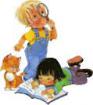       Возраст (6 – 7 лет) характеризуется как период существенных изменений в организме ребенка и является определенным этапом созревания организма. В этот период идет интенсивное развитие и совершенствование опорно-двигательной и сердечно  - сосудистой систем организма, развитие мелких мышц, развитие и дифференцировка различных отделов центральной нервной системы.      Характерной особенностью данного возраста является так же развитие познавательных и мыслительных психических процессов: внимания, мышления, воображения, памяти, речи.  Внимание. Если на протяжении дошкольного детства преобладающим у ребенка является непроизвольное внимание, то к концу дошкольного возраста начинает развиваться произвольное внимание. Ребенок начинает его сознательно направлять и удерживать на определенных предметах и объектах.      Память. К концу дошкольного возраста происходит развитие произвольной зрительной и слуховой памяти. Память начинает играть ведущую роль в организации психических процессов.      Развитие мышления. К концу дошкольного возраста более высокого уровня достигает развитие наглядно-образного мышления и начинает развиваться логическое мышление, что способствует формированию способности ребенка выделять  существенные свойства и признаки предметов окружающего мира, формированию способности сравнения, обобщения, классификации.  Развитие воображения  идет развитие творческого воображения, этому способствуют различные игры, неожиданные ассоциации, яркость и конкретность представляемых образов и впечатлений.   В сфере  развития речи к концу дошкольного возраста расширяется активный словарный запас и развивается способность использовать в активной речи различные сложнограмматические конструкции.      Психическое развитие и становление личности ребенка к концу дошкольного возраста тесно связаны с развитием самосознания. У ребенка 6 – 7 летнего возраста формируется самооценка на основе осознания успешности своей деятельности, оценок сверстников, оценки педагога, одобрения взрослых и родителей. Ребенок становится способным осознавать себя и то положение, которое он в данное время занимает в семье, в детском коллективе сверстников.    Формируется рефлексия, т. е. осознание своего социального «я» и возникновение на этой основе внутренних позиций.   В качестве важнейшего новообразования в развитии психической и личностной сферы ребенка 6 – 7 летнего возраста является соподчинение мотивов. Осознание мотива «я должен», «я смогу» постепенно начинает преобладать над мотивом «я хочу».     
   Осознание своего «я» и возникновение на этой основе внутренних позиций к концу дошкольного возраста порождает новые потребности и стремления. В результате игра, которая является главной ведущей деятельностью на протяжении дошкольного детства, к концу дошкольного возраста уже не может полностью удовлетворить ребенка. У него появляется потребность выйти за рамки своего детского образа жизни, занять доступное ему место в общественно-значимой деятельности, т.е. ребенок стремится к принятию новой социальной позиции – «позиции школьника», что является одним из важнейших итогов и особенностей личностного и психического развития детей 6 – 7 летнего возраста.  Успешность обучения во многом зависит от степени подготовленности ребенка к школе.   Готовность к школе включает несколько составляющих компонентов: прежде всего физическую готовность, которая определяется состоянием здоровья, зрелостью организма, его функциональных систем, т.к. школьное обучение содержит определенные умственные и физические нагрузки.Что же включает в себя психологическая готовность к школьному обучению?   Психологическая готовность к школе включает в себя следующие компоненты:личностная готовность включает формирование у ребенка готовности к принятию новой социальной позиции – положение школьника, имеющего круг прав и обязанностей. Эта личностная готовность выражается в отношении ребенка к школе, к учебной деятельности, учителям, самому себе. Готовым к школьному обучению является ребенок, которого школа привлекает не внешней стороной, а возможностью получать новые знания. Личностная готовность также предполагает определенный уровень развития эмоциональной сферы. К началу школьного обучения у ребенка должна быть достигнута сравнительно хорошая эмоциональная устойчивость, на фоне которой возможно развитие и протекание учебной деятельности;интеллектуальная готовность предполагает наличие у ребенка кругозора, запаса конкретных знаний. Должно быть развито аналитическое мышление (умение выделить основные признаки, сходства и различия предметов, способность воспроизвести образец), произвольная память, владение разговорной речью, развитие тонкой моторики руки и зрительно-двигательная координация.социально-психологическая готовность этот компонент готовности включает в себя формирование тех качеств, которые позволяют общаться с другими детьми, учителем. Ребенок должен уметь войти в детское общество, действовать совместно с другими, уметь подчиняться интересам и обычаям детской группы.